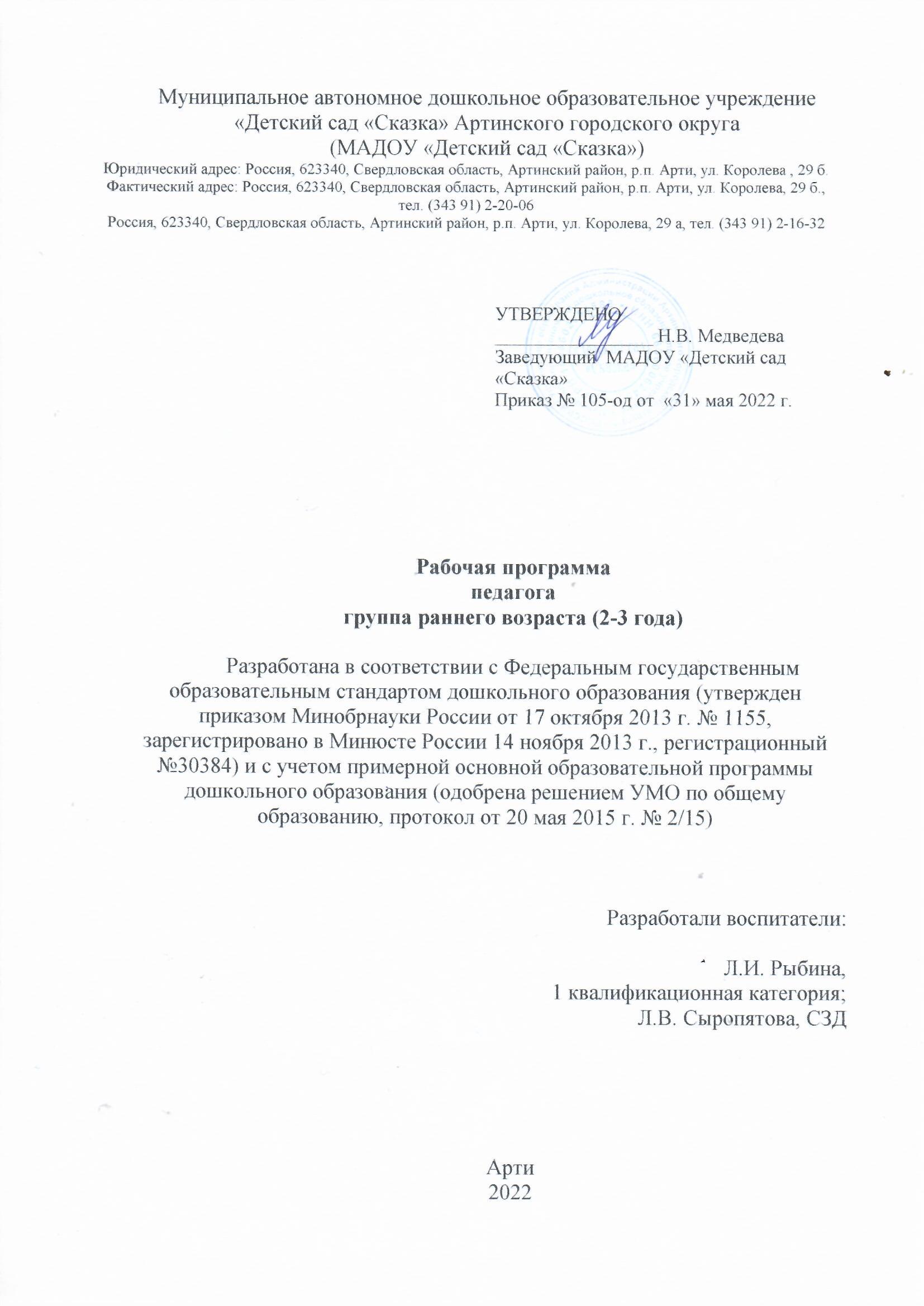 СОДЕРЖАНИЕВведениеСогласно Федеральному закону «Об образовании в Российской Федерации»
от 29 декабря 2012 г. №273-ФЗ (далее – Федеральный закон «Об образовании в Российской Федерации») дошкольное образование является уровнем общего образования наряду с начальным общим, основным общим и средним общим образованием.Именно в дошкольном детстве закладываются ценностные установки развития личности ребенка, основы его идентичности, отношения к миру, обществу, семье и самому себе.Поэтому миссия дошкольного образования – сохранение уникальности и самоценности дошкольного детства как отправной точки включения и дальнейшего овладения разнообразными формами жизнедеятельности в быстро изменяющемся мире, содействие развитию различных форм активности ребенка, передача общественных норм и ценностей, способствующих позитивной социализации в поликультурном многонациональном обществе.Задача приобщения детей к жизни в современном социальном пространстве требует обновления не только содержания дошкольного образования, но и способов взаимодействия между детьми и взрослыми, формирования базового доверия ребенка к миру, комфортного и безопасного образа жизни.Переосмысление роли и задач образования в период раннего и дошкольного детства, происходящее во всем мире, связано с выявлением образовательного потенциала детей раннего и дошкольного возраста, факторов, влияющих на развитие детей, краткосрочных и долгосрочных эффектов условий жизни и образовательных стратегий на ранних этапах развития, их влияния на биографию отдельного человека, значения для стабильного развития общества и экономики в целом. Все это требует разработки инновационных программ раннего и дошкольного образования, соответствующих современному уровню развития педагогической науки и практики, учитывающей и интегрирующей лучшие образцы отечественного и зарубежного опыта. Современные образовательные программы и современный педагогический процесс должны быть направлены на поддержку разнообразия детства, что предполагает вариативность содержания и организации дошкольного образования. Вариативность содержания дошкольного образования может быть достигнута только через сохранение широкого разнообразия образовательных программ, уже существующих в российском образовательном пространстве и разрабатываемых в настоящий момент.I.ЦЕЛЕВОЙ РАЗДЕЛ  РАБОЧЕЙ ПРОГРАММЫПояснительная запискаВ Муниципальном автономном дошкольном образовательном учреждении «Детский сад «Сказка»   (МАДОУ «Детский сад «Сказка») (далее – Учреждение) в группе раннего возраста реализуется  рабочая программа.Программа реализуется в течение всего периода пребывания ребенка в дошкольном  учреждении.  Режим работы Учреждения: 5 дней в неделю;  с 07.30 до 18.00 (в предпраздничные дни -  с 07.30 до 17.00). Выходные: суббота, воскресенье, праздничные дни, установленные трудовым законодательством Российской Федерации. Срок реализации рабочей Программы один год. С учетом жизненной ситуации ребенка,  освоение Программы  может начаться на разных возрастных этапах в группе общеразвивающей направленности.В Учреждении образовательная деятельность осуществляется на государственном языке Российской Федерации. Цели и задачи реализации рабочей программы Цель: Рабочая Программа направлена на создание социокультурной образовательной  среды развития ребенка, условий развития ребенка, открывающих возможности для его позитивной социализации, его личностного развития, развития инициативы и творческих способностей на основе сотрудничества со взрослыми и сверстниками и соответствующим возрасту видам деятельности в условиях сельской местности, единого социокультурного комплекса.    В ходе реализации Программы предусмотрено учитывать:- индивидуальные потребности ребенка, связанные с его жизненной ситуацией и состоянием здоровья, определяющие особые условия получения им образования, индивидуальные потребности отдельных категорий детей, в том числе с ограниченными возможностями здоровья; - возможности освоения ребенком Программы на разных этапах ее реализации:  ранний, дошкольный возраст.Эти цели реализуются в процессе разнообразных видов детской деятельности: игровой, коммуникативной, трудовой, познавательно-исследовательской, продуктивной, музыкально-художественной, чтения.Задачи образования  детей раннего возраста1) Сохранять и укреплять здоровье детей, обеспечивать их полноценное физическое развитие, поддерживать эмоционально-положительное состояние каждого ребенка. Обеспечивать режим дня, соответствующий возрасту и физическому состоянию ребенка. Способствовать своевременному формированию движений руки, овладению ползанием и ходьбой. Предупреждать усталость ребенка.2) Формировать зрительные и слуховые ориентировки, расширять и обогащать сенсорный опыт детей. Развивать умение понимать речь взрослого и осуществлять подготовительные этапы к овладению активной речью. Поощрять попытки включаться в процесс самообслуживания. Формировать элементы нравственного поведения, поддерживать эмоциональную отзывчивость детей, воспитывать у них доброжелательное отношение к близким людям.3) Формировать предпосылки эстетического восприятия, пробуждать интерес к картинкам, музыке, пению, поддерживать активность ребенка при выполнении простейших плясовых движений.4) Активно помогать каждому ребенку в освоении соответствующих возрасту умений, систематически и грамотно анализировать полученные результаты.              5) Обеспечить равные возможности для полноценного развития каждого ребенка в период дошкольного детства независимо от места жительства, пола, нации, языка, социального статуса, психофизиологических и других особенностей (в том числе ограниченных возможностей здоровья         6) Обеспечить преемственность целей, задач и содержания образования, реализуемых в рамках образовательных программ различных уровней (далее - преемственность основных образовательных программ дошкольного и начального общего образования.         7) Создать благоприятные условия развития детей в соответствии с их возрастными и индивидуальными особенностями и склонностями, развивать способности и творческий потенциал каждого ребенка как субъекта отношений с самим собой, другими детьми, взрослыми и миром.         8) Объединить обучения и воспитания в целостный образовательный процесс на основе духовно-нравственных и социокультурных ценностей и принятых в обществе правил и норм поведения в интересах человека, семьи, общества.         9) Формирования общей культуры личности детей, в том числе ценностей здорового образа жизни, развития их социальных, нравственных, эстетических, интеллектуальных, физических качеств, инициативности, самостоятельности и ответственности ребенка, формирования предпосылок учебной деятельности.        10) Обеспечить вариативности и разнообразия содержания Программ и организационных форм дошкольного образования, возможности формирования Программ различной направленности с учетом образовательных потребностей, способностей и состояния здоровья детей.        11) Формировать социокультурную среду, соответствующую возрастным, индивидуальным, психологическим и физиологическим особенностям детей.        12) Обеспечить психолого-педагогической поддержки семьи и повышения компетентности родителей (законных представителей) в вопросах развития и образования, охраны и укрепления здоровья детей.Принципы и подходы к формированию рабочей программы1) полноценное проживание ребенком всех этапов детства (младенческого, раннего и дошкольного возраста), обогащение (амплификация) детского развития;2) построение образовательной деятельности на основе индивидуальных особенностей каждого ребенка, при котором сам ребенок становится активным в выборе содержания своего образования, становится субъектом образования (далее - индивидуализация дошкольного образования);3) содействие и сотрудничество детей и взрослых, признание ребенка полноценным участником (субъектом) образовательных отношений;4) поддержка инициативы детей в различных видах деятельности;5) сотрудничество Учреждения с семьей;6) приобщение детей к социокультурным нормам, традициям семьи, общества и государства;7) формирование познавательных интересов и познавательных действий ребенка в различных видах деятельности;8) возрастная адекватность дошкольного образования (соответствие условий, требований, методов возрасту и особенностям развития);9) учет этнокультурной ситуации развития детей.Методологические  подходы к формированию основной общеобразовательной программы – образовательной программы дошкольного образования  Культурно-исторический подход (Л.С.Выготский) к развитию психики человека.Культурно-исторический подход к развитию психики человека, предложенный Л.С.Выготским, рассматривает формирование психики в онтогенезе как феномен культурного происхождения. Культурно-исторический подход Л.С.Выготского наиболее полно отражает качественный подход к развитию ребенка. В рамках этого подхода развитие определяется как «...процесс формирования человека или личности, совершающийся путем возникновения на каждой ступени новых качеств, специфических для человека, подготовленных всем предшествующим ходом развития, но не содержащихся в готовом виде на более ранних ступенях» (Л.С.Выготский, 1956).Личностный подход (Л.С.Выготский, А.Н.Леонтьев, Л.И.Божович, Д.Б.Эльконин, А.В.Запорожец) к проблеме развития психики ребенка.Все поведение ребенка  определяется непосредственными и широкими социальными мотивами поведения и деятельности. В дошкольном возрасте социальные мотивы поведения развиты еще слабо, а потому в этот возрастной период деятельность мотивируется в основном непосредственными мотивами. Исходя из этого, предлагаемая ребенку деятельность должна быть для него осмысленной, только в этом случае она будет оказывать на него развивающее воздействие.Исходит из положения, что в основе развития лежит прежде всего эволюция поведения и интересов ребенка, изменение структуры направленности его поведения. Идея о поступательном развитии ребенка главным образом за счет его личностного развития принципиально противоположна господствующим в современной педагогике идеям о приоритете интеллектуального развития. Деятельностный подход (А.Н.Леонтьев, Д.Б.Эльконин, А.В.Запорожец, В.В.Давыдов) к проблеме развития психики ребенка.В рамках деятельностного подхода деятельность наравне с обучением рассматривается как движущая сила психического развития. В каждом возрасте существует своя ведущая деятельность, внутри которой возникают новые виды деятельности, развиваются (перестраиваются) психические процессы и возникают личностные новообразования.Социокультурный подходПредполагает необходимость формирование ценностного и на его основе ответственного отношения человека к окружающему миру, как основы для «вхождения» в Культуру; организацию такого образовательного процесса и создание такой образовательной среды, чтобы формирование личности протекало в контексте общечеловеческой культуры с учетом конкретных культурных условий жизнедеятельности человека; определение содержания образования на уровне содержания современной мировой культуры; организацию взаимодействия ребенка с миром Культуры: на всех уровнях (микро-, мезо-, макро-); в рамках всех возрастных субкультур (сверстники, старшие, младшие).Элементы культуры, накопленной человечеством, не могут быть переданы ребенку в готовом виде через выработанные нормы и правила. Освоение культуры как системы ценностей должно проходить в специально организованной педагогом деятельности, в жизни ребенка на уровне культур. Особое внимание в образовательном процессе ДОУ следует уделить знакомству детей с традициями национальной культуры (народным календарем, обычаями, обрядами), несущими смысл. Фольклор, народные праздники, приметы, игры, сказки отражают особенности восприятия природы людьми, помогают детям понять механизмы передачи из поколения в поколение опыта бережного отношения к природе, гармоничного взаимодействия с ней. 1.2. Планируемые  результаты освоения рабочей программы.В соответствии с ФГОС ДО специфика дошкольного детства (гибкость, пластичность развития ребенка, высокий разброс вариантов его развития, его непосредственность и непроизвольность) не позволяет требовать от ребенка дошкольного возраста достижения конкретных образовательных результатов и обусловливает необходимость определения результатов освоения образовательной программы в виде целевых ориентиров. Планируемые результаты Программы представлены в виде целевых ориентиров дошкольного образования, которые представляют собой социально-нормативные возрастные характеристики возможных достижений ребенка на этапе завершения раннего возраста и на этапе завершения уровня дошкольного образования.       Целевые ориентиры не подлежат непосредственной оценке, в том числе в виде педагогической диагностики (мониторинга), и не являются основанием для их формального сравнения с реальными достижениями детей. Они не являются основой объективной оценки соответствия установленным требованиям образовательной деятельности и подготовки детей. Освоение Программы не сопровождается проведением промежуточных аттестаций и итоговой аттестации воспитанников.Целевые ориентиры учитываются при:    - построении образовательной деятельности в группе;     - решении задач:    формирования рабочей программы,  анализа профессиональной деятельности, взаимодействия с семьями;   -изучении характеристик образования детей в возрасте от 2  до 3 лет;       -информировании родителей (законных представителей) и общественности относительно целей Программы.К целевым ориентирам дошкольного образования относятся следующие социально-нормативные возрастные характеристики возможных достижений ребенка:• Целевые ориентиры образования в раннем возрасте.• Целевые ориентиры на этапе завершения дошкольного образования.Целевые ориентиры в раннем возрастеК трем годам ребенок: - ребенок интересуется окружающими предметами и активно действует с ними; эмоционально вовлечен в действия с игрушками и другими предметами, стремится проявлять настойчивость в достижении результата своих действий;   - использует специфические, культурно фиксированные предметные действия, знает назначение бытовых предметов (ложки, расчески, карандаша) и умеет пользоваться ими. Владеет простейшими навыками самообслуживания; стремится проявлять самостоятельность в бытовом и игровом поведении;   - владеет активной речью, включенной в общение; может обращаться с вопросами и просьбами, понимает речь взрослых; знает названия окружающих предметов и игрушек;   - стремится к общению со взрослыми и активно подражает им в движениях и действиях; появляются игры, в которых ребенок воспроизводит действия взрослого;    -проявляет интерес к сверстникам; наблюдает за их действиями и подражает им;   -  проявляет интерес к стихам, песням и сказкам, рассматриванию картинки, стремится двигаться под музыку; эмоционально откликается на различные произведения культуры и искусства;    -у ребенка развита крупная моторика, он стремится осваивать различные виды движения (бег, лазанье, перешагивание). Развивающее оценивание качества образовательной деятельности по Программе Оценивание качества образовательной деятельности, осуществляемой Организацией по Программе, представляет собой важную составную часть данной образовательной деятельности, направленную на ее усовершенствование. Оценивание качества, т. е. оценивание соответствия образовательной деятельности, реализуемой Организацией, заданным требованиям Стандарта и Программы в дошкольном образовании направлено в первую очередь на оценивание созданных Организацией условий в процессе образовательной деятельностиПрограммой предусмотрена система мониторинга динамики развития детей, динамики их образовательных достижений, основанная на методе наблюдения и включающая:– педагогические наблюдения, педагогическую диагностику, связанную с оценкой эффективности педагогических действий с целью их дальнейшей оптимизации;– детские портфолио, фиксирующие достижения ребенка в ходе образовательной деятельности; – карты развития ребенка; – различные шкалы индивидуального развития. Программой предусмотрены следующие уровни системы оценки качества: диагностика развития ребенка, используемая как профессиональный инструмент педагога с целью получения обратной  связи от собственных педагогических действий и планирования дальнейшей индивидуальной работы с детьми по Программе; внутренняя оценка, самооценка Организации;внешняя оценка Организации, в том числе независимая профессиональная и общественная оценка.На уровне образовательной организации система оценки качества реализации Программы решает задачи:повышения качества реализации программы дошкольного образования;реализации требований Стандарта к структуре, условиям и целевым ориентирам основной образовательной программы дошкольной организации; обеспечения объективной экспертизы деятельности Организации в процессе оценки качества программы дошкольного образования; задания ориентиров педагогам в их профессиональной деятельности и перспектив развития самой Организации;создания оснований преемственности между дошкольным и начальным общим образованием.Важнейшим элементом системы обеспечения качества дошкольного образования в  Организации  является оценка качества  психолого-педагогических условий реализации основной образовательной программы, и именно психолого-педагогические условия являются основным предметом оценки в предлагаемой системе оценки качества образования на уровне Организации. Это позволяет выстроить систему оценки и повышения качества вариативного, развивающего дошкольного образования в соответствии со Стандартом посредством экспертизы условий реализации Программы.Ключевым уровнем оценки является уровень образовательного процесса, в котором непосредственно участвует ребенок, его семья и педагогический коллектив Организации. Система оценки качества предоставляет педагогам и администрации Организации материал для рефлексии своей деятельности и для серьезной работы над Программой, которую они реализуют. Результаты оценивания качества образовательной деятельности формируют доказательную основу для изменений основной образовательной программы, корректировки образовательного процесса и условий образовательной деятельности.Важную роль в системе оценки качества образовательной деятельности играют также семьи воспитанников и другие субъекты образовательных отношений, участвующие в оценивании образовательной деятельности Организации, предоставляя обратную связь о качестве образовательных процессов Организации. Система оценки качества дошкольного образования:– должна быть сфокусирована на оценивании психолого-педагогических и других условий реализации основной образовательной программы в Организации в пяти образовательных областях, определенных Стандартом; – учитывает образовательные предпочтения и удовлетворенность дошкольным образованием со стороны семьи ребенка;– исключает использование оценки индивидуального развития ребенка в контексте оценки работы Организации;– исключает унификацию и поддерживает вариативность программ, форм и методов дошкольного образования;– способствуетоткрытости по отношению к ожиданиям ребенка, семьи, педагогов, общества и государства;– включает как оценку педагогами Организации собственной работы, так и независимую профессиональную и общественную оценку условий образовательной деятельности в дошкольной организации;– использует единые инструменты, оценивающие условия реализации программы в Организации,  как для самоанализа, так и для внешнего оценивания.1.4 Значимые для разработки и реализации, рабочей программы характеристики, в том числе, характеристики особенностей развития детей дошкольного возраста          Группа «Ладушки» обеспечивает разностороннее развитие детей в возрасте от 2 до 3 лет с учетом их индивидуальных особенностей по основным направлениям развития: социально-коммуникативному, физическому, познавательно, речевому, художественно-эстетическому. Общее количество  воспитанников – 14;Из них:  мальчиков –9,  девочек –5.Группа сформирована по одновозрастному принципу.В ходе планирования и реализации Программы учитываются возрастные характеристики данные авторами примерной основной образовательной программы «От рождения до школы» под ред. Н. Е. Вераксы, Т. С. Комаровой,М. А. Васильевой.Географо-климатические условияС учетом особенностей климата, природных условий сельской местности, близлежащих водоемов, лесной зоны, благоприятного состояния экологической обстановки, здоровья детей, проводятся оздоровительные мероприятия, организация режимных моментов, прогулка.Достаточно длинный весенний и осенний периоды. Предусматривается ознакомление детей с природно-климатическими условиями и особенностями  Свердловской области, воспитание любви к родной природе.Процесс воспитания и развития в детском саду является непрерывным, график образовательного процесса составляется в соответствии с выделением двух периодов: - холодный период - образовательный: (сентябрь-май), составляется определенный режим дня и осуществляется планирование непосредственно образовательной деятельности с детьми в разнообразных формах работы; - летний период - оздоровительный (июнь-август), для которого составляется другой режим дня, осуществляется оздоровительная и культурно-досуговая деятельность. Прогулки с детьми в холодный период предусматриваются в соответствии с требованиями СанПиН и режимом/распорядком дня. Рекомендуемая продолжительность ежедневных прогулок составляет 3-4 часа. Продолжительность прогулки определяется в зависимости от климатических условий. При температуре воздуха ниже минус 15 С и скорости ветра более 7 м/с продолжительность прогулки рекомендуется сокращать.Прогулки организуются не менее 2 раз в день (в том числе в период утреннего приема): в первую половину дня и во вторую половину дня - после дневного сна или перед уходом детей домой.В условиях холодной уральской зимы, когда световой день уменьшается до 7 часов, количество прогулок и совместной деятельности взрослого и детей, осуществляемой  на улице во вторую половину дня, сводится к минимуму. Прогулка не проводятся при t воздуха ниже -15С и скорости ветра боле 15м/сдля детей до 4-х лет. В дни каникул создаются оптимальные условия для самостоятельной двигательной, игровой, познавательной, двигательной и музыкально-художественной деятельности детей, проводятся музыкальные и физкультурные досуги, праздники, развлечения;- в теплое время - жизнедеятельность детей, преимущественно, организуется на открытом воздухе;- в совместной и самостоятельной деятельности по познанию окружающего мира, приобщению к культуре речи дети знакомятся с климатическими особенностями, явлениями природы, характерными для местности, в которой проживают;- в совместной и самостоятельной художественно-эстетической деятельности (рисование, аппликация, лепка, конструирование и др.) предлагаются для изображения знакомые детям звери, птицы, домашние животные, растения уральского региона и др.Социальными заказчиками деятельности Учреждения являются в первую очередь родители воспитанников. Поэтому коллектив Учреждения создает доброжелательную, психологически комфортную атмосферу, в основе которой лежит определенная система взаимодействия с родителями, взаимопонимание и сотрудничество.Социологический портрет семей воспитанников группы «Ладушки»Медицинское обслуживание детей в пределах должностных обязанностей оказывается медицинскими работниками ГБУЗ СО «Артинская центральная районная больница» в соответствии с договором медицинские работники несут ответственность за здоровье и физическое развитие детей, проведение лечебно-профилактических мероприятий, соблюдение санитарно-гигиенических норм, режима и обеспечение качества питания.Характеристика психофизического здоровьяФизиологические особенности контингента воспитанниковИндивидуальные особенности контингента воспитанников и их семей максимально учтены при планировании образовательного процесса.Учет психофизического здоровья воспитанников ДОУХарактеристика контингента воспитанников по группам здоровьяВ образовательный процесс дошкольного учреждения целенаправленно включаются психогимнастика, пальчиковые игры, артикуляционные тренинги, зрительные упражнения, физминутки, коррекционные упражнения, что способствуют снятию напряжения, утомляемости, повышают работоспособность, предупреждают развитие плоскостопия и нарушения осанки воспитанников.Образовательный процесс в дошкольном учреждении выстраивается по рекомендациям медицинских работников с учетом групп здоровья, введены паспорта здоровья, все это позволяет снизить риск осложнений имеющих заболеваний, также включать в содержание педагогической деятельности оздоровительную и коррекционную составляющую.Данные характеристики  учитываются в ходе планирования и организации образовательного процесса, осуществляемого воспитателями, специалистами детского сада, в партнерском взаимодействии с семьей и  другими социальными институтами.1.5  Характеристики особенностей развития воспитанников ДОУНа третьем году жизни дети становятся самостоятельнее. Продолжает развиваться предметная деятельность, ситуативно-деловое общение ребенка и взрослого; совершенствуются восприятие, речь, начальные формы произвольного поведения, игры, наглядно-действенное мышление.Развитие предметной деятельности связано с усвоением культурных способов действия с различными предметами. Развиваются соотносящие и орудийные действия.Умение выполнять орудийные действия развивает произвольность, преобразуя натуральные формы активности в культурные на основе предлагаемой взрослыми модели, которая выступает в качестве не только объекта для подражания, но и образца, регулирующего собственную активность ребенка.В ходе совместной со взрослыми предметной деятельности продолжает развиваться понимание речи. Слово отделяется от ситуации и приобретает самостоятельное значение. Дети продолжают осваивать названия окружающих предметов, учатся выполнять простые словесные просьбы взрослых в пределах видимой наглядной ситуации.Количество понимаемых слов значительно возрастает. Совершенствуется регуляция поведения в результате обращения взрослых к ребенку, который начинает понимать не только инструкцию, но ирассказ взрослых.Интенсивно развивается активная речь детей. К трем годам они осваивают основные грамматические структуры, пытаются строить простые предложения, в разговоре со взрослым используют практически все части речи. Активный словарь достигает примерно 1000-1500 слов.К концу третьего года жизни речь становится средством общения ребенка со сверстниками. В этом возрасте у детей формируются новые виды деятельности: игра, рисование, конструирование.Игра носит процессуальный характер, главное в ней — действия, которые совершаются с игровыми предметами, приближенными к реальности. В середине третьего года жизни появляются действия с предметами заместителями.Появление собственно изобразительной деятельности обусловлено тем, что ребенок уже способен сформулировать намерение изобразить какой либо предмет. Типичным является изображение человека в виде «головонога» — окружности и отходящих от нее линий.На третьем году жизни совершенствуются зрительные и слуховые ориентировки, что позволяет детям безошибочно выполнять ряд заданий: осуществлять выбор из 2-3 предметов по форме, величине и цвету; различать мелодии; петь.Совершенствуется слуховое восприятие, прежде всего фонематический слух. К трем годам дети воспринимают все звуки родного языка, но произносят их с большими искажениями.Основной формой мышления становится наглядно-действенная. Ее особенность заключается в том, что возникающие в жизни ребенка проблемные ситуации разрешаются путем реального действия с предметами.Для детей этого возраста характерна неосознанность мотивов, импульсивность и зависимость чувств и желаний от ситуации. Дети легко заражаются эмоциональным состоянием сверстников. Однако в этот период начинает складываться и произвольность поведения. Она обусловлена развитием орудийных действий и речи. У детей появляются чувства гордости и стыда, начинают формироваться элементы самосознания, связанные с идентификацией с именем и полом. Ранний возраст завершается кризисом трех лет. Ребенок осознает себя как отдельного человека, отличного от взрослого. У него формируется образ Я. Кризис часто сопровождается рядом отрицательных проявлений: негативизмом, упрямством, нарушением общения со взрослым и др. Кризис может продолжаться от нескольких месяцев до двух лет.1.6.  Психолого-педагогические условия, обеспечивающие развитие ребенка Программа предполагает создание следующих психолого-педагогических условий, обеспечивающих развитие ребенка в соответствии с его возрастными и индивидуальными возможностями и интересами.1. Личностно-порождающее взаимодействие взрослых с детьми, предполагающее создание таких ситуаций, в которых каждому ребенку предоставляется возможность выбора деятельности, партнера, средств и пр.; обеспечивается опора на его личный опыт при освоении новых знаний и жизненных навыков.2. Ориентированность педагогической оценки на относительные показатели детской успешности, то есть сравнение нынешних и предыдущих достижений ребенка, стимулирование самооценки.3. Формирование игры как важнейшего фактора развития ребенка.4.Создание развивающей образовательной среды, способствующей физическому, социально-коммуникативному, познавательному, речевому, художественно-эстетическому развитию ребенка и сохранению его индивидуальности.5. Сбалансированность репродуктивной (воспроизводящей готовый образец) и продуктивной (производящей субъективно новый продукт) деятельности, то есть деятельности по освоению культурных форм и образцов и детской исследовательской, творческой деятельности; совместных и самостоятельных, подвижных и статичных форм активности.6. Участие семьи как необходимое условие для полноценного развития ребенка дошкольного возраста.2.СОДЕРЖАТЕЛЬНЫЙ РАЗДЕЛ РАБОЧЕЙ  ПРОГРАММЫ 2.1 Общие положенияВ содержательном разделе представлены: – описание модулей образовательной деятельности в соответствии с направлениями развития ребенка в пяти образовательных областях: социально-коммуникативной, познавательной, речевой, художественно-эстетической и физического развития, с учетом используемых вариативных программ дошкольного образования и методических пособий, обеспечивающих реализацию данного содержания;– описание вариативных форм, способов, методов и средств реализации Программы с учетом возрастных и индивидуально-психологических особенностей воспитанников, специфики их образовательных потребностей, мотивов и интересов; – адаптивная программа коррекционно-развивающей работы с детьми с ограниченными возможностями здоровья, описывающая образовательную деятельность по профессиональной коррекции нарушений развития детей, предусмотренную Программой.В соответствии с положениями Стандарта и принципами Программы Организации предоставлено право выбора способов реализации образовательной деятельности в зависимости от конкретных условий, предпочтений педагогического коллектива Организации и других участников образовательных отношений, а также с учетом индивидуальных особенностей воспитанников, специфики их индивидуальных потребностей и интересов. При организации образовательной деятельности по направлениям, обозначенным образовательными областями, необходимо следовать принципам Программы, в частности принципам поддержки разнообразия детства, индивидуализации дошкольного образования, возрастной адекватностио бразования и другим. Определяя содержание образовательной деятельности в соответствии с этими принципами, следует принимать во внимание разнообразие интересов и мотивов детей, значительные индивидуальные различия между детьми, неравномерность формирования разных способностей у ребенка, а также особенности социокультурной среды, в которой проживают семьи воспитанников, и особенности места расположения Организации  2.2	Описание образовательной деятельности в соответствии с направлениями развития ребенка, представленными в пяти образовательных областях; с описание вариативных форм, способов, методов и средств реализации рабочей программы дошкольного образования с учетом возрастных и индивидуальных особенностей воспитанников, специфики их образовательных потребностей и интересов.Программа направлена на обеспечение развития личности детей раннего возраста в различных видах общения и деятельности с учетом их возрастных, индивидуальных психологических и физиологических особенностей.Программа сформирована как программа психолого-педагогической поддержки позитивной социализации и индивидуализации, развития личности детей раннего возраста и определяет комплекс основных характеристик дошкольного образования. Содержание Программы обеспечивает развитие личности, мотивации и способностей детей в различных видах деятельности и охватывает следующие структурные единицы, представляющие определенные направления развития и образования детей (далее - образовательные области):- социально-коммуникативное развитие;- познавательное развитие;- речевое развитие;- художественно-эстетическое развитие;- физическое развитие.   Конкретное содержание указанных образовательных областей зависит от возрастных и индивидуальных особенностей детей, определяется целями и задачами Программы и реализуется в различных видах деятельности.2.2.1Ранний возраст (2-3г.)    В раннем возрасте (2 - 3 года) - предметная деятельность и игры с составными и динамическими игрушками; экспериментирование с материалами и веществами (песок, вода, тесто и пр.), общение с взрослым и совместные игры со сверстниками под руководством взрослого, самообслуживание и действия с бытовыми предметами-орудиями (ложка, совок, лопатка и пр.), восприятие смысла музыки, сказок, стихов, рассматривание картинок, двигательная активность. Содержание Программы отражает следующие аспекты образовательной среды для ребенка раннего возраста:1) предметно-пространственная развивающая образовательная среда;2) характер взаимодействия со взрослыми;3) характер взаимодействия с другими детьми;4) система отношений ребенка к миру, к другим людям, к себе самому.Ребенок в семье и сообществе, патриотическое воспитаниеОбраз Я. Формировать у детей элементарные представления о себе, об изменении своего социального статуса (взрослении) в связи с началом посещения детского сада; закреплять умение называть свое имя.Формировать у каждого ребенка уверенность в том, что взрослые любят его, как и всех остальных детей.Семья.Воспитывать внимательное отношение к родителям, близким людям. Поощрять умение называть имена членов своей семьи.Детский сад. Развивать представления о положительных сторонах детского сада, его общности с домом (тепло, уют, любовь) и отличиях от домашней обстановки (больше друзей, игрушек, самостоятельности).Обращать внимание детей на то, в какой чистой, светлой комнате они играют, как много в ней ярких, красивых игрушек, как аккуратно заправлены кроватки. На прогулке обращать внимание детей на красивые растения, оборудование участка, удобное для игр и отдыха.Развивать умение ориентироваться в помещении группы, на участке.Родная страна. Напоминать детям название города (поселка), в котором они живут.Самообслуживание, самостоятельность трудовое воспитание. Воспитание культурно-гигиенических навыков. Формировать привычку (сначала под контролем взрослого, а затем самостоятельно) мы руки по мере загрязнения и перед едой, насухо вытирать лицо и руки личным полотенцем.Учить с помощью взрослого приводить себя в порядок; пользоваться индивидуальными предметами (носовым платком, салфеткой, полотенцем, расческой, горшком).Формировать умение во время еды правильно держать ложку.Самообслуживание. Учить детей одеваться и раздеваться в определенном порядке; при небольшой помощи взрослого снимать одежду, обувь (расстегивать пуговицы спереди, застежки на липучках); в определенном порядке аккуратно складывать снятую одежду. Приучать к опрятности.Общественно-полезный труд. Привлекать детей к выполнению простейших трудовых действий: совместно с взрослым и под его контролем расставлять хлебницы (без хлеба), салфетницы, раскладывать ложки и пр.Приучать поддерживать порядок в игровой комнате, по окончании игр расставлять игровой материал по местам.Уважение к труду взрослых. Поощрять интерес детей к деятельности взрослых. Обращать внимание на то, что и как делает взрослый (как ухаживает за растениями (поливает) и животными (кормит); как дворник подметает двор, убирает снег; как столяр чинит беседку), зачем он выполняет те или иные действия. Учить узнавать и называть некоторые трудовые действия (помощник воспитателя моет посуду, приносит еду, меняет полотенца).Формирование основ безопасностиБезопасное поведение в природе. Знакомить с элементарными правилами безопасного поведения в природе (не подходить к незнакомым животным, не гладить их, не дразнить; не рвать и не брать в рот растения).Безопасность на дорогах. Формировать первичные представления омашинах, улице, дороге. Знакомить с некоторыми видами транспортных средств.Безопасность собственной жизнедеятельности. Знакомить с предметным миром и правилами безопасного обращения с предметами.Знакомить с понятиями «можно — нельзя», «опасно».Формировать представления о правилах безопасного поведения в играх с песком и водой (воду не пить, песком не бросаться).  Модуль образовательной деятельности «Познавательное развитие».Познавательное развитие предполагает развитие интересов детей,любознательности и познавательной мотивации; формирование познавательных действий, становление сознания; развитие воображения и творческой активности; формирование первичных представлений о себе, других людях, объектах окружающего мира, о свойствах и отношениях объектов окружающего мира (форме, цвете, размере, материале, звучании, ритме, темпе, количестве, числе, части и целом, пространстве и времени, движении и покое, причинах и следствиях и др.), о малой родине и Отечестве, представлений о социокультурных ценностях нашего народа, об отечественных традициях и праздниках, о планете Земля какобщем доме людей, об особенностях ее природы, многообразии стран и народов мира».Основные цели и задачиРазвитие познавательно-исследовательской деятельности. Развитие познавательных интересов детей, расширение опыта ориентировки в окружающем, сенсорное развитие, развитие любознательности и познавательной мотивации; формирование познавательных действий, становление сознания; развитие воображения и творческой активности; формирование первичных представлений об объектах окружающего мира, о свойствах и отношениях объектов окружающего мира (форме, цвете, размере, материале, звучании, ритме, темпе, причинах и следствиях).Развитие восприятия, внимания, памяти, наблюдательности, способности анализировать, сравнивать, выделять характерные, существенные признаки предметов и явлений окружающего мира; умения устанавливать простейшие связи между предметами и явлениями, делать простейшие обобщения.Приобщение к социокультурным ценностям. Ознакомление с окружающим социальным миром, расширение кругозора детей, формирование целостной картины мира.Формирование первичных представлений о малой родине и Отечестве, представлений о социокультурных ценностях нашего народа, оботечественных традициях и праздниках.Формирование элементарных представлений о планете Земля как общем доме людей, о многообразии стран и народов мира.Формирование элементарных математических представлений. Формирование элементарных математических представлений, первичных представлений об основных свойствах и отношениях объектов окружающего мира: форме, цвете, размере, количестве, числе, части и целом, пространстве и времени.Ознакомление с миром природы. Ознакомление с природой и природными явлениями. Развитие умения устанавливать причинно-следственные связи между природными явлениями. Формирование первичных представлений о природном многообразии планеты Земля. Формирование элементарных экологических представлений. Формирование понимания того, что человек — часть природы, что он должен беречь, охранять и защищать ее, что в природе все взаимосвязано, что жизнь человека на Земле во многом зависит от окружающей среды. Воспитание умения правильно вести себя в природе. Воспитание любви к природе, желания беречь ее.Содержание психолого-педагогической работыРазвитие познавательно-исследовательской деятельностиПервичные представления об объектах окружающего мира. Формировать представления о предметах ближайшего окружения, о простейших связях между ними.Учить детей называть цвет, величину предметов, материал, из которого они сделаны (бумага, дерево, ткань, глина); сравнивать знакомые предметы (разные шапки, варежки, обувь), подбирать предметы по тождеству (найди такой же, подбери пару), группировать их по способу использования (из чашки пьют).Упражнять в установлении сходства и различия между предметами, имеющими одинаковое название (одинаковые лопатки; красный мяч — синий мяч; большой кубик — маленький кубик).Учить детей называть свойства предметов: большой, маленький, мягкий, пушистый.Сенсорное развитие. Продолжать работу по обогащению непосредственного чувственного опыта детей в разных видах деятельности, постепенно включая все виды восприятия. Помогать обследовать предметы, выделяя их цвет, величину, форму; побуждать включать движения рук по предмету в процесс знакомства с ним (обводить руками части предмета, гладить их).Дидактические игры. Обогащать в играх с дидактическим материалом сенсорный опыт детей (пирамидки (башенки) из 5–8 колец разной величины; «Геометрическая мозаика» (круг, треугольник, квадрат, прямоугольник); разрезные картинки (из 2–4 частей), складные кубики (4–6 шт.); развивать аналитические способности (умение сравнивать, соотносить, группировать, устанавливать тождество и различие однородных предметов по одному из сенсорных признаков — цвет, форма, величина).Проводить дидактические игры на развитие внимания и памяти («Чего не стало?»; слуховой дифференциации («Что звучит?»); тактильных ощущений, температурных различий («Чудесный мешочек», «Теплый — холодный», «Легкий — тяжелый»); мелкой моторики руки (игрушки с пуговицами, крючками, молниями, шнуровкой).Приобщение к социокультурным ценностямПродолжать знакомить детей с предметами ближайшего окружения.Способствовать появлению в словаре детей обобщающих понятий: игрушки, посуда, одежда, обувь, мебель.Знакомить с транспортными средствами ближайшего окружения.Формирование элементарных математических представленийКоличество. Привлекать детей к формированию групп однородных предметов. Учить различать количество предметов (один — много).Величина. Привлекать внимание детей к предметам контрастных размеров и их обозначению в речи (большой дом — маленький домик, большая матрешка — маленькая матрешка, большие мячи — маленькие мячи).Форма.Учить различать предметы по форме и называть их (кубик, кирпичик, шар).Ориентировка в пространстве. Продолжать накапливать у детей опыт практического освоения окружающего пространства (помещений группы и участка детского сада).Расширять опыт ориентировки в частях собственного тела (голова, лицо, руки, ноги, спина).Учить двигаться за воспитателем в определенном направлении.Ознакомление с миром природыЗнакомить детей с доступными явлениями природы.Учить узнавать в натуре, на картинках, в игрушках домашних животных (кошку, собаку, корову, курицу) и их детенышей и называть их.Узнавать на картинке некоторых диких животных (медведя, зайца, лису) и называть их.Вместе с детьми наблюдать за птицами и насекомыми на участке, за  рыбками в аквариуме; подкармливать птиц.Учить различать по внешнему виду овощи (помидор, огурец, морковь) и фрукты (яблоко, груша).Помогать детям замечать красоту природы в разное время года.Воспитывать бережное отношение к животным. Учить основам взаимодействия с природой (рассматривать растения и животных, не нанося им вред; одеваться по погоде).Сезонные наблюденияОсень. Обращать внимание детей на осенние изменения в природе:похолодало, на деревьях пожелтели и опадают листья. Формировать представления о том, что осенью созревают многие овощи и фрукты.Зима. Формировать представления о зимних природных явлениях: стало холодно, идет снег. Привлекать к участию в зимних забавах (катание с горки и на санках, игра в снежки, лепка снеговика).Весна.Формировать представления о весенних изменениях в природе: потеплело, тает снег; появились лужи, травка, насекомые; набухли почки.Лето.Наблюдать природные изменения: яркое солнце, жарко, летают бабочки.Модуль образовательной деятельности «Речевое развитие»«Речевое развитие включает владение речью как средством общения и культуры; обогащение активного словаря; развитие связной, грамматически правильной диалогической и монологической речи; развитие речевого творчества; развитие звуковой и интонационной культуры речи, фонематического слуха; знакомство с книжной культурой, детской литературой, понимание на слух текстов различных жанров детской литературы; формирование звуковой аналитико-синтетической активности как предпосылки обучения грамоте».Основные цели и задачиРазвитие речи. Развитие свободного общения с взрослыми и детьми, овладение конструктивными способами и средствами взаимодействия с окружающими.Развитие всех компонентов устной речи детей: грамматического строя речи, связной речи — диалогической и монологической форм; формирование словаря, воспитание звуковой культуры речи.Практическое овладение воспитанниками нормами речи.Художественная литература. Воспитание интереса и любви к чтению; развитие литературной речи.Воспитание желания и умения слушать художественные произведения, следить за развитием действия.Содержание психолого-педагогической работыРазвитие речиРазвивающая речевая среда. Способствовать развитию речи как средства общения. Давать детям разнообразные поручения, которые дадут им возможность общаться со сверстниками и взрослыми («Загляни в раздевалку и расскажи мне, кто пришел», «Узнай у тети Оли и расскажи мне...», «Предупреди Митю... Что ты сказал Мите? И что он тебе ответил?»). Добиваться того, чтобы к концу третьего года жизни речь стала полноценным средством общения детей друг с другом.Предлагать для самостоятельного рассматривания картинки, книги, игрушки в качестве наглядного материала для общения детей друг с другом и воспитателем. Рассказывать детям об этих предметах, а также об интересных событиях (например, о повадках и хитростях домашних животных); показывать на картинках состояние людей и животных (радуется, грустит).Формирование словаря. На основе расширения ориентировки детей в ближайшем окружении развивать понимание речи и активизировать словарь.Учить понимать речь взрослых без наглядного сопровождения.Развивать умение детей по словесному указанию педагога находить предметы по названию, цвету, размеру («Принеси Машеньке вазочку для варенья», «Возьми красный карандаш», «Спой песенку маленькому медвежонку»); называть их местоположение («Грибок на верхней полочке, высоко», «Стоят рядом»); имитировать действия людей и движения животных («Покажи, как поливают из леечки», «Походи, как медвежонок»).Обогащать словарь детей:• существительными, обозначающими названия игрушек, предметов личной гигиены (полотенце, зубная щетка, расческа, носовой платок), одежды, обуви, посуды, мебели, спальных принадлежностей (одеяло, подушка, простыня, пижама), транспортных средств (автомашина, автобус), овощей, фруктов, домашних животных и их детенышей;• глаголами, обозначающими трудовые действия (стирать, лечить, поливать), действия, противоположные по значению (открывать — закрывать, снимать — надевать, брать — класть), действия, характеризующие взаимоотношения людей (помочь, пожалеть, подарить, обнять), их эмоциональное состояние (плакать, смеяться, радоваться, обижаться);• прилагательными, обозначающими цвет, величину, вкус, температуру предметов (красный, синий, сладкий, кислый, большой, маленький, холодный, горячий);• наречиями (близко, далеко, высоко, быстро, темно, тихо, холодно, жарко, скользко).Способствовать употреблению усвоенных слов в самостоятельной речи детей.Звуковая культура речи. Упражнять детей в отчетливом произнесении изолированных гласных и согласных звуков (кроме свистящих, шипящих и сонорных), в правильном воспроизведении звукоподражаний, слов и несложных фраз (из 2–4 слов).Способствовать развитию артикуляционного и голосового аппарата, речевого дыхания, слухового внимания.Формировать умение пользоваться (по подражанию) высотой и силой голоса («Киска, брысь!», «Кто пришел?», «Кто стучит?»).Грамматический строй речи. Учить согласовывать существительные и местоимения с глаголами, употреблять глаголы в будущем и прошедшем времени, изменять их по лицам, использовать в речи предлоги (в, на, у, за, под).Упражнять в употреблении некоторых вопросительных слов (кто, что, где) и несложных фраз, состоящих из 2–4 слов («Кисонька-мурысенька, куда пошла?»).Связная речь. Помогать детям отвечать на простейшие («Что?», «Кто?», «Что делает?») и более сложные вопросы («Во что одет?», «Что везет?», «Кому?», «Какой?», «Где?», «Когда?», «Куда?»).Поощрять попытки детей старше 2 лет 6 месяцев по собственной инициативе или по просьбе воспитателя рассказывать об изображенном на картинке, о новой игрушке (обновке), о событии из личного опыта.Во время игр-инсценировок учить детей повторять несложные фразы. Помогать детям старше 2 лет 6 месяцев драматизировать отрывки из хорошо знакомых сказок.Учить слушать небольшие рассказы без наглядного сопровождения.Модуль образовательной деятельности «Художественно -эстетическое развитие».«Художественно-эстетическое развитие предполагает развитие предпосылок ценностно-смыслового восприятия и понимания произведений искусства (словесного, музыкального, изобразительного), мира природы; становление эстетического отношения к окружающему миру; формирование элементарных представлений о видах искусства; восприятие музыки, художественной литературы, фольклора; стимулирование сопереживания персонажам художественных произведений; реализацию самостоятельной творческой деятельности детей (изобразительной, конструктивно-модельной, музыкальной)».Основные цели и задачи:- формирование интереса к эстетической стороне окружающей действительности, эстетического отношения к предметам и явлениям окружающего мира, произведениям искусства; воспитание интереса к художественно-творческой деятельности.- развитие эстетических чувств детей, художественного восприятия, образных представлений, воображения, художественно-творческих способностей.- развитие детского художественного творчества, интереса к самостоятельной творческой деятельности (изобразительной, конструктивно-модельной, музыкальной); удовлетворение потребности детей в самовыражении.Приобщение к искусству. Развитие эмоциональной восприимчивости, эмоционального отклика на литературные и музыкальные произведения, красоту окружающего мира, произведения искусства.Приобщение детей к народному и профессиональному искусству (словесному, музыкальному, изобразительному, театральному, к архитектуре) через ознакомление с лучшими образцами отечественного и мирового искусства; воспитание умения понимать содержание произведений искусства.Формирование элементарных представлений о видах и жанрах искусства, средствах выразительности в различных видах искусства.Изобразительная деятельность. Развитие интереса к различным видам изобразительной деятельности; совершенствование умений в рисовании, лепке, аппликации, художественном труде.Воспитание эмоциональной отзывчивости при восприятии произведений изобразительного искусства.Воспитание желания и умения взаимодействовать со сверстниками при создании коллективных работ.Конструктивно-модельная деятельность. Приобщение к конструированию; развитие интереса к конструктивной деятельности, знакомство с различными видами конструкторов.Воспитание умения работать коллективно, объединять свои поделки в соответствии с общим замыслом, договариваться, кто какую часть работы будет выполнять.Музыкально-художественная деятельность. Приобщение к музыкальному искусству; формирование основ музыкальной культуры, ознакомление с элементарными музыкальными понятиями, жанрами; воспитание эмоциональной отзывчивости при восприятии музыкальных произведений.Развитие музыкальных способностей: поэтического и музыкального слуха, чувства ритма, музыкальной памяти; формирование песенного, музыкального вкуса.Воспитание интереса к музыкально-художественной деятельности, совершенствование умений в этом виде деятельности.Развитие детского музыкально-художественного творчества, реализация самостоятельной творческой деятельности детей; удовлетворение потребности в самовыражении.Содержание психолого-педагогической работыПриобщение к искусствуРазвивать художественное восприятие, воспитывать отзывчивость на музыку и пение, доступные пониманию детей произведения изобразительного искусства, литературы.Рассматривать с детьми иллюстрации к произведениям детской литературы. Развивать умение отвечать на вопросы по содержанию картинок.Знакомить с народными игрушками: дымковской,  Богородской, матрешкой, ванькой-встанькой и другими, соответствующими возрасту детей.Обращать внимание детей на характер игрушек (веселая, забавная), их форму, цветовое оформление.Модуль образовательной деятельности «Физическое развитие».«Физическое развитие включает приобретение опыта в следующих видах деятельности детей: двигательной, в том числе связанной с выполнением упражнений, направленных на развитие таких физических качеств, как координация и гибкость; способствующих правильному формированию опорно-двигательной системы организма, развитию равновесия, координации движения, крупной и мелкой моторики обеих рук, а также с правильным, не наносящим ущерба организму, выполнением основных движений (ходьба, бег, мягкие прыжки, повороты в обе стороны), формирование начальных представлений о некоторых видах спорта, овладение подвижными играми с правилами; становление целенаправленности и саморегуляции в двигательной сфере; становление ценностей здорового образа жизни, овладение его элементарными нормами и правилами (в питании, двигательном режиме, закаливании, при формировании полезных привычек)».Основные цели и задачи:- формирование начальных представлений о здоровом образе жизни.- формирование у детей начальных представлений о здоровом образежизни.Физическая культура. Сохранение, укрепление и охрана здоровья детей; повышение умственной и физической работоспособности, предупреждение утомления.Обеспечение гармоничного физического развития, совершенствование умений и навыков в основных видах движений, воспитание красоты, грациозности, выразительности движений, формирование правильной осанки.Формирование потребности в ежедневной двигательной деятельности. Развитие инициативы, самостоятельности и творчества в двигательной активности, способности к самоконтролю, самооценке при выполнении движений.Развитие интереса к участию в подвижных и спортивных играх и физических упражнениях, активности в самостоятельной двигательной деятельности; интереса и любви к спорту.Содержание психолого-педагогической работыФормирование начальных представлений о здоровом образе жизниФормировать у детей представления о значении разных органов для нормальной жизнедеятельности человека: глаза — смотреть, уши — слышать, нос — нюхать, язык — пробовать (определять) на вкус, руки — хватать, держать, трогать; ноги — стоять, прыгать, бегать, ходить; голова — думать, запоминать.РАЗВИТИЕ ИГРОВОЙ ДЕЯТЕЛЬНОСТИОсновные цели и задачиСоздание условий для развития игровой деятельности детей. Формирование игровых умений, развитых культурных форм игры. Развитие у детей интереса к различным видам игр. Всестороннее воспитание и гармоничное развитие детей в игре (эмоционально-нравственное, умственное, физическое, художественно-эстетическое и социально-коммуникативное).Развитие самостоятельности, инициативы, творчества, навыков саморегуляции; формирование доброжелательного отношения к сверстникам, умения взаимодействовать, договариваться, самостоятельно разрешать конфликтные ситуации.Содержание психолого-педагогической работыСюжетно-ролевые игры. Учить детей проявлять интерес к игровым действиям сверстников; помогать играть рядом, не мешать друг другу.Учить выполнять несколько действий с одним предметом и переносить знакомые действия с одного объекта на другой; выполнять с помощью взрослого несколько игровых действий, объединенных сюжетной канвой. Содействовать желанию детей самостоятельно подбирать игрушки и атрибуты для игры, использовать предметы-заместители.Подводить детей к пониманию роли в игре. Формировать начальные навыки ролевого поведения; учить связывать сюжетные действия с ролью.Развивать предпосылки творчества.Подвижные игры. Развивать у детей желание играть вместе с воспитателем в подвижные игры с простым содержанием. Приучать к совместным играм небольшими группами. Поддерживать игры, в которых совершенствуются движения (ходьба, бег, бросание, катание).Театрализованные игры. Пробуждать интерес к театрализованной игре путем первого опыта общения с персонажем (кукла Катя показывает концерт), расширения контактов со взрослым (бабушка приглашает на деревенский двор).Побуждать детей отзываться на игры-действия со звуками (живой и неживой природы), подражать движениям животных и птиц под музыку, под звучащее слово (в произведениях малых фольклорных форм). Способствовать проявлению самостоятельности, активности в игре с персонажами-игрушками.Создавать условия для систематического восприятия театрализованных выступлений педагогического театра (взрослых).Дидактические игры. Обогащать в играх с дидактическим материалом чувственный опыт детей. Закреплять знания о величине, форме, цвете предметов. Учить собирать пирамидку (башенку) из 5–8 колец разной величины; ориентироваться в соотношении плоскостных фигур «Геометрической мозаики» (круг, треугольник, квадрат, прямоугольник); составлять целое из четырех частей (разрезных картинок, складных кубиков); сравнивать, соотносить, группировать, устанавливать тождество и различие однородных предметов по одному из сенсорных признаков (цвет, форма, величина).Проводить дидактические игры на развитие внимания и памяти («Чего не стало?»); слуховой дифференциации («Что звучит?»); тактильных ощущений, температурных различий («Чудесный мешочек», «Теплый — холодный», «Легкий — тяжелый»); мелкой моторики руки (игрушки с пуговицами, крючками, молниями, шнуровкой )	Особенности образовательной деятельности разных видов и культурных практик.Использование культурных практик в содержании образования вызвано объективной потребностью расширить социальные и практические компоненты содержания образования. Идея организации образования на основе культурных практик свидетельствует о широких и неиспользуемых пока возможностях как культурологического подхода, так и тех научных направлений, которые его представляют - культурологи образования  и педагогической культурологи. Особенности образовательной деятельности разных видовРазвитие ребенка в образовательном процессе детского сада осуществляется целостно в процессе всей его жизнедеятельности. В тоже время, освоение любого вида деятельности требует обучения общим и специальным умениям, необходимым для её осуществления.                                                                                   Особенностью организации образовательной деятельности по программе «От рождения до школы» является позиция гуманно-личностного отношения к ребенку и направлена на его всестороннее развитие, формирование духовных и общечеловеческих ценностей, а также способностей и интегративных качеств.Программа  строится на принципе культуросообразности. Реализация этого принципа обеспечивает учет национальных ценностей и традиций в образовании, восполняет недостатки духовно-нравственного и эмоционального воспитания. Образование рассматривается как процесс  приобщения ребенка к основным компонентам  человеческой культуры (знание, мораль, искусство, труд).В реализации Программы применяем два подхода в развитии культурных практик ребенка дошкольного возраста: Н.Б. Крыловой и Н.А. Коротковой. Они ложатся в основу развития детей в одной или нескольких образовательных модулях или  видах деятельности.Культурная практика ребенка – активная, продуктивная деятельность.Культурные  практики в дошкольном образовании – исследовательские, коммуникативные, художественные, организационные, проектные способы и формы действий ребенка.Культурные практики рассматриваются как идущие от взрослого виды деятельности, в отличие от собственной активности ребенка. К ним относятся игровая, продуктивная, познавательно-исследовательская деятельность и коммуникативная практика.Активность детей осуществляется за счет вводимых взрослым культурных практик: чтения художественной литературы, игры, продуктивной и познавательно-исследовательской деятельности  и их совместных форм. На фоне которых совершенствуется коммуникативная практика.  Эти культурные практики выступают в образовательном процессе в форме партнерства взрослого с детьми, могут быть представлены для дошкольного возраста как стержневые, формообразующие, обеспечивающие в своем сочетании полноценное развитие ребенка. Они составляют нормативное содержание целостного образовательного процесса в детском саду.Развитие универсальных культурных умений обеспечивается:- содержанием, качеством и направленностью действий и поступков;- оригинальностью и уникальностью действий;- принятием и освоением культурных норм сообщества;- принятием общезначимых норм.Культурные практики ребёнка вырастают на основе взаимодействия с взрослыми, а также на основе его постоянного расширения самостоятельных действий (собственных проб, выбора, манипулирования предметами и действиями, конструирования, фантазирования, наблюдения-изучения-исследования). Практика становится культурной, когда она открывает возможности для его личной инициативы, осмысления его повседневного опыта и создания собственных артефактов и творческих продуктов деятельности на основе осваиваемых культурных норм. Именно в этих  практиках появляется и обогащается внутренний план действия, оформляется замысел, который становится артикулированным (словесно оформленным, осознанным), и осуществляется переход от процессуальности  к результативности (воплощению артикулированного, оформленного замысла  в определенном продукте - результату).Культурные практики взаимно дополняют друг друга к оформленному замыслу и его результативному воплощению.Технологии, методы формирования культурных практик в дошкольном возрастеВиды детской деятельности, связанные с реализацией программы, можно представить  следующим образом:— предметная и игровая, речевая и коммуникативная;— познавательная деятельность и экспериментирование;— продуктивная (рисование, лепка):— конструирование;— труд;— музыкальная;— театрально-игровая.При этом формы организации образовательного процесса опираются на один или несколько видов детской деятельности в условиях самостоятельной и (или) совместной деятельности воспитанников и педагогов. В качестве вариантов ее организации могут рассматриваться:— самостоятельная деятельность детей при условии включенного или не включённого наблюдения педагогов;— наблюдение детей за взрослыми, являющимися носителями культурных образцов;— включение детей и взрослых в деятельность друг друга в процессе организации режимных  моментов;— специальное обучение детей отдельным элементам искусственно расчлененной деятельности,  демонстрирующей детям средства и способы деятельности (непосредственно организованная образовательная деятельность педагога или совместная деятельность детей       с родителями);— формирование нового опыта культурной практики совместной деятельности представляет собой разнообразные, основанные на текущих и перспективных интересах ребенка виды самостоятельной деятельности, поведения и опыта. В качестве ведущей культурной практики выступает  игровая практика, позволяющая создать событийно организованное пространство образовательной деятельности детей и взрослых. В качестве основы событийности  в группе детей выступают воображаемые ситуации, игровые роли и игровые правила. При этом закладываются основы событийности во взаимоотношениях детей и взрослых.                 	Методы и способы реализации культурных практик Классификация методов организации и осуществления  познавательной деятельности детей, обеспечивает  разнообразие методов организации непосредственно образовательной деятельности с детьми:— обеспечивающие передачу учебной информации педагогом и восприятие ее детьми посредством слушания, наблюдения, практических действий (персептивный аспект): словесный (объяснение, беседа, инструкция, вопросы), наглядный (демонстрация, иллюстрация, рассматривание), практический;— характеризующие усвоение нового материала детьми путем активного запоминания, самостоятельных размышлений или проблемной ситуации (гностический аспект): иллюстративно-объяснительный, проблемный, эвристический, исследовательский и др.;— характеризующие мыслительные операции при подаче и усвоении учебного материала (логический аспект): индуктивный (от частного к общему) и дедуктивный (от общего к частному);— характеризующие степень самостоятельности учебно-познавательной деятельности детей  (управленческий аспект): работа под руководством педагога, самостоятельная работа детей.             Методы реализации культурных практик в режимных моментах и самостоятельной    деятельности детей делятся на несколько групп в зависимости от их направленности. Выделяется несколько направлений работы с детьми.   Первое направление — реализация системы творческих заданий, ориентированных на познание объектов, ситуаций, явлений, которая способствует:— накоплению творческого опыта познания действительности через изучение объектов,              ситуаций, явлений на основе выделенных признаков (цвет, форма, размер, материал, назначение, время,  расположение, часть — целое);— рассмотрению их в противоречиях, обусловливающих их развитие;— моделированию явлений, учитывая их особенности, системные связи, количественные и    качественные характеристики, закономерности развития систем.Используемые методы: наглядно-практические,  сериации и классификации (традиционные) и формирования ассоциаций, установления аналогии, выявления противоречий (нетрадиционные). Основными формами работы с детьми являются занятия.Второе направление — реализация системы творческих заданий, ориентированных на                                     использование в новом качестве объектов, ситуаций, явлений, обеспечивает накопление опыта творческого подхода к использованию уже существующих объектов, ситуаций, явлений. Выполнение заданий данной группы позволяет рассматривать объекты ситуации, явления с различных точек зрения;	Третье направление — реализация системы творческих заданий, ориентированных на  преобразование объектов, ситуаций, явлений, которая способствует:— приобретению творческого опыта в осуществлении реальных изменений внешнего вида систем (формы, цвета, материала, расположения частей);— учету при рассмотрении системы свойств, ресурсов, диалектической природы объектов,   ситуаций, явлений.Среди методов работы — экологические опыты и экспериментирование с                     изобразительными материалами. Основные формы работы — конкурсы детско-родительского творчества (традиционно), организация подгрупповой работы детей в лаборатории (нетрадиционно).Образовательная деятельность, осуществляемая в ходе режимных моментов требует особых форм работы в соответствии с реализуемыми задачами воспитания, обучения и развития ребенка. В режимных процессах, в свободной детской деятельности воспитатель создает по мере необходимости, дополнительно развивающие проблемно-игровые или практические ситуации, побуждающие детей раннего возраста применить имеющийся опыт. Образовательная деятельность, осуществляемая в утренний отрезок времени включает: - наблюдения - в уголке природы; за деятельностью взрослых (сервировка стола к завтраку);- индивидуальные игры и игры с небольшими подгруппами детей (дидактические, развивающие, сюжетные, музыкальные, подвижные);- создание практических, игровых, проблемных ситуаций и ситуаций общения, сотрудничества, гуманных проявлений,  проявлений эмоциональной отзывчивости к взрослым и сверстникам;- беседы и разговоры с детьми по их интересам;                                                                                            - рассматривание дидактических картинок, иллюстраций, просмотр видеоматериалов разнообразного содержания; - индивидуальную работу с детьми в соответствии с задачами разных образовательных областей;-  двигательную деятельность детей, активность которой зависит от  содержания организованной образовательной деятельности в первой половине дня;                                                              - работу по воспитанию у детей культурно-гигиенических навыков и культуры здоровья. Образовательная деятельность, осуществляемая во время прогулки включает: - подвижные игры и упражнения, направленные на оптимизацию режима двигательной активности и укрепление здоровья детей;                                                                                                                    - наблюдения за объектами и явлениями природы, направленное на установление разнообразных связей и зависимостей в природе, воспитание отношения к ней;                                     - экспериментирование с объектами неживой природы;                                                                                  - сюжетно-ролевые и конструктивные игры (с песком, со снегом, с природным материалом);                                                                                                                                    - элементарную трудовую деятельность детей на участке детского сада;                                            - свободное общение воспитателя с детьми.                                                                               Таким образом, культурные практики включают обычные (привычные, повседневные) способы самоопределения и самореализации, тесно связанные с содержанием его бытия и события с другими людьми и поэтому обеспечивают реализацию универсальных культурных умений ребенка, включают готовность и способность ребенка действовать во всех обстоятельствах жизни и деятельности на основе культурных норм. С другой стороны, они соотносятся с интеллектуально-мотивационными характеристиками детской деятельности.2.3 Взаимодействие взрослых с детьми Взаимодействие взрослых с детьми является важнейшим фактором развития ребенка и пронизывает все направления образовательной деятельности. С помощью взрослого и в самостоятельной деятельности ребенок учится познавать окружающий мир, играть, рисовать, общаться с окружающими. Процесс приобщения к культурным образцам человеческой деятельности (культуре жизни, познанию мира, речи, коммуникации, и прочим), приобретения культурных умений при взаимодействии со взрослыми и в самостоятельной деятельности в предметной среде называется процессом овладения культурными практиками.Процесс приобретения общих культурных умений во всей его полноте возможен только в том случае, если взрослый выступает в этом процессе в роли партнера, а не руководителя, поддерживая и развивая мотивацию ребенка. Партнерские отношения взрослого и ребенка в Организации и в семье являются разумной альтернативой двум диаметрально противоположным подходам: прямому обучению и образованию, основанному на идеях «свободного воспитания». Основной функциональной характеристикой партнерских отношений является равноправное относительно ребенка включение взрослого в процесс деятельности. Взрослый участвует в реализации поставленной цели наравне с детьми, как более опытный и компетентный партнер. Для личностно-порождающего взаимодействия характерно принятие ребенка таким, какой он есть, и вера в его способности. Взрослый не подгоняет ребенка под какой-то определенный «стандарт», а строит общение с ним с ориентацией на достоинства и индивидуальные особенности ребенка, его характер, привычки, интересы, предпочтения. Он сопереживает ребенку в радости и огорчениях, оказывает поддержку при затруднениях, участвует в его играх и занятиях. Взрослый старается избегать запретов и наказаний. Ограничения и порицания используются в случае крайней необходимости, не унижая достоинство ребенка. Такой стиль воспитания обеспечивает ребенку чувство психологической защищенности, способствует развитию его индивидуальности, положительных взаимоотношений со взрослыми и другими детьми.Личностно-порождающее взаимодействие способствует формированию у ребенка  различных позитивных качеств. Ребенок учитсяуважать себя и других, так как отношение ребенка к себе и другим людям всегда отражает характер отношения к нему окружающих взрослых. Он приобретает чувство уверенности в себе,не боится ошибок. Когда взрослые предоставляют ребенку  самостоятельность, оказывают поддержку, вселяют веру в его силы, он не пасует перед трудностями, настойчиво ищет пути их преодоления.Ребенок не боится быть самим собой, быть искренним. Когда взрослые поддерживают индивидуальность ребенка, принимают его таким, каков он есть, избегают неоправданных ограничений и наказаний, ребенок не боится быть самим собой, признавать свои ошибки. Взаимное доверие между взрослыми и детьми способствует истинному принятию ребенком моральных норм.Ребенок учится брать на себя ответственность за свои решения и поступки. Ведь взрослый везде, где это возможно, предоставляет ребенку  право выбора того или действия. Признание за ребенком права иметь свое мнение, выбирать занятия по душе, партнеров по игре способствует формированию у него личностной зрелости и, как следствие, чувства ответственности за свой выбор. Ребенок приучается думать самостоятельно, поскольку взрослые не навязывают ему своего решения, а способствуют тому, чтобы он принял собственное.Ребенок учится адекватно выражать свои чувства. Помогая ребенку осознать свои переживания, выразить их словами, взрослые содействуют формированию у него умения проявлять чувства социально приемлемыми способами.Ребенок учится понимать других и сочувствовать им, потому что получает этот опыт из общения со взрослыми и переносит его на других людей.2.4. Взаимодействие педагогического коллектива с семьями дошкольниковПрограмма подчеркивает ценность семьи как уникального института воспитания и необходимость развития ответственных и плодотворных отношений с семьями воспитанников. Важнейшим условием обеспечения целостного развития личности ребенка является развитие конструктивного взаимодействия с семьей. Ведущая цель — создание необходимых условий для формирования ответственных взаимоотношений с семьями воспитанников и развития компетентности родителей (способности разрешать разные типы социальнo - педагогических ситуаций, связанных с воспитанием ребенка); обеспечение права родителей на уважение и понимание, на участие в жизни детского сада.Родителям и воспитателям необходимо преодолеть субординацию, монологизм в отношениях друг с другом, отказаться от привычки критиковать друг друга, научиться видеть друг в друге не средство решения своих проблем, а полноправных партнеров, сотрудников.Основные задачи взаимодействия детского сада с семьей:• изучить отношения педагогов и родителей к различным вопросам воспитания, обучения, развития детей, условий организации разнообразной деятельности в детском саду и семье;• ознакомить  педагогов и родителей с лучшим опытом воспитания в детском саду и семье, а также с трудностями, возникающими в семейном и общественном воспитании дошкольников;• информировать  друг друга об актуальных задачах воспитания и обучения детей и о возможностях детского сада и семьи в решении данных задач;• создать в детском саду условий для разнообразного по содержанию и формам сотрудничества, способствующего развитию конструктивного взаимодействия педагогов и родителей с детьми;• привлечь семьи воспитанников к участию в совместных с педагогами мероприятиях, организуемых в районе;• поощрить родителей за внимательное отношение к разнообразным стремлениям и потребностям ребенка, создание необходимых условий для их удовлетворения в семье.Основные направления и формы работы с семьей: взаимопознание и взаимоинформированиеУспешное взаимодействие возможно лишь в том случае, если детский сад знаком с воспитательными возможностями семьи ребенка, а семья имеет представление о дошкольном учреждении, которому доверяет воспитание ребенка. Это позволяет оказывать друг другу необходимую поддержку в развитии ребенка, привлекать имеющиеся педагогические ресурсы для решения общих задач воспитания.Прекрасную возможность для обоюдного познания воспитательного потенциала дают: -специально организуемая социально-педагогическая диагностика с использованием бесед, анкетирования, сочинений;- посещение педагогами семей воспитанников;  -разнообразные собрания-встречи, ориентированные на знакомство с достижениями и трудностями воспитывающих детей сторон.Целью первых собраний-встреч является разностороннее знакомство педагогов с семьями и семей воспитанников между собой, знакомство семей с педагогами. Для снятия барьеров общения используются специальные методы, вызывающие у родителей позитивные эмоции, ориентированные на развитие доверительных отношений с педагогами. Такие собрания проводятся регулярно в течение года, решая на каждой встрече свои задачи.Воспитывающие взрослые  сообщают  друг другу о разнообразных фактах из жизни детей в детском саду и семье, о состоянии каждого ребенка (его самочувствии, настроении), о развитии детско-взрослых (в том числе детско-родительских) отношений.Такое информирование происходит при непосредственном общении (в ходе бесед, консультаций, на собраниях, конференциях), при получении информации из различных источников: стендов, газет, журналов (рукописных, электронных), семейных календарей, разнообразных буклетов, интернет-сайтов (детского сада, органов управления образованием), а также переписки (в том числе электронной).Стенды. На стендах размещаются сведения о целях и задачах развития детского сада на дальнюю и среднюю перспективы, о реализуемой образовательной программе, об инновационных проектах дошкольного учреждения, о режиме дня, о задачах и содержании воспитательно-образовательной работы в группе на год,  оперативная стендовая информация, об ожидаемых или уже прошедших событиях в группе.Непрерывное образование воспитывающих взрослыхПод образованием родителей понимается обогащение знаний, установок и умений, необходимых для ухода за детьми и их воспитания, гармонизации семейных отношений; выполнения родительских ролей в семье и обществе. Основные формы просвещения: конференции, родительские собрания, родительские и педагогические чтения.Родителям предоставляется право выбора форм и содержания взаимодействия с партнерами, обеспечивающими их образование (социальным педагогом, психологом, старшим воспитателем, группой родителей),  участия в планировании и формировании содержания образовательных программ. Программа  родительского образования  разрабатывается  и реализовывается исходя из следующих принципов:• целенаправленности — ориентации на цели и приоритетные задачи образования родителей;• адресности — учета образовательных потребностей родителей;• доступности — учета возможностей родителей освоить предусмотренный программой учебный материал;• индивидуализации — преобразования содержания, методов обучения и темпов освоения программы в зависимости от реального уровня знаний и умений родителей;• участия заинтересованных сторон (педагогов и родителей) в инициировании, обсуждении и принятии решений, касающихся содержания образовательных программ и его корректировки.Основные формы обучения родителей: лекции, семинары, мастер-классы, тренинги, проекты, игры.Мастер-классы. Мастер-класс — особая форма презентации специалистом своего профессионального мастерства, с целью привлечения  внимания родителей к актуальным проблемам воспитания детей и средствам их решения. Такими специалистами могут оказаться и сами родители, работающие в названных сферах. Большое значение в подготовке мастер-класса придается практическим и наглядным методам.Мастер-класс может быть организован сотрудниками детского сада, родителями, приглашенными специалистами (художником, режиссером, экологом).Тренинг (по определению Б. Д. Карвасарского) — это совокупность психотерапевтических, психокоррекционных и обучающих методов, направленных на развитие навыков самопознания и саморегуляции, обучения и межперсонального взаимодействия, коммуникативных и профессиональных умений. В процессе тренинга родители активно вовлекаются в специально разработанные педагогом-психологом ситуации, позволяющие осознавать свои личностные ресурсы. Тренинги может проводить как психолог детского сада, так и приглашенный специалист.Совместная деятельность педагогов, родителей, детейОпределяющей целью разнообразной совместной деятельности «педагоги-родители-дети» является удовлетворение не только базисных стремлений и потребностей ребенка, но и стремлений и потребностей родителей и педагогов.Совместная деятельность воспитывающих взрослых может быть организована в разнообразных традиционных и инновационных формах (акции,  фестивали, семейные клубы, вечера вопросов и ответов,  праздники (в том числе семейные), прогулки, экскурсии, проектная деятельность).В этих формах совместной деятельности заложены возможности коррекции поведения родителей и педагогов, предпочитающих авторитарный стиль общения с ребенком; воспитания у них бережного отношения к детскому творчеству.Семейные праздники. Традиционными для детского сада являются детские праздники, посвященные знаменательным событиям в жизни страны. Новой формой, актуализирующей сотворчество детей и воспитывающих взрослых, является семейный праздник в детском саду.Семейный праздник в детском саду — это особый день, объединяющий педагогов и семьи воспитанников по случаю какого-либо события.Таким особым днем может стать День матери, День отца, Новый год, День Победы, Международный День семьи (15 мая), Всероссийский День семьи, любви и верности (8 июля).Наиболее значимы семейные праздники для семей с детьми раннего  возраста, так как малыши в возрасте до 3 лет лучше чувствуют себя, когда на празднике рядом с ними находятся родители.Проектная деятельность. Все большую актуальность приобретает такая форма совместной деятельности, как проекты. Они меняют роль воспитывающих взрослых в управлении детским садом, в развитии партнерских отношений, помогают им научиться работать в «команде», овладеть способами коллективной мыслительной деятельности; освоить алгоритм создания проекта, отталкиваясь от потребностей ребенка; достичь позитивной открытости по отношению к коллегам, воспитанникам и родителям, к своей личности; объединить усилия педагогов, родителей и детей с целью реализации проекта.Идеями для проектирования могут стать любые предложения, направленные на улучшение отношений педагогов, детей и родителей, на развитие ответственности, инициативности, например, организация семейного летнего отдыха детей, проведение Дня семьи в детском саду, создание сетевого интернет-сообщества воспитывающих взрослых.2.5 Программа коррекционно – развивающей работы с детьми с ограниченными возможностями здоровья Коррекционно-развивающая работа строится с учетом особых образовательных потребностей детей с ОВЗ и заключений психолого-медико-педагогической комиссии. Задачами деятельности образовательной организации, реализующей программы дошкольного образования, по выполнению образовательной программы в группах общеразвивающей  направленности являются:– развитие физических, интеллектуальных, нравственных, эстетических и личностных качеств;– формирование предпосылок учебной деятельности;– сохранение и укрепление здоровья;– коррекция недостатков в физическом и (или) психическом развитии детей;–создание современной развивающей предметно-пространственной среды, комфортной как для детей с ОВЗ, так и для нормально развивающихся детей, их родителей (законных представителей)и педагогического коллектива;– формирование у детей общей культуры. Для ребенка с ОВЗ на базе основной образовательной программы дошкольного образования разрабатывается и реализуется адаптированная образовательная программа (инклюзивное образование) с учетом особенностей его психофизического развития, индивидуальных возможностей, обеспечивающая коррекцию нарушений развития и его социальную адаптацию. Остальные дети группы общеразвивающей  направленности обучаются по основной образовательной программе дошкольного образования. При составлении адаптированной образовательной программы необходимо ориентироваться:– на формирование личности ребенка с использованием адекватных возрасту и физическому и (или) психическому состоянию методов обучения и воспитания; – на создание оптимальных условий совместного обучения детей с ОВЗ и их нормально развивающихся сверстников с использованием адекватных вспомогательных средств и педагогических приемов, организацией совместных форм работы воспитателей, педагогов-психологов, учителей-логопедов, учителей-дефектологов; – на личностно-ориентированный подход к организации всех видов детской деятельности и целенаправленное формирование ориентации в текущей ситуации, принятие решения, формирование образа результата действия, планирование, реализацию программы действий, оценку результатов действия, осмысление результатов.В течение месяца с момента начала посещения группы (продолжения посещения после летнего периода) осуществляется педагогическая и психологическая диагностика, в том числе ребенка с ОВЗ. Результаты проведенного обследования развития ребенка используются для составления адаптированной образовательной программы, выстраиваемой на основе основной образовательной программы группы путем применения адекватных способов индивидуализации и создания специальных условий ее реализации.В адаптированной образовательной программе определяется специфическое для ребенка с ОВЗ соотношение форм и видов деятельности, индивидуализированный объем и глубина содержания, специальные психолого-педагогические технологии, учебно-методические материалы и технические средства. Адаптированная образовательная программа обсуждается и реализуется с участием родителей (законных представителей) ребенка. В ее структуру, в зависимости от психофизического развития и возможностей ребенка, структуры и тяжести недостатков, интегрируются необходимые модули коррекционных программ, комплексов методических рекомендаций по проведению занятий с детьми с ОВЗ и т. д.Реализация адаптированной образовательной программы ребенка с ОВЗ строится с учетом: – особенностей и содержания взаимодействия с родителями (законными представителями) на каждом этапе включения;– особенностей и содержания взаимодействия между сотрудниками Организации;– вариативности и технологий выбора форм и методов подготовки ребенка с ОВЗ к включению;– критериев готовности ребенка с ОВЗ к продвижению по этапам инклюзивного процесса;– организации условий для максимального развития и эффективной адаптации ребенка в инклюзивной группе.Координация реализации программ образования осуществляется на заседаниях психолого-медико-педагогического консилиума дошкольной образовательной организации с участием всех педагогов и специалистов, задействованных в реализации образовательных программ. 2.6 Способы и направления поддержки детской инициативыДетская инициатива проявляется в свободной самостоятельной деятельности детей по выбору и интересам. Возможность играть, рисовать, конструировать в соответствии с собственными интересами является важнейшим источником эмоционального благополучия ребенка в детском саду. Самостоятельная деятельность детей протекает преимущественно в утренний отрезок времени и во второй половине дня. Все виды деятельности ребенка в детском саду могут осуществляться в форме самостоятельной инициативной деятельности: самостоятельные сюжетно-ролевые, режиссерские и театрализованные игры; развивающие игры; музыкальные игры и импровизации; речевые игры; самостоятельная деятельность в книжном уголке; самостоятельная изобразительная и конструктивная деятельность по выбору детей;     В развитии детской инициативы и самостоятельности воспитателю важно соблюдать ряд общих требований: развивать активный интерес детей к окружающему миру, стремление к получению новых знаний и умений; создавать разнообразные условия и ситуации, побуждающие детей к активному применению знаний, умений, способов деятельности в личном опыте; постоянно расширять область задач, которые дети решают самостоятельно. Постепенно выдвигать перед детьми более сложные задачи, требующие сообразительности, творчества, поиска новых подходов, поощрять детскую инициативу; тренировать волю детей, поддерживать желание преодолевать трудности, доводить начатое дело до конца; ориентировать дошкольников на получение хорошего результата. Необходимо своевременно обратить особое внимание на детей, постоянно проявляющих небрежность, торопливость, равнодушие к результату, склонных не завершать работу; «дозировать» помощь детям. Если ситуация подобна той, в которой ребенок действовал раньше, но его сдерживает новизна обстановки, достаточно просто намекнуть, посоветовать вспомнить, как он действовал в аналогичном случае. поддерживать у детей чувство гордости и радости от успешных самостоятельных действий, подчеркивать рост возможностей и достижений каждого ребенка, побуждать к проявлению инициативы и творчества.          Ребенок раннего возраста неутомимый исследователь, который хочет все знать, все понять, во всем разобраться, у него своеобразное, особое видение окружающего мира, он смотрит вокруг на происходящее с восторгом и удивлением и открывает для себя чудесный мир, где много интересных предметов и вещей, событий и явлений, так много тайного и неосознанного.Активность ребенка является основной формой его жизнедеятельности, необходимым условием его развития, которая закладывает фундамент и дает перспективы роста интеллектуального, творческого потенциала ребенка.Чем беззаветнее ребенок отдается собственной активности, тем сильнее затем у него возникает потребность в совместной деятельности с взрослым. В этой фазе ребенок особенно восприимчив к воздействиям взрослого. Чем успешнее развиваются различные формы взаимодействия ребенка и взрослого - носителя знаний, тем содержательнее становится собственная активность ребенка. Именно на основе собственной активности у детей раннего возраста возникает ряд специфических видов детской деятельности, выполнение которых характеризуется высоким уровнем самостоятельности и оригинальности.Специфические виды деятельности экспериментирование и игра - важнейший вид поисковой деятельности. Экспериментирование лежит в основе любого процесса детского познания и пронизывает все сферы детской жизни. Познавательная деятельность детей приобрела осмысленность и развивающий эффект должны быть созданы условия, необходимые для развития познавательно-интеллектуальной активности детей, учитывающие следующие факторы:- предметно-развивающая среда должна быть разнообразна по своему содержанию;          - содержание развивающей среды должно учитывать индивидуальные особенности и интересы детей конкретной группы;- родители должны быть в курсе всего, что происходит в жизни ребенка: чем он занимался, что нового узнал, чем ему нужно помочь в поиске нового.При организации работы в этом направлении мы придерживались следующих принципов:• Деятельности - стимулирование детей на активный поиск новых знаний в совместной деятельности с взрослым, в игре и в самостоятельной деятельности.• Вариативности - предоставление ребенку возможности для оптимального самовыражения через осуществление права выбора, самостоятельного выхода из проблемной ситуации.• Креативности - создание ситуаций, в которых ребенок может реализовать свой творческий потенциал через совместную и индивидуальную деятельность.      Однако полноценной развивающей среды и условий, о которых мы говорили выше, не достаточно, чтобы у детей повысился уровень познавательной активности. Здесь важно разнообразие форм и методов организации детской познавательной деятельности.ФГОС ДО определяет необходимость поддержки индивидуальности и инициативности детей:через установление правил взаимодействия в разных ситуациях;построение вариативного развивающего образования, ориентированного на уровень развития, проявляющийся у ребёнка в совместной деятельности со взрослым и более опытным сверстником, но не актуализирующийся в его индивидуальной деятельности;уважение взрослых к человеческому достоинству детей, формирование и поддержка их положительной уверенности в собственных возможностях и способностях;использование в образовательной деятельности форм и методов работы, соответствующих возрастным и индивидуальным особенностям (недопустимые как искусственного ускорения, так и искусственного замедления развития детей).С целью определения оптимальных подходов к организации образовательной среды в группе, способствующей проявлению детской инициативы, в данных рекомендациях предлагаются варианты ее организации и обеспечения с точки зрения разных авторских подходов.В статье Коротковой Н. А. и Нежнова П. Г. (2005) вводится такое понятие, как «творческая инициатива». Под творческой инициативой следует понимать включённость ребёнка в сюжетную игру, как основную деятельность дошкольника.    Выделяют три уровня творческой инициативы: Таким образом, инициативный ребенок должен уметь реализовать свою деятельность творчески, проявлять познавательную активность. Новизна продукта детской деятельности имеет субъективное, но чрезвычайно важное значение для развития личности ребенка. Развитие творчества зависит от уровня развития когнитивной сферы, уровня развития творческой инициативы, произвольности деятельности и поведения, свободы деятельности, предоставляемой ребенку.Образовательная область «Социально – коммуникативное развитие»Взрослые поддерживают самостоятельность и уверенность детей в выполнении действийПоддерживают стремление детей проговаривать свои желания, чувства и мысли.Поддерживают и поощряют самостоятельность в действиях с предметами.Предоставляют возможность детям проявлять самостоятельность в быту.Поддерживают стремление к самостоятельному познанию пространства.Предоставляют возможность самостоятельно устанавливать контакты со сверстниками и взрослыми.Взрослые поддерживают инициативу в разных видах деятельностиПредоставляют возможность выбора игрушек, действий, занятий, партнеров по игре и совместным действиям.Помогают ребенку осознать собственные цели, предоставляют возможность реализовать задуманное.Поощряют стремление ребенка к речевому общению всеми доступными средствами (пение, движение, мимика, жесты, слова) со взрослыми и сверстниками.Поддерживают инициативу ребенка в движении, в стремлении преодолевать препятствия.Поощряют инициативу в обследовании новых предметов, стремлении освоить действия с ними.Взрослые способствуют развитию предпосылок творчестваПоощряют перенос освоенных действий и навыков на другой материал, в другие условия.Поощряют использование в игре предметов-заместителей.Поддерживают вокализации звуков и импровизации движений под музыку.Взрослые поощряют детей использовать разные источники информации, опираться на собственный опытПоддерживают любознательность детей, позволяя исследовать предметы и материалы, наблюдать за явлениями и событиями окружающей действительности.Поддерживают у детей интерес к книгам, рассматриванию иллюстраций, предметов и объектов ближайшего окружения.Помогают осознавать и называть способы получения информации (увидел, услышал, потрогал, нашел).Взрослые поддерживают активный характер поиска и использования детьми информацииПоощряют общение друг с другом (рассказы друг друга о том, что узнали от взрослых, от других детей, что наблюдали в жизни, видели в телепередачах).Предоставляют право сомневаться, обращаться за разъяснениями к взрослому и другим детям.Достижению целей социально - коммуникативного развития детей способствуют следующие виды деятельности:коммуникативная деятельностьречевое развитие детей;введение в звуковую действительность;освоение грамоты ознакомление с окружающим миром и самим собой (рукотворный мир, мир людей и человеческих отношений).игровая деятельностьсюжетно- ролевые игры;режиссерская игра;игры с правилами;экспериментирование с веществами и предметами;игра-драматизация;предметное и социальное окружение; ознакомление с окружающим миром и самим собой (рукотворный мир , мир людей и человеческих отношений);развитие элементарного логического мышленияконструктивная деятельность;конструирование из различных видов конструкторов, в том числе программируемых;фольклораознакомление с художественной литературой и развитие речи;чтение художественной литературы.Образовательная область «ПОЗНАВАТЕЛЬНОЕ РАЗВИТИЕ»Взрослые: поощряют самостоятельное использование детьми познавательного опыта в разных видах деятельности.Предоставляют возможность самостоятельно планировать познавательную деятельность (обозначение, удержание или изменение цели, определение последовательности действий, фиксация и оценка конечного результата, стремление достичь хорошего качества).Предоставляют право выбора различных средств (материалов, деталей) для удовлетворения собственных познавательных интересов.Поддерживают в стремлении находить различные способов решения проблем с помощью самостоятельных действий.Уважительно относятся к детским высказываниям (вопросам, суждениям, умозаключениям, гипотезам).Взрослые поощряют познавательную инициативу ребенкаПоощряют инициативу ребенка в познании (проявление интереса к новым предметам, стремление обследовать предметы, высказывание гипотез, вопросы).Поддерживают инициативу в организации совместных познавательных действий со сверстниками (играть, конструировать, экспериментировать, решать задачи).Взрослые поддерживают развитие творческих способностей детей в познавательной и речевой деятельностиВзрослые поощряют детей в обращении к разнообразным источникам информацииПредоставляют возможность обмениваться информацией. Поощряют детей использовать и называть источники информации, адекватные возрасту, индивидуальным возможностям, познавательным потребностям. Поощрение самостоятельной речевой деятельности детей.Поддерживают в стремлении находить различные способы решения проблем с помощью самостоятельных действий.Уважительно относятся к детским высказываниям (вопросам, суждениям, умозаключениям, гипотезам).Взрослые поощряют познавательную инициативу ребенкаПоощряют инициативу ребенка в познании (проявление интереса к новым предметам, стремление обследовать предметы, высказывание гипотез, вопросы).Поощряют интерес к познавательной литературе.Достижению целей познавательного развития детей способствуют следующие виды деятельности:познавательно-исследовательская деятельностьсенсорное воспитаниепредметное и социальное окружение ознакомление с окружающим миром и самим собой (рукотворный мир , мир людей и человеческих отношений)ознакомление с природойразвитие экологических представленийразвитие элементарных математических представленийразвитие элементарного логического мышленияконструктивная деятельностьконструирование (пластмассовые конструкторы, механические конструкторы,  программируемые конструкторы, конструирование из бумаги) художественное конструированиепорученияпроектная деятельностьдеятельность, направленная на восприятие художественной литературы и фольклораознакомление с художественной литературой и развитие речичтение художественной литературыигровая деятельностьигры с правиламиподвижные игрысюжетные игрыролевыеигра -драматизациякоммуникативная деятельностьвведение в звуковую действительностьОбразовательная область «Речевое развитие»Взрослые поддерживают развитие творческих способностей детей в речевой деятельности:поощряют поиск вариантов решения проблемных ситуаций;поощряют детей в обращении к разнообразным источникам информации;предоставляют возможность обмениваться информацией; поощряют детей использовать и называть источники информации, адекватные возрасту, индивидуальным возможностям, познавательным потребностям; обеспечивают возможности для обогащения словаря (знакомят с названиями предметов и явлений, действиями, свойствами и качествами, назначением, помогают освоить слова, обозначающие видовые и родовые обобщения, уточняют смысловые оттенки слов, переносных значений);создают условия для овладения детьми грамматическим строем речи (освоение морфологической стороны речи, синтаксической структуры высказываний, овладение способами словообразования);развивают связную речь детей (совершенствуют диалогическую, монологическую речь);приобщают детей к культуре чтения художественной литературы (читают детям книги, организуют прослушивание аудиозаписи, беседуют о прочитанном);Достижению целей речевого развития детей способствуют следующие виды деятельности:познавательно-исследовательская деятельностьсенсорное воспитание;предметное и социальное окружение;ознакомление с окружающим миром и самим собой (рукотворный мир,  мир людей и человеческих отношений);ознакомление с природой;развитие экологических представлений;развитие элементарных математических представлений;развитие элементарного логического мышления.конструктивная деятельностьхудожественное конструирование;конструирование (пластмассовые конструкторы, Лего);деятельность, направленная на восприятие художественной литературы и фольклораознакомление с художественной литературой и развитие речи;чтение художественной литературы;элементарная трудовая деятельность поручения;проектная деятельность.игровая деятельностьигры с правилами;подвижные игры;сюжетные игры;игра –драматизация.Образовательная область «Физическое развитие»Взрослые предоставляют возможность детям самостоятельно использовать приобретенные умения и навыки в повседневной жизни и деятельностипредоставляют возможность самостоятельно отбирать способы действий по обеспечению здоровья в игровых ситуациях;поощряют самостоятельность в выполнении режимных процедур;предоставляют детям возможность практического овладения навыками соблюдения безопасности как в помещении так и на улице;поощряют самостоятельную двигательную активность детей, поддерживают положительные эмоции и чувство мышечной радости.Взрослые поддерживают и развивают детскую инициативностьподдерживают стремление у детей научиться бегать, прыгать, лазать, метать;поддерживают инициативу детей в организации и проведении коллективных игр и физических упражнений в повседневной жизни;поддерживают стремление детей узнавать о возможностях собственного организма, о способах сохранения здоровья.Взрослые поощряют творческую двигательную деятельностьпредоставляют возможность детям использовать воображаемые ситуации, игровые образы (животных, растений, воды, ветра) на физкультурных занятиях, утренней гимнастике, физкультурных минутках;предоставляют возможность активно использовать предметы, спортивные снаряды для самостоятельной двигательной деятельности;предоставляют возможность детям использовать элементы двигательной активности в разных видах детской деятельности (в сюжетно – ролевой игре, музыкальной, изобразительной).Достижению целей физического развития детей способствуют следующие виды деятельности:двигательная деятельностьутренняя гимнастика;гимнастика после сна;физкультурные минутки;освоение свободно-двигательного пространства;занятия по традиционной схеме;занятия, состоящие из подвижных игр разной интенсивности;игры на воздухе.познавательно-исследовательская деятельностьсенсорное воспитание;предметное и социальное окружение;ознакомление с окружающим миром и самим собой (рукотворный мир людей и человеческих отношений).конструктивная деятельностьконструирование из мягких модулей.элементарная трудовая деятельность поручениядеятельность, направленная на восприятие художественной литературы и фольклораознакомление с художественной литературой и развитие речи;чтение художественной литературы;игровая деятельностьигры с правилами;подвижные игрыкоммуникативная деятельностьречевое развитие детейвведение в звуковую действительностьознакомление с окружающим миром и самим собой (рукотворный мир,  мир людей и человеческих отношений)Образовательная  область «Художественно-эстетическое развитие»Взрослые поощряют самостоятельность в художественно – продуктивной, музыкальной и театрализованной деятельности.Поддерживают стремление детей замечать красоту окружающего мира, передавать впечатления об окружающем различными средствами.Поощряют самостоятельно организованную изобразительную, музыкальную, театрализованную и конструктивную деятельность детей.Предоставляют возможность и право самостоятельно определять цели и средства, технику и результаты творческой деятельности, исходяих собственных позиций, предпочтений.Взрослые поощряют творческую инициативу детейПоддерживают стремление проводить свободное время  разнообразной творческой деятельностьюПоощряют стремление к свободному выбору сюжета и изобразительных средств.Поощряют детей изготавливать недостающие атрибуты и материалы для игр, используя имеющийся художественно-продуктивный опыт.Поощряют стремление экспонировать работы, использовать плоды своего творчества для украшения интерьера.Взрослые создают широкие возможности для творчества самовыраженности детей в разных видах деятельности.Поощряют активность и экспериментирование с цветом, композицией, в освоении и использовании различных изобразительных материалов и техник.Поощряют комбинирование известных и придумывание собственных приемов лепки.Поощряют возникновение разнообразных игровых замыслов, комбинирование сюжетных эпизодов в новый оригинальный сюжет.Поощряют исполнительское и музыкально – двигательное творчество детей (использование ролей в спектаклях и постановках, выразительное чтение), импровизацию средствами мимики, пантомимы, импровизацию в пении, игре на музыкальных инструментах.Поощряют детей в экспериментировании при конструировании по собственному замыслу и из различного материала (природного и бросового).Взрослые предоставляют возможность детям получать информацию из разнообразных источников.Поддерживают обращение ребенка к собственному опыту, знаниям и умениям в разных видах творческой деятельностиПоддерживают стремление детей получать информацию о творческой жизни детского сада (книги, альбомы, телепередачи, слайды, мероприятия и пр.) из разных источников. Достижению целей художественно – эстетического развития детей способствуют следующие виды деятельности:изобразительная деятельностьрисованиелепкамузыкальная деятельностьпениеслушание музыкимузыкально-ритмические движениятанцыпознавательно-исследовательская деятельностьигра на музыкальных инструментахсенсорное воспитаниепредметное и социальное окружениеознакомление с окружающим миром и самим собой (рукотворный мир, мир людей и человеческих отношений)ознакомление с природойразвитие экологических представленийконструктивная деятельностьконструирование из бумагихудожественное конструированиеэлементарная трудовая деятельность поручениядеятельность, направленная на восприятие художественной литературы и фольклораознакомление с художественной литературой и развитие речичтение художественной литературыигровая деятельностьдидактические игрысловесные игрыкоммуникативная деятельностьВведение в звуковую действительностьПроявляется инициативность во всех видах деятельности, но ярче всего — в общении, предметной деятельности, игре, экспериментировании. А так как ведущая деятельность дошкольного возраста игра, то, чем выше уровень развития творческой инициативы, тем разнообразнее игровая деятельность, а следовательно, и динамичнее развитие личности. Инициативный дошкольник стремится к организации игр, продуктивных видов деятельности, содержательного общения. Он умеет находить занятие, соответствующее собственному желанию; включаться в разговор, предлагать интересное дело. В детском возрасте инициативность связана с любознательностью, пытливостью ума, изобретательностью.Инициативное поведение дошкольника проявляется прежде всего в том, как он планирует свои действия, ставит перед собой задачи и последовательно решает их. Способность планировать свои действия развивается постепенно, проходя через несколько этапов:- отсутствие какого-либо планирования (3 года);ступенчатое планирование (4—5 лет);целостное планирование (6—7 лет).Итак, для инициативной личности характерно:произвольность поведения;самостоятельность;развитая эмоционально волевая сфера;инициатива в различных видах деятельности;стремление к самореализации;общительность;творческий подход к деятельности;высокий уровень умственных способностей;познавательная активность.Способы поддержки детской инициативы в освоении образовательной программы с учетом возрастных особенностей и приоритетных сфер инициативы детей 2-3 летПриоритетная сфера инициативы— продуктивная деятельностьДеятельность воспитателя по поддержке детской инициативы:Создавать условия для реализации собственных планов и замыслов каждого ребенка.Рассказывать детям об их реальных, а также возможных в будущем достижениях.Отмечать и публично поддерживать любые успехи детей.Всемерно поощрять самостоятельность детей и расширять ее сферу.Помогать ребенку найти способ реализации собственных поставленных целей.В ходе занятий и в повседневной жизни терпимо относиться к затруднениям ребенка, позволять ему действовать в своем темпе.Не критиковать результаты деятельности детей, а также их самих. Использовать в роли носителей критики только игровые персонажи, для которых создавались эти продукты. Ограничить критику исключительно результатами продуктивной деятельности.Учитывать индивидуальные особенности детей, стремиться найти подход к застенчивым, нерешительным, конфликтным, непопулярным детям.Уважать и ценить каждого ребенка независимо от его достижений, достоинств и недостатков.Создавать в группе положительный психологический микроклимат, в равной мере проявляя любовь и заботу ко всем детям: выражать радость при встрече; использовать ласку и теплое слово для выражения своего отношения к ребенку; проявлять деликатность и тактичностьОРГАНИЗАЦИОННЫЙ РАЗДЕЛ РАБОЧЕЙ ПРОГРАММЫ 3.1.Психолого – педагогические условия, обеспечивающие развитие ребенкаДля реализации целей Программы в группе созданы оптимальные материально-технические условия. В группе в соответствии с возрастом детей созданы условия для физического, социально - личностного, познавательно - речевого и художественно - эстетического развития. Оборудованы игровые центры для организации различных видов детской деятельности: игровой, продуктивной, трудовой, музыкально - художественной, познавательно - исследовательской, коммуникативной деятельности и чтения. В группах оборудованы центры движения и здоровья, оснащенные спортивным инвентарем для организации двигательной деятельности, физического развития, оздоровления и закаливания детей. Помещения групповых помещений предусматривают разнообразие тематики материалов и оборудования и активности воспитанников во взаимодействии с предметным окружением. Среда обогащена содержанием с учетом национально-культурных, демографических, климатических условий, а также полоролевой специфики. Предметно-развивающая среда обогащена как общим, так и специфичным материалом для девочек и мальчиков.Комплексное оснащение воспитательно-образовательного процесса обеспечивает осуществления не только образовательной деятельности, но и присмотра и ухода за детьми. А также организацию как совместной деятельности взрослого и воспитанников, так и самостоятельной деятельности воспитанников не только в рамках непосредственно образовательной деятельности по освоению основной общеобразовательной программы дошкольного образования, но и при проведении режимных моментов в соответствии со спецификой дошкольного образования   3.2. Организация развивающей предметно – пространственной среды          Групповое помещение условно подразделяется на три зоны:- Спокойная зона: «Центр познания», «Уголок уединения», «Центр книги», «Центр природы»;- Зона средней интенсивности: «Центр конструирования», «Центр воды и песка», «Лаборатория», «Центр социально-эмоционального развития», «Центр ИЗО-деятельности»;- Зона насыщенного движения: «Центр двигательной активности», «Центр ряженья», «Центр музыки», «Центр театра», «Центр игры».Функциональное назначение: «Центр познания (познавательно-исследовательской деятельности)»Ведущая (приоритетная, основная) образовательная область программы, реализуемая в различных видах деятельности в «Центре познания»: «Познавательное развитие». Интегрируемые образовательные области программы, реализуемые в различных видах деятельности в «Центре познания»: «Речевое развитие», «Социально-коммуникативное развитие»•  Самообучающие  или дидактические игрушки (различные составные игрушки, которые требуют соотнесения размеров, форм или цветов разных деталей).•  Геометрические плоскостные фигуры и объемные формы (шар, куб, круг, квадрат).•  Лото, домино.•  Предметные и сюжетные картинки, тематические наборы картинок (одежда, обувь, мебель, посуда, овощи, животные, игрушки).•  Картинки с изображением последовательности событий .•  Иллюстрации трудовых действий, орудий, необходимых в труде. •  Иллюстрации с изображением предметов, используемых детьми в самообслуживании, процессов самообслуживания.•  Мелкая и крупная геометрическая мозаика. •  Предметы и игрушки, различные по цвету и размеру, форме и размеру.•  Матрешки трех- и четырехсоставные. •  Пирамидки на конусной основе из колец одного размера, чередующихся в определенной последовательности, двух или трех цветов, из уменьшающихся по размеру одноцветных колец.•  Напольная пирамида (из 6–7 элементов). •  Сборно-разборные игрушки. •  Пособия на липучках.•  Материал на развитие мелкой моторики кистей рук (бусы, леска для нанизывания, выключатели, различные виды застежек, пуговицы, шнуровки, молнии).•  Наборы разрезных картинок (2–4 части).•  Кубики с предметными картинками (2–4 кубика).•  Столик четырех-, пяти-, шестицветный с втулочками соответствующего цвета.•  Коробки или ящики с отверстиями и соответствующими вкладышами геометрических фигур.•  Коробки разных размеров, пузырьки пластмассовые, банки с закручивающимися крышками.•  Стержни для нанизывания с цветными кольцами, шарами, катушками, полусферами (5–7 элементов) (8 шт.).•  Набор: грибочки-втулки на стойке (4–6 элементов) (4 шт.).•  Объемные вкладыши из 3 элементов (миски, конусы) (6–8 шт.).•  Рамки-вкладыши с геометрическими формами, разными по величине, 4 цветов (8 шт.).•  Мозаика (восьмигранная, цветная, крупная) (3 шт.).•  Набор кубиков с цветными гранями (4 цвета).•  Емкости с крышками разного размера и мелкими предметами разного цвета (для сортировки мелких предметов) (10 шт.).•  Игрушки-забавы с зависимостью эффекта от действия (неваляшка, клюющие курочки, мишка,играющий на балалайке; танцующаясобака; скачущая лошадь). Русскиенародные игрушки-забавы (клюющиекурочки).•  Заводные игрушки-забавы. •  Ящик для манипулирования со звуковыми эффектами.•  Набор для забивания: молоточек с втулочками. •  Набор шумовых коробочек.•  «Чудесные мешочки» («хлопушка», «фонарик»).•  Клеенчатые полоски различной длины, ширины.•  Игры для интеллектуального и сенсорного развития.•  Парные картинки (мяч большой – мяч маленький; лопата красная – лопата зеленая; ведерки – красное и желтое).
•  Серии предметных картинок, составленные по принципу функционального использования предметов: «Что люди надевают?»; «Для чего нужны тарелки, ложки, чашки?»; «На чем люди ездят?».•  Настольно-печатные игры разнообразной тематики и содержания.•  Наглядно-дидактические пособия, серия «Мир в картинках»:– Инструменты домашнего мастера. – Водный транспорт.– Автомобильный транспорт. – Бытовая техника. – Посуда.– Мой дом.•  «Загадочные» предметы (калейдоскоп, игрушки с разнообразными пусковыми механизмами, детский бинокль, лупа, часы, телефон) •  Материалы, связанные с тематикой по ОБЖ (иллюстрации, игры).•  Фланелеграф.•  Мягконабивные игрушки из разных тканей, заполненные различными материалами (крупами, бумагой, лоскутками и пр.)Функциональное назначение: «Центр воды и песка»Ведущая (приоритетная, основная) образовательная область программы, реализуемая в различных видах деятельности в «Центре воды и песка»: «Познавательное развитие». Интегрируемые образовательные области программы, реализуемые в различных видах деятельности в «Центре воды и песка»: «Речевое развитие», «Социально-коммуникативное развитие», «Физическое развитие», «Художественно-эстетическое развитие»•  Набор для экспериментирования с водой: стол-поддон, емкости 2–3 размеров и разной формы, предметы – орудия для переливания и вылавливания – черпачки, сачки, плавающие и тонущие игрушки и предметы (губки, дощечки, металлические предметы, предметы из резины, пластмассы и т. д.), различные формочки; рыбки, черепашки, дельфинчики, лягушки – мелкие и средних размеров (надувные, пластмассовые, резиновые, простые, заводные).•  Набор для экспериментирования с песком: стол-песочница, формочки разной конфигурации, емкости разного размера, предметы-орудия: совочки, лопатки, ведерки, игрушкиФункциональное назначение: «Центр экспериментирования»Ведущая (приоритетная, основная) образовательная область программы, реализуемая в различных видах деятельности в «Лаборатории»: «Познавательное развитие». Интегрируемые образовательные области программы, реализуемые в различных видах деятельности в «Лаборатории»: «Речевое развитие», «Социально-коммуникативное развитие», «Физическое развитие», «Художественно-эстетическое развитие»•  Камни, земля, глина, снег. •  Емкости для измерения, пересыпания, исследования, хранения.•  Стол с клеенкой.•  Подносы.•  Пластичные материалы, интересные для исследования и наблюдения предметы. •  Формочки для изготовления цветных льдинок.•  Материалы для пересыпания и переливания (пустые пластиковые бутылки, банки, фасоль, горох, макароны).•  Трубочки для продувания, просовывания.•  Игрушки со светозвуковым эффектом.•  Волшебный мешочек.•  Мыльные пузыри.•  Маленькие зеркала.•  Магниты.•  Электрические фонарикиФункциональное назначение: «Центр природы»Ведущая (приоритетная, основная) образовательная область программы, реализуемая в различных видах деятельности в «Центре природы»: «Познавательное развитие». Интегрируемые образовательные области программы, реализуемые в различных видах деятельности в «Центре природы»: «Речевое развитие», «Социально-коммуникативное развитие», «Физическое развитие», «Художественно-эстетическое развитие»•  Оборудование для игр с песком на прогулке (ведерки, лопатки, формочки, совочки, ситечки и т. д.).•  Коллекции камней, ракушек, семян.•  Игротека экологических развивающих игр.•  Библиотека познавательной природоведческой литературы.•  Картины-пейзажи по времени года. •  Муляжи овощей и фруктов (огурец, помидор, морковь, яблоко). •  Материал для развития трудовых навыков (лейки для полива комнатных растений, маленькие деревянные лопатки для уборки снега, пластмассовые ведерки).•  Зеленый огород .•  Иллюстрации, изображающие необходимые условия для роста и развития растений и животных.•  Иллюстрации зверей (домашних и диких), птиц, аквариумных рыб, насекомых: бабочек, жуков, мух, комаров, лягушек.•  Растения, характерные для времен года.•  Серии картин среднего размера «Животные и их детеныши» (собака со щенком; кошка с котятами; корова с теленком; лошадь с жеребенком; коза с козленком; овца с ягненком; курица с цыплятами; утка с утятами).•  Серия картинок«Обитатели леса» (реалистическое изображение животных и птиц: заяц, лиса, волк, медведь, белка, еж и пр.).•  Наглядно-дидактические пособия, серия «Рассказы по картинкам»:– Зима.  Осень.  Весна.  Лето. – Родная природа. – Времена года. Функциональное назначение: «Центр конструирования (конструктивной деятельности)»Ведущая (приоритетная, основная) образовательная область программы, реализуемая в различных видах деятельности в «Центре конструирования»: «Познавательное развитие». Интегрируемые образовательные области программы, реализуемые в различных видах деятельности в «Центре конструирования»: «Речевое развитие», «Социально-коммуникативное развитие», «Физическое развитие», «Художественно-эстетическое развитие»•  Конструкторы разного размера.•  Мягкие (поролоновые) крупные модули. •  Фигурки людей и животных для обыгрывания: наборы диких и домашних животных и их детенышей, птиц («Зоопарк», «Птичий двор»), рыбок, игрушечных насекомых. •  Схемы построек.•  Игрушки бытовой тематики. •  Природный и разнообразный полифункциональный материал: шишки, бруски.•  Крупные объемные геометрические формы.•  Строительный материал из коробок разной величины.•  Напольный конструктор (крупный строительный материал из дерева), к нему для обыгрывания крупные транспортные игрушки (со шнуром с наконечником): автомобили грузовые, легковые (деревянные, пластмассовые, заводные, инерционные, простые), автобусы, паровозы, самолеты, пароходы, лодки.•  Настольный конструктор (мелкий строительный материал из дерева), к нему для обыгрывания мелкие транспортные игрушки, сюжетные фигурки.Функциональное назначение: «Центр социально-эмоционального развития»Ведущая (приоритетная, основная) образовательная область программы, реализуемая в различных видах деятельности в «Центре социально-эмоционального развития»: «Социально-коммуникативное развитие». Интегрируемые образовательные области программы, реализуемые в различных видах деятельности в «Центре социально-эмоционального развития»: «Речевое развитие», «Художественно-эстетическое развитие»•  Иллюстрации, изображающие взрослых людей и детей, их действия по отношению друг к другу (кормят, одевают, заботятся).•  Иллюстрации и игрушки с ярко выраженным эмоциональным состоянием (смех, слезы, радость). •  Фото детей и родителей (проявление заботы родителей о детях, доброе отношение детей ко взрослым, детей друг к другу).•  Сюжетные картинки знакомого содержания (кошка играет с мячом, девочка рассматривает картинки в книге, мальчик играет с машинкой).•  Фотоальбомы детей группы, отражающие жизнь группы и детского сада.•  Кукла-мальчик (рубашка, штанишки), кукла-девочка (платье или кофточка и юбочка).•  Уголок мальчиков (сундучок мастера), уголок девочек (сумочка модницы).•  Игры для мальчиков и девочек.•  Сюжетные картины (работа врача, парикмахера, повара, дворника, шофера, маляра, продавца)•  Наглядный материал и игрушки, способствующие развитию толерантности (картинки и куклы).Функциональное помещение: «Центр ряженья»Ведущая (приоритетная, основная) образовательная область программы, реализуемая в различных видах деятельности в «Центре ряженья»: «Социально-коммуникативное развитие». Интегрируемые образовательные области программы, реализуемые в различных видах деятельности в «Центре ряженья»: «Речевое развитие», «Художественно-эстетическое развитие», «Познавательное развитие»•  Одежда для ряженья (для надевания на себя) – узорчатые цветные воротники, различные юбки, платья, фартучки, кофточки, ленты, косынки.•  Стойка, плечики для одежды, сундучок, расписанный в народном стиле. •  Зеркало (в рост или в полроста ребенка). •  Аксессуары сказочных персонажей, шапочки, рисунки-эмблемы на ободках.•  Бижутерия из различных (но не опасных для жизни и здоровья ребенка) материалов.Функциональное назначение: «Центр двигательной активности» Ведущая (приоритетная, основная) образовательная область программы, реализуемая в различных видах деятельности в «Центре двигательной активности»: «Физическое развитие». Интегрируемые образовательные области программы, реализуемые в различных видах деятельности в «Центре двигательной активности»: «Речевое развитие», «Социально-коммуникативное развитие»•  Оборудование для ходьбы, бега, тренировки равновесия: валик мягкий укороченный (длина 30 см, диаметр 30 см); дорожки массажные со следками (для профилактики плоскостопия) 180  40 см; горка детская; шнур длинный; мешочки с песком.•  Оборудование для прыжков: мини-мат, куб деревянный малый (ребро 15–30 см); обруч плоский, цветной (диаметр 40–50 см); палка гимнастическая, длинная (длина 150 см, сечение 3 см); шнур короткий, плетеный (длина 75 см).•  Оборудование для катания, бросания, ловли: корзина для метания мячей; мяч резиновый (диаметр 10–15 см); мяч-шар надувной (диаметр 40 см); обруч малый (диаметр 54–65 см); шарик пластмассовый (диаметр 4 см).•  Оборудование для ползания и лазанья: лесенка-стремянка двухпролетная; ящики для влезания (складирующиеся один в другой).•  Оборудование для общеразвивающих упражнений: мяч массажный (диаметр 6–8 см); мяч резиновый (диаметр 20–25 см); обруч плоский (диаметр 20–25 см); палка гимнастическая короткая (длина 60–80 см); колечко с лентой (диаметр 5 см); кольцо резиновое малое (диаметр 5–6 см); кольцо резиновое большое (диаметр 18 см).•  Нестандартное оборудование.•  Атрибутика к подвижным играм (шапочки, медальоны).•  Гимнастическая скамейка.•  Разнообразные игрушки, стимулирующие двигательную активность: мячи, флажки, платочки, султанчики, кубики, погремушки, шишки, шары, палки, ленты.•  Плоскостные дорожки, ребристая доска.•  Набивные мешочки для бросания.•  Дуги, кегли, воротца.•  Гимнастическая стенка, шведская стенка с матрасиком.•  Мягкие легкие модули.•  Разноцветные флажки, ленточки-султанчики, легкие поролоновые шарики для метания вдаль, мячи большие и теннисныеФункциональное назначение: «Центр игры»Ведущая (приоритетная, основная) образовательная область программы, реализуемая в различных видах деятельности в «Центре игры»: «Социально-коммуникативное развитие». Интегрируемые образовательные области программы, реализуемые в различных видах деятельности в «Центре игры»: «Речевое развитие», «Физическое развитие», «Художественно-эстетическое развитие», «Познавательное развитие»•  Сюжетные игрушки, изображающие животных и их детенышей.•  Игрушки транспортные (тележки, машины разных размеров и назначения).•  Игрушки, изображающие предметы труда и быта.•  Предметы-заместители (счетные палочки вместо ложек, пластмассовые круги вместо тарелок и т. д.).•  Ролевые атрибуты к играм-имитациям и сюжетно-ролевым, отображающим простые жизненные ситуации и действия (например, «Шофер»).•  Игрушки, специально предназначенные для развития разнообразных предметных действий.•  Игрушки-животные, стилизованные подкуклу и имитирующие ребенка (слон вфартуке, свинья в платье, мишка в штанишках, собака в шапочке и фартуке).•  Дидактическая кукла (40–50 см). Кукла, снабженная всеми предметами нижней и верхней одежды ребенка, используемой в разные сезоны, а также аксессуарами (носовые платки, бусы, ленты, броши).•  Куклы, изображающие представителей различных профессий (клоун, врач, солдат).•  Куклы, изображающие представителей разных народов (имеющих характерные черты лица, цвет кожи, одежду).•  Русские народные дидактические игрушки и игрушки, выполненные в народном стиле (кольца большого размера, матрешки, деревянные шары, яйца и пр.). •  Игрушки-двигатели (каталки разной формы, каталки-гремушки, коляски и тележки; автомобили)•  Многофункциональные ширмы.•  Модули-макеты игрового пространства.•  Большие и маленькие коробки с прорезями в виде окон, из которых можно сделать поезда, туннели, дома.•  Разграниченные зоны для разнообразных сюжетных игр– приготовления еды, купания игрушек, игры в больницу.Кукольный уголок: гостиная – комната (для игровых действий, игры с куклами): стол, стулья, сервант, мягкая мебель, можно средних размеров модули для детей. Атрибутика для создания интерьера: полный сервиз столовой и чайной посуды, соразмерной по величине кукол, пластмассовые вазочки, телефон, часы, картины с героями из сказок (1–2) на уровне роста детей, торшер, фотоальбомы и т. п. Куклы: мягконабивные, пластмассовые; имитирующие ребенка 2–3 лет (40–50 см), с подвижными частями тела – мальчик, девочка; имитирующие ребенка-младенца 
(голыш); куклы, сделанные из ткани, с какой-либо характерной для одежды человека деталью (бант, кепи, фартук). Животные из пушистых тканей. Коляски для кукол. Гостиную можно совместить или расположить рядом с уголком«Ряженья». Спальня (для игровых действий, игры с куклами): кроватки разных размеров (3–4) с постельными принадлежностями по размеру кровати (матрац, простыня, одеяло, пододеяльник, подушка, наволочка, покрывало – 3–4 набора), люлька-качалка с постельными принадлежностями для нее. Куклы-младенцы в конвертах. Шкаф для одежды с комплектами постельного белья, пеленки для кукол-младенцев, одежда для кукол – мальчиков, девочек, наборы зимней и летней одежды.Кухня (для игровых действий, игры с куклами): кухонный стол, стулья, кран, плита, полка или шкаф для посуды, холодильник, набор кухонной посуды, элементы домашней посуды: настоящая маленькая кастрюлька, ковшик и т. д., набор овощей и фруктов (из папье-маше).Прачечная: гладильная доска, утюжки. Парикмахерская : трюмо с зеркалом, расчески, щетки (из картона, фанеры, линолеума), игрушечные наборы для парикмахерских (зеркало, ножницы, накидки, парфюмерные наборы), игровые модули.Магазин: весы; баночки, бутылочки маленьких размеров из пластика, картона, таблички с наборами продуктов, овощей, фруктов для блюд: суп, борщ, каша, компот; наборы овощей, фруктов из пластмассы, картона, фанеры, объемные из клеенки, набитой внутри поролоном; муляжи– продукты (булочки, пирожки): сумочки, корзиночки из разных материалов (пластмассовые, плетеные, матерчатые, плоскостные из картона, клеенчатые).Больница: кукла-доктор в профессиональной одежде с символом (медицина – красный крест), фонендоскоп, термометр, можно тематический набор.Гараж: различные машины, набор инструментов: гаечный ключ, молоточек, отвертки, насос, шлангФункциональное назначение: «Центр театра»Ведущая (приоритетная, основная) образовательная область программы, реализуемая в различных видах деятельности в «Центре театра»: «Художественно-эстетическое развитие». Интегрируемые образовательные области программы, реализуемые в различных видах деятельности в «Центре театра»: «Речевое развитие», «Социально-коммуникативное развитие», «Физическое развитие»•  Разные виды театра: настольный, с ширмой, на фланелеграфе, тростевой, теневой, магнитный, бибабо, «живая» рука, пальчиковый, ложковый. •  Игрушки-забавы. •  Маски, шапочки. •  Декорации, театральные атрибуты.•  Ширмы.•  Фланелеграф.•  Домик (избушка) для показа фольклорных произведений.•  Наглядно-дидактические пособия, серия «Мир в картинках»: Герои сказок. М.: Мозаика-Синтез, 2005.•  Наглядно-дидактические пособия, серия «Рассказы по картинкам»:– Колобок.  Репка. Теремок.  Курочка Ряба. Функциональное назначение: «Центр музыки»Ведущая (приоритетная, основная) образовательная область программы, реализуемая в различных видах деятельности в «Центре музыки»: «Художественно-эстетическое развитие». Интегрируемые образовательные области программы, реализуемые в различных видах деятельности в «Центре музыки»: «Речевое развитие», «Социально-коммуникативное развитие», «Физическое развитие»•  Игрушки – музыкальные инструменты(бубен, колокольчик, погремушки,бубенчики, барабан, рожок, дудочка,мерлитон, металлофон, свистульки,кастаньеты, деревянные ложки, шуршащие султанчики, шарманка-балалаечка,балалаечка, гармошечка, игрушечныйрояль ).•  Картинки к песням, исполняемым на музыкальных занятиях.•  Музыкальные игрушки: неваляшки, музыкальные молоточки, шарманки, шумелки, стучалки. •  Магнитофон.•  Неозвученные музыкальные инструменты.•  Народные игрушки.•  Звучащие игрушки, контрастные по тембру и характеру звукоизвлечения (колокольчики, барабан, резиновые пищалки).•  В аудиозаписи: детские песенки, фрагменты классических музыкальных произведений, произведений народной музыки и песенного фольклора, колыбельных,записи звуков природы. •  Альбомы с рисунками или фотографиями музыкальных инструментов.Функциональное назначение: «Центр книги»Ведущая (приоритетная, основная) образовательная область программы, реализуемая в различных видах деятельности в «Центре книги»: «Речевое развитие». Интегрируемые образовательные области программы, реализуемые в различных видах деятельности в «Центре книги»: «Социально-коммуникативное развитие», «Познавательное развитие», «Художественно-эстетическое развитие»•  Детские книги: произведения русского фольклора: частушки, потешки, песенки; народные сказки о животных, произведения русской и зарубежной классики, рассказы, сказки, стихи современных авторов. 3–4 экземпляра одинаковых по содержанию книг (по программе, любимые детьми) в толстом переплете, к ним по содержанию сюжета игрушки для обыгрывания, например: произведения про мишку, рядом с книжкой ставится игрушечный мишка. •  Картинки на фланелеграфе.•  Иллюстрации к детским произведениям (ламинированные), игрушки, изображающие сказочных персонажей.•  Иллюстрации по обобщающим понятиям.•  Альбомы или подборка иллюстраций по темам: «Сезоны», «Семья», «Животные», «Птицы».•  Сюжетные картинки. •  Выставка: книги одного автора или одного произведения в иллюстрациях разных художников.•  Литературные игры, игры с грамматическим содержанием.Функциональное назначение: «Центр творчества»Ведущая (приоритетная, основная) образовательная область программы, реализуемая в различных видах деятельности в «Центре творчества»: «Художественно-эстетическое развитие». Интегрируемые образовательные области программы, реализуемые в различных видах деятельности в «Центре творчества»: «Речевое развитие», «Социально-коммуникативное развитие», «Познавательное развитие»•  Произведения народного искусства: глиняные игрушки, деревянные матрешки, альбомы с рисунками или фотографиями произведений декоративно-прикладного искусства.•  Репродукции картин, иллюстраций из детских книг.•  Скульптура малых форм, изображающая животных.•  Заготовки для рисования, вырезанные по какой-либо форме (деревья, цветы, различные предметы, животные).•  Бумага тонкая и плотная, рулон простых белых обоев, картон.•  Цветные карандаши (6 основных цветов), гуашь (6 основных цветов).•  Круглые кисти (беличьи, колонковые №4-5), подставка под кисти.•  Цветные мелки, восковые мелки; доски для рисования мелом.•  Глина, салфетки из ткани, хорошо впитывающей воду, 30  30 см для вытирания рук во время лепки.•  Специальное самостирающееся устройство или восковые доски с палочкой для рисования.•  Фартуки и нарукавники для детей.•  Светлая магнитная доска для рисунков детей (выставка), магнитные кнопки.•  Емкости для промывания ворса кисти от краски.•  Салфетки из ткани, хорошо впитывающей воду, для осушения кисти после промывания и приклеивания готовых форм.•  Готовые формы для выкладывания и наклеивания.•  Рисунки-иллюстрации знакомых детям предметов, животных объектов.•  Щетинные кисти для клея, розетки для клея.•  Печатки, губки, ватные тампоны для нанесения узоров.•  Пластины, на которые дети кладут фигуры для намазывания клеемФункциональное назначение: «Уголок уединения»Ведущая (приоритетная, основная) образовательная область программы, реализуемая в различных видах деятельности в «Уголке уединения»: «Социально-коммуникативное развитие». Интегрируемые образовательные области программы, реализуемые в различных видах деятельности в «Уголке уединения»: «Речевое развитие», «Художественно-эстетическое развитие»•   Домик, рассчитанный на 1–2 детей.•  Стул или пуфик.•  Книги.•  Мягкие игрушки, мозаики, разрезные картинкиФункциональное назначение: «Домашняя зона»Ведущая (приоритетная, основная) образовательная область программы, реализуемая в различных видах деятельности в «Домашней зоне»: «Социально-коммуникативное развитие». Интегрируемые образовательные области программы, реализуемые в различных видах деятельности в «Домашней зоне»: «Речевое развитие», «Художественно-эстетическое развитие»•  Диван, кресла. •  Журнальный столик. •  Семейные фотоальбомы.Обеспечение каждому ребенку личного пространства, то есть собственного места, где он мог бы хранить свои секреты, любимые домашние игрушки (индивидуальные сумочки, кармашки на стульчики, кроватки) любимые детские игрушки Особенности традиционных событий, праздников, мероприятий.Культурно-досуговая деятельность.В соответствии с требованиями Стандарта, в программу включен раздел «Культурно-досуговая деятельность», посвященный особенностямтрадиционных событий, праздников, мероприятий. Развитие культурно-досуговой деятельности дошкольников по интересам позволяет обеспечить каждому ребенку отдых (пассивный и активный), эмоциональное благополучие, способствует формированию умения занимать себя.ЗадачиСодействовать созданию эмоционально-положительного климатав группе и детском саду, обеспечивать детям чувство комфорта и защищенности.Привлекать детей к посильному участию в играх, забавах, развлечениях и праздниках.Развивать умение следить за действиями заводных игрушек, сказочных героев, адекватно реагировать на них.Способствовать формированию навыка перевоплощения в образысказочных героев.Отмечать праздники в соответствии с возрастными возможностямии интересами детей. ДОУ обеспечено в соответствии с требованиями ФГОС ДО методическими материалами и средствами обучения на необходимом уровне.3.3.Кадровые условия реализации программы Для качественной реализации образовательной области Художественно-эстетическое развитие детей раннего возраста реализуется  рабочая программа музыкального руководителя Шевалдиной Инны Львовны.2 раза в неделю в группе организуются музыкальные занятия, а также предусмотрены индивидуальные занятия, праздники, развлечения, совместные с родителями мероприятия. 3.4 Материально – техническое обеспечение программыДля реализации целей Программы в группе созданы оптимальные материально-технические условия. В группе в соответствии с возрастом детей созданы условия для физического, социально - личностного, познавательно - речевого и художественно - эстетического развития. Оборудованы игровые центры для организации различных видов детской деятельности: игровой, продуктивной, трудовой, музыкально - художественной, познавательно - исследовательской, коммуникативной деятельности и чтения. В группах оборудованы центры движения и здоровья, оснащенные спортивным инвентарем для организации двигательной деятельности, физического развития, оздоровления и закаливания детей. Помещения групповых помещений предусматривают разнообразие тематики материалов и оборудования и активности воспитанников во взаимодействии с предметным окружением. Среда обогащена содержанием с учетом национально-культурных, демографических, климатических условий, а также полоролевой специфики. Предметно-развивающая среда обогащена как общим, так и специфичным материалом для девочек и мальчиков.Комплексное оснащение воспитательно-образовательного процесса обеспечивает осуществления не только образовательной деятельности, но и присмотра и ухода за детьми. А также организацию как совместной деятельности взрослого и воспитанников, так и самостоятельной деятельности воспитанников не только в рамках непосредственно образовательной деятельности по освоению основной общеобразовательной программы дошкольного образования, но и при проведении режимных моментов в соответствии со спецификой дошкольного образования3.5 Финансовые условия реализации программы Финансовое обеспечение реализации образовательной программы дошкольного образования опирается на исполнение расходных обязательств, обеспечивающих государственные гарантии прав на получение общедоступного и бесплатного дошкольного общего образования. Объем действующих расходных обязательств отражается в государственном (муниципальном) задании образовательной организации, реализующей программу дошкольного образования (смотри Основную Образовательную Программу  МАДОУ «Детский сад «Сказка»)3.6 Планирование образовательной деятельности Календарно-учебный графикСовместная деятельность с семьейКонсультация «Как помочь маленькому ребенку приспособиться к новой социальной среде?» Памятка «Правила для родителей».Беседы с родителями об адаптации,  двигательной и речевой активности  ребенка. Привлечение родителей к выставке  «Мои первые дни в детском саду».1 неделя сентября2неделя сентябряКалендарно-учебный графикСовместная деятельность с семьейПривлечь родителей к сбору красивых осенних листьев и к участию в выставке «Осенние фантазии».Беседа о необходимости соблюдения правил дорожного движения и объяснения их детям во время ходьбы в д/с.Консультация «Чем занять ребенка на прогулке».Беседа о своевременной оплате за детский сад.3 неделя сентября4неделя сентября1неделя октябряКалендарно-учебный графикСовместная деятельность с семьейПредложить принести в группу несколько семейных фотографий, разучить с детьми домашний адрес.Беседа о развитии самостоятельности у детей.Консультация «Удобная обувь – предупреждение плоскостопия»Познакомить родителей с оздоровительными мероприятиями, проводимыми вдетском саду.2 неделя октября3неделя октябряКалендарно-учебный графикСовместная деятельность с семьейКонсультация «Какие книги читать дома».Беседа «Соблюдение режима дня дома».Привлечь родителей к оформлению странички для групповой книги «Мои любимые сказки».4неделя октября1неделя ноябряКалендарно-учебный графикСовместная деятельность с семьейБеседа с родителями  «Учим детей есть самостоятельно».Консультация «Учим детей правильно мыть руки».Беседа с родителями о том, чтобы они систематически повторяли с детьми их имя, имена членов семьи, воспитателей, сверстников.2 неделя ноябряКалендарно-учебный графикСовместная деятельность с семьейПривлечь родителей к оформлению альбома «Домашние птицы» (принести картинки, фотографии, стихи).Беседа о своевременной оплате за детский сад.Консультация «В какие игры можно поиграть с ребенком дома».3неделя ноября4неделя ноябряКалендарно-учебный графикСовместная деятельность с семьейБеседа о необходимости соблюдения правил дорожного движения самими родителями и объяснения их детям.Информационный стенд « Дети на дороге».1неделя декабряКалендарно-учебный графикСовместная деятельность с семьейПредложить составить вместе с ребенком небольшой рассказ о домашнем любимце, оформить на листе бумаги.Привлечь родителей к оформлению фотоальбома «Мои домашние любимцы»Консультация «Заводить ли малышу собаку или кошку»2 неделя декабря3 неделя декабряКалендарно-учебный графикВзаимодействие с родителями.Беседа с родителями о новогодних костюмах.Консультация «Что подарить ребенку на Новый год?».Информация для родительского уголка «Как с пользой провести Новогодние каникулы».Привлечь родителей к участию в выставке «Ёлочкин вернисаж»,  к оформлению группы к празднику.4неделя декабряКалендарно-учебный графикСовместная деятельность с семьейПриобщать родителей к здоровому образу жизни.Консультация о вреде курения.Беседа «Как провести выходной день с пользой?»2 неделя январяКалендарно-учебный графикСовместная деятельность с семьей  Беседа с родителями об организации двигательной активности детей на прогулке в зимнее время года.Консультация для родителей: «Самомассаж»Привлечение родителей к уборке снега на участке.Заучивание стихов о зиме с детьми дома.3 неделя января4 неделя января1 неделя февраляКалендарно-учебный графикСовместная деятельность с семьейКонсультация: «Какие игрушки покупать детям?»Привлечь к участию в выставке «Игрушки своими руками»2  неделя февраляКалендарно-учебный графикСовместная деятельность с семьейКонсультация для родителей «Дыхательные упражнения для детей».Приглашение пап на праздник «Веселые мячики»Помощь родителей в уборке снега на территории детской площадки.3 неделя февраляКалендарно-учебный графикСовместная деятельность с семьейКонсультация «Игры, в которые можно поиграть с детьми дома»Привлечение родителей к оформлению зала к празднику (принести шарики, цветы нарисовать)Ситуативный разговор на тему «Как я гуляю с ребенком в выходной день»Фотовыставка «Мы мамины помощники»4неделя февраля1неделя мартаКалендарно-учебный графикСовместная деятельность с семьейПредложить родителям устроить дома семейное чаепитие с участием детей при накрывании стола.Привлечь родителей к уборке снега с участка.Дыхательные упражнения с детьми дома «Сдуем снежинки с ладошки», «Надуем шарик» (предложить родителям).2 неделя мартаКалендарно-учебный графикСовместная деятельность с семьей.Консультация для родителей «Как одевать ребенка на прогулку»Помощь родителей в оформлении зала к праздникуУчастие мам в проведении развлечения к 8 марта3 неделя марта4 неделя мартаКалендарно-учебный графикСовместная деятельность с семьей.Консультация для родителей «Обучение ребенка правилам дорожного движения»Индивидуальная беседа с родителями «Как беречь здоровье ребенка» (для часто болеющих детей)1 неделя апреля2 неделя апреляКалендарно-учебный графикСовместная деятельность с семьей1. Беседа «Учим детей одеваться после сна самостоятельно»2. Консультация «Учим детей аккуратно кушать»3. Беседа с родителями о том, чтобы они учили детей называть свой домашний адрес.3 неделя апреля4 неделя апреляКалендарно-учебный графикСовместная деятельность с семьей1. Привлечь родителей к оформлению игровой площадки2. Беседа «Как одевать ребенка в летнее время года»3. Беседа с родителями о том, чтобы приводили детей в детский сад в положенное время1неделя мая2неделя маяКалендарно-учебный графикПланируемый промежуточный результатСовместная деятельность с семьей1. Привлечение родителей к изготовлению нетрадиционного спортивного оборудования для занятий в группе и дома.3неделя мая4неделя мая3.7Режим дня и распорядок Режим пребывания ребенка в ДОУ составляет 10,5 часов.Режим дня разработан в соответствии с:СанПиН 2.4.1.2660-10 "Санитарно-эпидемиологические требования к устройству, содержанию и организации режима работы в дошкольных организациях". Утверждены постановлением Главного государственного санитарного врача РФ от 22.07.2010г. N 91; изменениями № 1 к СанПиН 2.4.1.2660-10 «Санитарно-эпидемиологические требования к устройству, содержанию и организации режима работы в дошкольных организациях». Утверждены постановлением Главного государственного санитарного врача РФ от 20.12.2010г. № 164.Режим дня – это рациональная продолжительность и разумное чередование различных видов деятельности и отдыха детей в течение суток. Режим дня разработан на принципах гибкости, адекватности возрастным и индивидуальным особенностям детей группы. Основным принципом правильного построения режима является его соответствие возрастным психофизиологическим особенностям детей.Режим дня составлен с расчетом на 10,5-часовое пребывание ребенка в детском саду, с учетом оптимальной продолжительности активного бодрствования и обеспечения необходимого по длительности сна детям четвертого года жизни.Режим скорректирован с учетом особенностей работы дошкольного учреждения (контингента детей, климата в регионе, времени года, длительности светового дня и т.п.). В теплое время года продолжительность прогулки увеличивается за счет меньшего времени, которое затрачивается на подготовку к прогулке и возвращение с прогулки. В холодное время года при температуре воздуха ниже минус  и скорости ветра более 7 м/с продолжительность прогулки сокращается. Прогулка не проводится при температуре воздуха ниже минус  и скорости ветра более 15 м/с.При осуществлении режимных моментов учитываются индивидуальные особенности детей (длительность сна, вкусовые предпочтения, характер).В режиме дня указана общая длительность организованной образовательной деятельности, включая перерывы между ее различными видами. Педагог дозирует объем образовательной нагрузки, не превышая максимально допустимую санитарно-эпидемиологическими правилами и нормативами нагрузку.В теплое время года при благоприятных погодных условиях часть организованной образовательной деятельности проводится на прогулке на участке детского сада. Соответственно, продолжительность прогулки увеличивается. Также прогулка предусматривается в вечернее время с родителями.Педагоги рационально расходуют время, отведенное для самостоятельной деятельности детей: уделяют внимание каждому ребенку, следят за его состоянием, поведением, настроением и воздействуют на детей с учетом их индивидуальных особенностей; учат детей занимать себя; помогают вовремя сменить вид деятельности; обеспечивают эмоционально-положительное состояние детей в играх и других видах самостоятельной деятельности.Участие семей воспитанников приветствуется во всем многообразии форм организации и жизнедеятельности детей.Ежедневная организация жизни и деятельности детей определяется с учетом времени, отведенного на:НОД – непосредственно образовательную деятельность, осуществляемую в процессе организации различных видов детской деятельности (игровой, коммуникативной, трудовой, познавательно-исследовательской, продуктивной,  музыкально-художественной, чтения);ОДвРМ – образовательную деятельность, осуществляемую в ходе режимных моментов;СамДД – самостоятельную деятельность детей;ВзРод – взаимодействие с семьями детей по реализации основной общеобразовательной программы дошкольного образования;СДВДРС – совместную деятельность взрослого и детей с учетом региональной специфики.Ежедневная организация жизни и деятельности детейМодель двигательной активности детей   План оздоровительных и закаливающих мероприятийУтренняя гимнастика.Прогулки.Ленивая гимнастика после сна.Хождение по ребристой доске. Витаминизация (круглый год)График проветриванияПеред приходом детей в детский сад.Перед занятиями.После ухода детей на прогулку.После сна.После ухода детей домой.Питьевой режим7.00 час.   10.00 час.   13.00 час.   16.00 час.Расписание непосредственно образовательной деятельности3.8 Перспективы работы по совершенствованию и развитию содержания программы и обеспечивающих ее реализацию нормативно – правовых, финансовых, научно – методических, кадровых, информационных и материально – технических ресурсов Совершенствование и развитие Программы и сопутствующих нормативных и правовых, научно-методических, кадровых, информационных и материально-технических ресурсов предполагается осуществлять с участием научного, экспертного и широкого профессионального сообщества педагогов дошкольного образования, федеральных, региональных, муниципальных органов управления образованием Российской Федерации, руководства Организаций, а также других участников образовательных отношений и сетевых партнеров по реализации образовательных программ (далее – Участники совершенствования Программы).Организационные условия для участия вышеуказанной общественности в совершенствовании и развитии Программы будут включать: ─ предоставление доступа к открытому тексту Программы в электронном и бумажном виде; ─предоставление возможности давать экспертную оценку, рецензировать и комментировать ее положения на открытых научных, экспертных и профессионально-педагогических семинарах, научно-практических конференциях;─предоставление возможности апробирования Программы, в т. ч.  ее отдельных положений, а также  совместной реализации с вариативными образовательными программами на базе экспериментальных площадок и других заинтересованных организаций, участвующих в образовательной деятельности и  обсуждения результатов апробирования с Участниками совершенствования Программы.  В целях совершенствования нормативных и научно-методических ресурсов Программы запланирована следующая работа.1. Разработка и публикация в электронном и бумажном виде:– научно-методических материалов, разъясняющих цели, принципы, научные основы и смыслы отдельных положений Программы;– нормативных и научно-методических материалов по обеспечению условий реализации Программы; – научно-методических материалов по организации образовательного процесса в соответствии с Программой; методических рекомендаций по разработке основной образовательной программы Организации с учетом положений Программы и вариативных  образовательных программ, а также адаптивных коррекционно-развивающих программ; – практических материалов и рекомендаций по реализации Программы. 2. Апробирование разработанных материалов в организациях, осуществляющих образовательную деятельность на дошкольном уровне общего образования.3. Обсуждение разработанных нормативных, научно-методических и практических материалов с Участниками совершенствования Программы, в т. ч. с учетом результатов апробирования, обобщение материалов обсуждения и апробирования.4. Внесение корректив в Программу, разработка рекомендаций по особенностям ее реализации и т. д.5.Регулярное научно-методическое консультационно-информационное сопровождение Организаций, реализующих Программу. 3.8.3. Для совершенствования и развития кадровых ресурсов, требующихся для реализации Программы разработчиками предусмотрена разработка профессиональных образовательных программ высшего и дополнительного образования, а также их научно-методическое сопровождение.   Развитие информационных ресурсов, необходимых для разработки и утверждения основных образовательных программ Организаций с учетом Программы и вариативных образовательных программ дошкольного образования, направлено на осуществление научно-методической, научно-практической поддержки Организаций и предполагаетсоздание веб-страницы Программы, которая должна содержать:─тексты нормативно-правовой документации дошкольного образования, ─ перечни научной, методической, практической литературы,─ перечни вариативных образовательных программ дошкольного образования, а также дополнительного образования детей дошкольного возраста,─ информационные текстовые и видео-материалы, ─ разделы, посвященные обмену опытом;─ актуальную информацию о программах профессиональной подготовки, переподготовки и дополнительного образования,– актуальную информацию о проведении научно-практических и обучающих семинаров, тренингов и вебинаров, конференций.Совершенствование материально-технических условий, в т. ч. необходимых для создания развивающей предметно-пространственной среды, планируется осуществлять в процессе реализации Программы.3.9 Перечень нормативных и нормативно – методических документовПрограмма разработана  в соответствии с нормативными правовыми ДОКУМЕНТАМИ:1.	Федеральным  законом  «Об образовании в Российской Федерации» от 29.12.2012 № 273-ФЗ.2.	Приказом Министерства образования и науки Российской Федерации от 17.10.2013 №1155 «Об утверждении федерального государственного образовательного стандарта дошкольного образования» (Зарегистрировано в Минюсте России 14.11.2013 N 30384).3.	Комментариями к ФГОС дошкольного образованияМинистерства образования и науки Российской Федерации (Минобрнауки России) Департаментом общего образования 28 февраля 2014 года № 08-249.4.	Постановлением Главного государственного санитарного врача РФ от 15 мая 2013 г. № 26, «Об утверждении СанПиН 2.4.1.3049-13 «Санитарно-эпидемиологическими требованиями к устройству, содержанию и организации режима работы дошкольных организациях».	5. Уставом  муниципального автономного дошкольного образовательного учреждения «Детский сад «Сказка».6. Основной общеобразовательной программой - образовательной программой дошкольного образования.3.10  Перечень литературных источниковАмонашвили Ш.А. Основы гуманной педагогики. В 20 кн. Кн. 6. Педагогическая симфония. Ч. 1. Здравствуйте, Дети! / Шалва Амонашвили. — М. : Амрита, 2013. Антология дошкольного образования: Навигатор образовательных программ дошкольного образования:сборник. – М.: Издательство «Национальное образование», 2015. Веракса Н.Е. и др. Познавательное развитие. – М.: Мозаика-синтез, 2014. Выготский Л.С.  Мышление и речь // Собр. соч.: В 6 т. – Т. 2. – М.: Педагогика, 1982.Дополнительный раздел Аннотация к рабочей программепервой младшей группы (2-3 года)Рабочая  программа по развитию детей первой младшейгруппы разработана в соответствии с основной образовательной программой Муниципального автономного дошкольного образовательного учреждения «Детский сад «Сказка» (далее МАДОУ «Детский сад «Сказка»), в соответствии с Федеральным государственным стандартом дошкольного образования, утвержденным приказом Министерства образования и науки Российской Федерации от 17.10.2013 №1155 «Об утверждении федерального государственного образовательного стандарта дошкольного образования» Программа определяет содержание и организацию образовательного процесса  первой младшейгруппы МАДОУ «Детский сад «Сказка».  Содержание образовательного процесса в подготовительной к школе группе выстроено в соответствии с  примерной дошкольной образовательной программой –  «От рождения до школы» под редакцией Н.Е.Вераксы, М.А.Васильевой, Т.С.Комаровой, целью которой является всестороннее развитие психических и физических качеств детей от рождения до 7 лет в соответствии с их возрастными и индивидуальными особенностями. В Программе комплексно представлены все основные содержательные линии воспитания и образования ребенка  от 2 до 3 лет.Данная Программа  разработана в соответствии со следующими нормативными документами:Законом РФ «Об образовании в Российской Федерации» (от 29.12.2012 №273-ФЗ);«Санитарно-эпидемиологическими требованиями к устройству, содержанию и организации режима работы в дошкольных организациях»  2.4.1.3049-13 № 26 от 15.05.2013 г. Приказом Министерства образования и науки Российской Федерации от 17.10.2013 №1155 «Об утверждении федерального государственного образовательного стандарта дошкольного образования» (Зарегистрировано в Минюсте России 14.11.2013 N 30384). Основной общеобразовательной программой МАДОУ.Цели Программы — создание социокультурной образовательной  среды развития ребенка, условий развития ребенка, открывающих возможности для его позитивной социализации, его личностного развития, развития инициативы и творческих способностей на основе сотрудничества со взрослыми и сверстниками и соответствующим возрасту видам деятельности в условиях сельской местности, единого социокультурного комплекса.Задачи1) Сохранять и укреплять здоровье детей, обеспечивать их полноценное физическое развитие, поддерживать эмоционально-положительное состояние каждого ребенка. Обеспечивать режим дня, соответствующий возрасту и физическому состоянию ребенка. Способствовать своевременному формированию движений руки, овладению ползанием и ходьбой. Предупреждать усталость ребенка.2) Формировать зрительные и слуховые ориентировки, расширять и обогащать сенсорный опыт детей. Развивать умение понимать речь взрослого и осуществлять подготовительные этапы к овладению активной речью. Поощрять попытки включаться в процесс самообслуживания. Формировать элементы нравственного поведения, поддерживать эмоциональную отзывчивость детей, воспитывать у них доброжелательное отношение к близким людям.3) Формировать предпосылки эстетического восприятия, пробуждать интерес к картинкам, музыке, пению, поддерживать активность ребенка при выполнении простейших плясовых движений.4) Активно помогать каждому ребенку в освоении соответствующих возрасту умений, систематически и грамотно анализировать полученные результаты.№ п/пСтруктура и содержание рабочей программы после корректировки (принимаем обоснованное решение)Стр.Введение41.ЦЕЛЕВОЙ РАЗДЕЛ  РАБОЧЕЙ ПРОГРАММЫ51.1Пояснительная записка51.1.1Цели и задачи рабочей программы.61.1.2Принципы и подходы к формированию рабочей программы.71.2Планируемые результаты освоения рабочей программы9Целевые ориентиры в раннем возрасте101.3Развивающее оценивание качества образовательной деятельности по Программе111.4Значимые для разработки и реализации рабочей программы характеристики, в том числе характеристики особенностей развития детей дошкольного возраста 141.5Характеристики особенностей развития воспитанников ДОУ171.6Психолого – педагогические условия, обеспечивающие развитие воспитанников ДОУ192.СОДЕРЖАТЕЛЬНЫЙ РАЗДЕЛ РАБОЧЕЙ  ПРОГРАММЫ202.1 Общие положения202.2Описание образовательной деятельности в соответствии с направлениями развития ребенка, представленными в пяти образовательных областях; с описание вариативных форм, способов, методов и средств реализации рабочей программы с учетом возрастных и индивидуальных особенностей воспитанников, специфики их образовательных потребностей и интересов.212.2.1Ранний возраст (2-3г.)212.2.1Модуль образовательной деятельности «Социально-коммуникативное развитие»222.2.1Модуль образовательной деятельности «Познавательное развитие».252.2.1Модуль образовательной деятельности «Речевое развитие»282.2.1Модуль образовательной деятельности «Художественно -эстетическое развитие».302.2.1Модуль образовательной деятельности «Физическое развитие».31Особенности образовательной деятельности разных видов и культурных практик.332.3Взаимодействие взрослых с детьми402.4Взаимодействие педагогического коллектива с семьями дошкольников422.5Программа коррекционно – развивающей работы с детьми с ограниченными возможностями здоровья452.6Способы и направления поддержки детской инициативы473.ОРГАНИЗАЦИОННЫЙ РАЗДЕЛ РАБОЧЕЙ ПРОГРАММЫ 653.1Психолого – педагогические условия, обеспечивающие развитие ребенка653.2Организация развивающей предметно – пространственной среды673.3Кадровые условия реализации Программы803.4Материально – техническое обеспечение Программы803.5Финансовые условия реализации Программы823.6Планирование образовательной деятельности833.7Режим дня и распорядок2103.8Перспективы работы по совершенствованию и развитию содержания программы и обеспечивающих ее реализацию нормативно – правовых, финансовых, научно – методических, кадровых, информационных и материально – технических ресурсов2173.9Перечень нормативных и нормативно – методических документов2193.10Перечень литературных источников220Программа, в соответствии с Федеральным законом «Об образовании в Российской Федерации», содействует взаимопониманию и сотрудничеству между людьми, учитывает разнообразие мировоззренческих подходов, способствует реализации прав детей раннего возраста, обеспечивает развитие способностей каждого ребенка, формирование и развитие личности ребенка в соответствии с принятыми в семье и обществе духовно-нравственными и социокультурными ценностями в целях интеллектуального, духовно-нравственного, творческого и физического развития человека, удовлетворения его образовательных потребностей и интересов. Программа направлена на:создание условий развития ребенка, открывающих возможности для его позитивной социализации, его личностного развития, развития инициативы и творческих способностей на основе сотрудничества со взрослыми и сверстниками и соответствующим возрасту видам деятельности;создание развивающей образовательной среды, которая представляет собой систему условий социализации и индивидуализации детей.ПоказательПоказательКоличество семейКоличество в %Количество семейПолных1071.4%Количество семейНеполных428,6%Количество детей в семье1 ребенок428,6%Количество детей в семье2 ребенка321,4%Количество детей в семье3  и более750%Какой ребенок в семье
по порядку1-й ребенок428,6 %Какой ребенок в семье
по порядку2-й ребенок321,4%Какой ребенок в семье
по порядку3-й  и далее750%Образование родителейОсновноеОбразование родителейСреднее1033.4%Образование родителейСреднее специальное1343.3%Образование родителейВысшее723.3%Место работы родителейРабочие833%Место работы родителейСлужащие833%Место работы родителейПедагоги28%Домохозяйки, безработные4216%8%№ДиагнозыДиагнозыКоличество детейКоличество детей№ДиагнозыДиагнозыРанний возрастРанний возраст№ДиагнозыДиагнозыЧел. доля1Группа рискаВрожденный порок сердца-2Группа рискаНарушения интеллекта-3Группа рискаЗаболевания ЦНС-4Группа риска5Группа риска6Группа риска7Заболевания эндокринной системы (ожирение)Заболевания эндокринной системы (ожирение)28Нарушения опорно-двигательного аппарата (плоскостопие)Нарушения опорно-двигательного аппарата (плоскостопие)9Заболевания сердечнососудистой системы Заболевания сердечнососудистой системы 10Заболевания органов дыханияЗаболевания органов дыхания11Заболевания органов пищеваренияЗаболевания органов пищеварения12Заболевания мочеполовой системыЗаболевания мочеполовой системы213Часто болеющие детиЧасто болеющие детиИндивидуальные особенностиОрганизационные формыУсловия и средстваВ режимных моментахВключение ежедневной корригирующей гимнастики для ногВ непосредственно образовательной деятельностиУпражнения на профилактику плоскостопияВо взаимодействии с родителямиПовышение педагогической компетентности в вопросах профилактики нарушений функций ОДАГруппа здоровьяОбщеразвивающие группыДети ОВЗ1 группа -2 группа -3 группа -4 группа --Модуль образовательной деятельности «Социально-коммуникативное развитие»«Социально-коммуникативное развитие направлено на усвоение норм и ценностей, принятых в обществе, включая моральные и нравственные ценности; развитие общения и взаимодействия ребенка со взрослыми и сверстниками; становление самостоятельности, целенаправленности и саморегуляции собственных действий; развитие социального и эмоционального интеллекта, эмоциональной отзывчивости, сопереживания, формирование готовности к совместной деятельности со сверстниками, формирование уважительного отношения и чувства принадлежности к своей семье и к сообществу детей и взрослых в Организации; формирование позитивных установок к различным видам труда и творчества; формирование основ безопасного поведения в быту, социуме, природе».Основные цели и задачи:Социализация, развитие общения, нравственное воспитание. Усвоение норм и ценностей, принятых в обществе, воспитание моральных и нравственных качеств ребенка, формирование умения правильно оценивать свои поступки и поступки сверстников.Развитие общения и взаимодействия ребенка с взрослыми и сверстниками, развитие социального и эмоционального интеллекта, эмоциональной отзывчивости, сопереживания, уважительного и доброжелательного отношения к окружающим.Формирование готовности детей к совместной деятельности, развитие умения договариваться, самостоятельно разрешать конфликты со сверстниками.Ребенок в семье и сообществе, патриотическое воспитание. Формирование образа Я, уважительного отношения и чувства принадлежности к своей семье и к сообществу детей и взрослых в организации; формирование гендерной, семейной, гражданской принадлежности; воспитание любви к Родине, гордости за ее достижения, патриотических чувств.Самообслуживание, самостоятельность, трудовое воспитание. Развитие навыков самообслуживания; становление самостоятельности, целенаправленности и саморегуляции собственных действий.Воспитание культурно-гигиенических навыков.Формирование позитивных установок к различным видам труда и творчества, воспитание положительного отношения к труду, желания трудиться.Воспитание ценностного отношения к собственному труду, труду других людей и его результатам. Формирование умения ответственно относиться к порученному заданию (умение и желание доводить дело до конца, стремление сделать его хорошо).Формирование первичных представлений о труде взрослых, его роли в обществе и жизни каждого человека.Формирование основ безопасности. Формирование первичных представлений о безопасном поведении в быту, социуме, природе. Воспитание осознанного отношения к выполнению правил безопасности.Формирование осторожного и осмотрительного отношения к потенциально опасным для человека и окружающего мира природы ситуациям.Формирование представлений о некоторых типичных опасных ситуациях и способах поведения в них.Формирование элементарных представлений о правилах безопасности дорожного движения; воспитание осознанного отношения к необходимости выполнения этих правил.Содержание психолого-педагогической работыСоциализация, развитие общения, нравственное воспитаниеФормировать у детей опыт поведения в среде сверстников, воспитывать чувство симпатии к ним. Способствовать накоплению опыта доброжелательных взаимоотношений со сверстниками, воспитывать эмоциональную отзывчивость (обращать внимание детей на ребенка, проявившего заботу о товарище, поощрять умение пожалеть, посочувствовать).Формировать у каждого ребенка уверенность в том, что его, как и всех детей, любят, о нем заботятся; проявлять уважительное отношение к интересам ребенка, его нуждам, желаниям, возможностям.Воспитывать отрицательное отношение к грубости, жадности; развивать умение играть не ссорясь, помогать друг другу и вместе радоваться успехам, красивым игрушкам.Воспитывать элементарные навыки вежливого обращения: здороваться, прощаться, обращаться с просьбой спокойно, употребляя слова «спасибо» и «пожалуйста». Формировать умение спокойно вести себя в помещении и на улице: не шуметь, не бегать, выполнять просьбу взрослого.Воспитывать внимательное отношение и любовь к родителям и близким людям. Приучать детей не перебивать говорящего взрослого, формировать умение подождать, если взрослый занят.Направления  развитияВиды детской деятельности культурные практикиМетоды и приемы  Технологии Развитие сенсорнойкультурыигровая,  коммуникативная познавательно- исследовательская конструирование изобразительная музыкальнаясюжетно-ролевая играрассматриваниеИгра-экспериментированиеИсследовательская деятельность КонструированиеРазвивающие  игры наблюдениеСоздание коллекцийТехнология эмоционально-чувственного восприятияРазвитие познавательно-исследовательскойи продуктивной (конструктивной) деятельностиигровая коммуникативная познавательно- исследовательская конструирование изобразительная музыкальная восприятие художественной  литературы и фольклора, самообслуживание и элементарный бытовой труд                           двигательнаясюжетно-ролевая играрассматриваниеИгра-экспериментированиеИсследовательская деятельность КонструированиеРазвивающие  игры наблюдениеСоздание коллекцийЭкскурсияПроектная деятельностьКонструирование  Проблемные ситуацииЭлементы технологии ТРИЗ, Экологическая тропаПо воспитанию безопасностиПриобщение к народной культуреФормирование элементарных математических представленийигровая коммуникативная познавательно- исследовательская конструирование изобразительная музыкальная восприятие художественной литературы и фольклора, самообслуживание и элементарный бытовой труд                       двигательнаясюжетно-ролевая играрассматриваниеИгра-экспериментированиеИсследовательская деятельность КонструированиеРазвивающие игры  Проектная деятельностьКонструирование  Проблемные ситуацииФормирование целостной картины мира, расширение кругозора детейИгровая  коммуникативная познавательно- исследовательская конструирование изобразительная музыкальная восприятие художественной литературы и фольклора, самообслуживание и элементарный бытовой труд                           двигательная сюжетно-ролевая играрассматриваниеИгра-экспериментированиеИсследовательская деятельность КонструированиеРазвивающие игры  Проектная деятельностьКонструирование Проблемные ситуацииРассказБеседа Уровень творческой инициативы1-й уровень : Активно развертывает несколько связанных по смыслу условных действий (роль в действии); активно использует предметы-заместители; многократно воспроизводит понравившееся условное игровое действие с незначительными изменениями. Уровень творческой инициативы2-й уровень: Имеет первоначальный замысел; активно ищет или изменяет имеющуюся игровую обстановку; принимает и обозначает в речи игровые роли; развертывает отдельные сюжетные эпизоды; в процессе игры может переходить от одного сюжетного эпизода к другому (от одной роли к другой), не заботясь об их связности. Уровень творческой инициативы3-й уровень: Имеет разнообразные игровые замыслы; активно создает предметную обстановку «под замысел»; комбинирует (связывает) в процессе игры разные сюжетные эпизоды в новое целое, выстраивая оригинальный сюжет.Формы работы по  социально- коммуникативному развитиюФормы работы по  социально- коммуникативному развитиюФормы работы по  социально- коммуникативному развитиюФормы работы по  социально- коммуникативному развитиюНОДРежимные моментыСамостоятельная деятельностьВзаимодействие с родителямиФормы организации детейФормы организации детейФормы организации детейВзаимодействие с родителямиИндивидуальныеПодгрупповыегрупповыеГрупповыеПодгрупповыеИндивидуальныеИндивидуальныеподгрупповыеГрупповыеПодгрупповыеИндивидуальныеБеседа после чтенияРассматривание Игровая ситуацияДидактическая играИнтегративная деятельностьЧтение,Беседа о прочитанномИгра-драматизацияПоказ настольного театраРазучивание стихотворений Театрализованная играРежиссерская играРешение проблемных ситуацийРазговор с детьмиСитуация общения в процессережимных моментовРежиссерская игра,Дидактическая играЧтение (в том числе на прогулке)Словесная игра на прогулкеНаблюдение на прогулкеТруд Игра на прогулкеСитуативный разговорБеседа, сочинение загадокБеседа после чтенияЭкскурсия по территории детского садаИнтегративная деятельностьРазговор с детьмиРазучивание стихов, потешекПроектная деятельность Сюжетно-ролевая играПодвижная игра с текстомИгровое общениеВсе виды самостоятельнойдетской деятельности предполагающие общение со сверстникамиХороводная игра с пениемИгра-драматизацияЧтение наизусть и отгадывание загадок в условиях книжногоуголкаДидактическая играКонсультации, рекомендации учителя-логопедаМастер-классИнформационные стендыПроектная деятельностьОфициальный сайтФормы образовательной деятельностиФормы образовательной деятельностиФормы образовательной деятельностиФормы образовательной деятельностиНОДРежимные моментыСамостоятельная деятельностьВзаимодействие с родителямиФормы организации детейФормы организации детейФормы организации детейВзаимодействие с родителямиИндивидуальныеПодгрупповыегрупповыеГрупповыеПодгрупповыеИндивидуальныеИндивидуальныеподгрупповыеГрупповыеПодгрупповыеИндивидуальныеСюжетно-ролевая игра Рассматривание НаблюдениеЧтение Игра-экспериментированиеРазвивающая играИнтегративная деятельностьКонструирование Рассказ Беседа Проблемная ситуацияСюжетно-ролевая играРассматривание НаблюдениеЧтение Игра-экспериментированиеРазвивающая играСитуативный разговор с детьмиЭкскурсия по территории детского садаИнтегративная деятельностьКонструирование Рассказ Беседа Проектная деятельностьПроблемная ситуацияВо всех видах самостоятельнойДетской деятельностиИндивидуальные консультации, Мастер-классыРазвивающая играЭкскурсия Формы образовательной деятельностиФормы образовательной деятельностиФормы образовательной деятельностиФормы образовательной деятельностиНОДРежимные моментыСамостоятельная деятельностьВзаимодействие с родителямиФормы организации детейФормы организации детейФормы организации детейВзаимодействие с родителямиИндивидуальныеПодгрупповыегрупповыеГрупповыеПодгрупповыеИндивидуальныеИндивидуальныеподгрупповыеГрупповыеПодгрупповыеИндивидуальныеРассматривание Игровая ситуацияДидактическая играИнтегративная деятельностьЧтениеБеседа о прочитанномИгра-драматизацияПоказ настольного театраРазучивание стихотворений Театрализованная играРешение проблемных ситуацийРазговор с детьмиСитуация общения в процессе режимных моментовДидактическая играЧтение (в том числе на прогулке)Словесная игра на прогулкеНаблюдение на прогулкеТруд Игра на прогулкеСитуативный разговорБеседа Беседа после чтенияЭкскурсия по территории детского садаИнтегративная деятельностьРазговор с детьмиРазучивание стихов, потешекСюжетно-ролевая играПодвижная игра с текстомИгровое общениеВсе виды самостоятельнойдетской деятельности предполагающие общение со сверстникамиХороводная игра с пениемИгра-драматизацияЧтение наизусть и отгадывание загадок Дидактическая играКонсультации,  Мастер-классИнформационные стендыПроектная деятельностьОфициальный сайтМетоды физического развитияМетоды физического развитияМетоды физического развитияНаглядныеСловесныеПрактическиенаглядно-зрительные приемы (показ физических упражнений, использование наглядных пособий, имитация, зрительные ориентиры);наглядно-слуховые приемы (музыка, песни);тактильно-мышечные приемы (непосредственная помощь воспитателя)объявления, пояснения, указания;подача команд, распоряжений сигналов;вопросы к детям;образный, сюжетный рассказ, беседа;словесная инструкцияПовторение упражнений без изменения и с изменением; проведение упражнений в игровой  формеФормы работы по изобразительной деятельностиФормы работы по изобразительной деятельностиФормы работы по изобразительной деятельностиФормы работы по изобразительной деятельностиФормы работы по изобразительной деятельностиНОДРежимные моментыСамостоятельная деятельностьВзаимодействие с родителямиВзаимодействие с родителямиФормы организации детейФормы организации детейФормы организации детейВзаимодействие с родителямиВзаимодействие с родителямиИндивидуальныеПодгрупповыегрупповыеГрупповыеПодгрупповыеИндивидуальныеИндивидуальныеподгрупповыеГрупповыеПодгрупповыеИндивидуальныеГрупповыеПодгрупповыеИндивидуальныеИзготовление украшений,декораций, подарков, предметовдля игрНаблюдениеРассматривание эстетическиУкрашение личных предметовИгры (дидактические,строительные,Консультации, рекомендацииУчастие в конкурсах, выставкахЭкспериментированиеРассматривание эстетическипривлекательных объектовприроды, быта, произведенийискусстваИгры (дидактические,строительные, сюжетно-ролевые)Тематические досугиВыставки работ декоративно-прикладного искусства, репродукцийпроизведений живописиПроектная деятельностьСоздание коллекцийРассматриваниепривлекательных объектовприродыИграИгровое упражнениеПроблемная ситуацияКонструирование из пескаОбсуждение (произведенийискусства, средстввыразительности и др.)Создание коллекцийИгры (дидактические,строительные, сюжетно-ролевые)Рассматриваниепривлекательных объектовприроды, быта, произведений искусств; Самостоятельная изобразительная деятельностьКонсультацииУчастие в конкурсах, выставкахСовместное творчество с детьмиКонсультацииУчастие в конкурсах, выставкахСовместное творчество с детьмиФормы работы по музыкальной деятельностиФормы работы по музыкальной деятельностиФормы работы по музыкальной деятельностиФормы работы по музыкальной деятельностиФормы работы по музыкальной деятельностиНОДРежимные моментыСамостоятельная деятельностьСамостоятельная деятельностьВзаимодействие с родителямиФормы организации детейФормы организации детейФормы организации детейФормы организации детейВзаимодействие с родителямиИндивидуальныеПодгрупповыегрупповыеГрупповыеПодгрупповыеИндивидуальныеИндивидуальныеподгрупповыеИндивидуальныеподгрупповыеГрупповыеПодгрупповыеИндивидуальныеСлушание музыкиЭкспериментирование со звукамиМузыкально-дидактическая играШумовой оркестрРазучивание музыкальных игр и танцевСовместное пениеИмпровизация Беседа интегративного характераИнтегративная деятельностьСовместное и индивидуальное музыкальное исполнениеМузыкальное упражнениеПопевкаРаспевкаДвигательный пластический танцевальный этюдТворческое заданиеКонцерт-импровизацияТанец музыкальная сюжетная игра Слушание музыки, сопровождающей проведение режимныхмоментовМузыкальная подвижная игра на прогулкеИнтегративная деятельностьКонцерт-импровизация на прогулкеСоздание соответствующейпредметно-развивающей средыСоздание соответствующейпредметно-развивающей средыУчастие в развлечениях, праздникахКонсультации, Рекомендации музыкального руководителяФункциональная направленность (групповой блок)                 Вид              помещенияПлощадьпомеще-нияОборудование, материалыКол-воОбразование и развитие Игровая комната43,7Стол детскийСтол письменныйСтул детскийСтенка Тумбочка 511715Образование и развитие Спальня26,5КроваткаШкаф 171Образование и развитиеТуалетная комната (совмещенная с умывальной)10,6Шкафчики для полотенецГоршки Шкаф для растворов3181Образование и развитие Буфетная4,7Стол Мойка Шкаф  для посуды111Образование и развитиеПриёмная12,3Шкаф для детской одеждыСкамейка ТрюмоВешалка для верхней одежды4311Прогулочная площадкаВерандаПесочницаСкамейкиКлумбыСтолик Металлические конструкции (петушок, лесенка)Деревянные конструкции (машина, мотоцикл)1124123ООПрограммаКол-воМетодические пособия«Социально-коммуникативное развитие»«От рождения до школы»1Игровая деятельность Методические пособия Губанова Н. Ф. Развитие игровой деятельности. Вторая группа раннего возраста (2–3 года)«Познавательное развитие»Формирование элементарных математических ПредставленииОзнакомление с миром природыМетодические пособия Веракса Н. Е., Веракса А. Н. Проектная деятельность дошкольников.Методические пособия П о м о р а е в а И. А., Позина В. А. Формирование элементарных математических представлений. Вторая группа раннего возраста (2–3 года). Методические пособия Соломенникова О. А. Ознакомление с природой в детском саду. Вторая группа раннего возраста (2–3 года).«Речевое развитие»Методические пособия Гербова В. В. Развитие речи в разновозрастной группе детского сада. Младшая разновозрастная группа (2–4 года)«Художественно-эстетическое развитие»Комаров а Т. С. Детское художественное творчество. Для работы с деть ми 2–7 лет.Функциональная направленность (групповой блок)                 Вид              помещенияПлощадьпомеще-нияОборудование, материалыКол-воОбразование и развитие Игровая комната43,7Стол детскийСтол письменныйСтул детскийСтенка Тумбочка 511715Образование и развитие Спальня26,5КроваткаШкаф 171Образование и развитиеТуалетная комната (совмещенная с умывальной)10,6Шкафчики для полотенецГоршки Шкаф для растворов3181Образование и развитие Буфетная4,7Стол Мойка Шкаф  для посуды111Образование и развитиеПриёмная12,3Шкаф для детской одеждыСкамейка ТрюмоВешалка для верхней одежды4311Прогулочная площадкаВерандаПесочницаСкамейкиКлумбыСтолик Металлические конструкции (петушок, лесенка)Деревянные конструкции (машина, мотоцикл), кораблик, катушка.1124125Тема (общая по ДОУ)Здравствуй, детский сад!Тема (с учетом возраста детей) Адаптация детей к условиям детского сада.Моя группаСроки реализации 1-2 неделя сентябряИтоговое (ые) мероприятие (ия)Фотовыставка «Мои первые дни в детском саду»Дата проведенияЗадачи  (обучающие, развивающие, воспитательные)1. Адаптировать детей к условиям детского сада.2. Познакомить с детским садом, как ближайшим социальным окружением ребёнка (помещением и оборудованием группы: личный шкафчик, кроватка, игрушки и т.д.).3. Познакомить с детьми, воспитателями, помощником воспитателя.4. Способствовать формированию положительных эмоций по отношению к детскому саду, воспитателю, детям.5. Познакомить с правилами поведения в детском саду, взаимоотношению со сверстниками. Знакомить детей друг с другом в ходе игр. Формировать дружеские, доброжелательные отношения между детьми.6. Познакомить с изобразительными материалами, правилами работы с кисточкой, карандашом, со свойствами краски.7. Познакомить со свойствами пластилина и правилами работы с материалом.Планируемый промежуточный результат1. Проявляет желание играть в подвижные игры с воспитателем и детьми. Знает о необходимости мытья рук перед приемом пищи и после посещения туалета.2. Интересуется ближайшим окружением (помещением и оборудованием группы, участком)3. Формируются доверительные отношения с педагогом и детьми. Проявляет эмоциональную отзывчивость на красоту народных мелодий, активность при выполнении простейших движений.4. Формируются навыки понимания речи и элементарного звукопроизношения в соответствии с возрастными особенностями детей. Сопровождает свои действия речью, отвечает на простейшие вопросы.5. Умеет играть рядом со сверстниками, не мешая им.6. Ориентируется в группе, на участке. Находит свой шкафчик, кроватку, горшок. Обследует предметы, выделяя их качества.7. Знает свое имя.8. Знает, что карандашами, фломастерами, красками и кистью можно рисовать, а из пластилина – лепить. С интересом слушает стихи, сказки, потешки.  9. Формируется умение держать правильно карандаш, кисточку. Сооружает элементарные постройки  из строительного материала.Основные виды деятельностиФормы работы с детьми (методы и приемы)Формы работы с детьми (методы и приемы)Формы работы с детьми (методы и приемы)Основные виды деятельностиНОД, осуществляемая в процессе организации различных видов детской деятельностиОбразовательная деятельность, осуществляемая в  режимных моментахСамостоятельная деятельность детейДвигательная  деятельностьПостроение, ходьба и бег стайкой.ОРУ «Колобок». Ходьба между предметами. Прокатывание мяча одной рукой. Башенка для Колобка. П/и «Догонялки»Целевая прогулка по территории детского сада.Д/и «Расскажи и покажи»Игровая ситуация «Оденем куклу на прогулку»Игры с настольным и напольным строительным материалом.Игра «Покажи кубик (кирпичик)»Двигательная  деятельностьПостроение, ходьба стайкой с собиранием маленьких мячей («яблок»). Бег. ОРУ с мячами. Ходьба между «грядками». Прыжки на всей ступне. Прокатывание мяча («капусты») под стойку. П/и «По тропинке»Игровая ситуация «Накормим куклу», «Причешем куклу»Игровые действия по подражанию «Где же наши ручки?»Игра с куклой «Сварим кашу».Двигательная  деятельностьПостроение. Ходьба врассыпную с собиранием листочков. Бег и ОРУ с листочками. Ходьба между «лужами». Катание мяча двумя руками. П/и «Солнышко и дождь» Игра-ситуация «Знакомство с куклами» (Н.Губанова, стр.10)Дыхательное упр. «Часики».Д/и «Расскажи и покажи»Речевая игра «Кто как кричит?»Рассматривание книг в книжном уголке.Игра «Одень куклу». Общение(ознакомление с окружающим миром) Путешествие по группе. (Н.А.Карпухина, стр.70, В.В. Гербова, стр.28)Знакомство со строительным материалом. Башня из двух кубиков. (Н.А. Карпухина стр.178)Знакомство с элементарными правилами поведения в детском саду: играть с детьми, не причиняя боль, не мешая; уходить домой только с родителями.Д/и «Чего не стало?»Рассматривание иллюстраций «Малыши-крепыши».Катание кукол в колясках. Общение(развитие речи)  Кто у нас хороший, кто у нас пригожий. (В.В.Гербова, стр.28)Игра-путешествие по групповой комнате.Пальчиковые игры «Ладушки», « Семья», «Блины»П/и «Птички, летите ко мне»Рассказывание сказки «Курочка ряба»Игры с машинками, игрушками-забавами.Экспериментирование с материалами и веществами Свойства пескаД/и «Найди маму для козленка (котенка, щенка и т.д.).Чтение стихотворения «Смотрит солнышко в окошко»Рассматривание картин «Ночное небо», «Солнце» - знакомство с понятиями: день и ночь.С/р игра «Игрушки в гости к нам пришли». Изобразительная деятельность(рисование) Наши помощники – карандаши и кисточка.О.Г.Жукова, стр.13Объяснение назначения носового платка. «Украсим носовой платок» - рисование пальчиком.Показ воспитателем приемов рисования линий, точек, кругов. Свободное рисование (что у тебя получилось?) Изобразительная деятельность (лепка) Что такое пластилин?О.Г.Жукова, стр.16 Упр. на развитие мелкой моторики: «Шнуровки», «Пробки».Игровое  упр. «Что умеют наши ножки?»Сенсорная игра «Мозаика».Музыкальная деятельность По плану музыкального руководителяИгра с зонтиком. Танец-игра с погремушками.Знакомство с бубном и погремушками.Наблюдение за трудом няни: моет посуду, подметает пол.Самостоятельные игры со звучащими игрушкамиМузыкальная  ДеятельностьПо плану музыкального руководителяВыполнение образных упр. под музыкальное сопровождение: «Медведь», «Зайка», «Лошадка».Рассматривание домашних животных на картинках. Д/и «Найди и назови».Игры с пирамидками.Основные виды деятельности.Формы работы с детьми (методы и приемы)Формы работы с детьми (методы и приемы)Формы работы с детьми (методы и приемы)Основные виды деятельности.НОД, осуществляемая в процессе организации различных видов детской деятельностиОбразовательная деятельность, осуществляемая в  режимных моментахСамостоятельная деятельность детейДвигательная  деятельностьПостроение. Ходьба и бег врассыпную. ОРУ «Забавные птички». Ходьба между предметами. Прыжки на двух ногах с махами руками. Катание мяча двумя руками. Ползание на четвереньках. П/и «птички, летите ко мне»Знакомство с правилами поведения в д/с: нельзя брать в рот несъедобные предметы; засовывать в нос, ухо какие-либо предметы.П/и «Через ручеек».Д/и «Найди маму для цыпленка (утенка, гусенка)»Игры с водой. Д/и «Кто плавает в (на) воде?»Двигательная  деятельностьХодьба и бег стайкой и врассыпную. ОРУ с куклами. Ходьба по периметру зала. Упражнения с большим мячом. Ползание на ладонях и коленях. П/и «К куклам в гости». Пальчиковая игра «Ладушки» Наблюдение за игровой ситуацией «Куклы играют с пуговицами».Д/и «Научим куклу убирать одежду и обувь на место»Игра после сна «Потягушки - потягушеньки»С/р игра «Помощники»Двигательная  деятельностьХодьба стайкой и врассыпную. Бег с погремушками. ОРУ с погремушками. Прыжки на двух ногах на месте. Упражнение с большим мячом. Подлезание под веревку, не задевая погремушку. П/и «Достань погремушку. Проговаривание стихотворения А,Барто « Погремушка»Путешествие по территории участка (что есть на участке; где веранда, песочница, лестница). Пальчиковые игры: «Мышка», «Семья», «Фонарики».Игры с мячами (собрать большие мячи в большую корзину, маленькие -в маленькую)Общение (ознакомление с окружающим миром)Мебель в нашей группе. Стул для матрешки.Комплексные занятия, стр. 166Рассматривание игрушек по вопросам: «Как называется игрушка?», «Как играть с этой игрушкой?».Сравнение игрушек на ощупь, определение свойств материалов (твердый, мягкий, пушистый, гладкий).Конструирование башенок разной высоты.Общение (развитие речи) Д/и «Поручения», «Вверх-вниз»В.В.Гербова, стр. 32Обучение детей порядку одевания и раздевания: при небольшой помощи взрослого учить снимать одежду и обувь, складывать аккуратно на место.Д/и «Чудесный мешочек»Дых. упр. «Часики».Игры с куклами «Оденем куклу», «Кукла хочет кушать», «Кукла засыпает». Экспериментирование с материалами  и веществамиЮные кладоискателиЭкскурсия по группе для Петрушки.Чтение стихов  А.Барто «Игрушки».Игровая ситуация «Игрушки ложатся спать», муз. С Разоренова «Колыбельная»Изобразительная деятельность (рисование) Зернышки для курочки (ватными палочками) О.Г.Жукова, стр27Игровая ситуация «У куклы заболел зуб».Рассматривание карандашей и красок, выделение и название различных цветов.Рисование красками «Каляки-маляки»Д/и «Волшебные рукавицы» (разложить по цвету мелкие игрушки)Изобразительная деятельность (лепка) Зернышки для курочкиОбучение детей правильному использованию пластилина (как согреть, раскатать, вытереть руки салфеткой)Знакомство с названием, расположением и назначением отдельных помещений (в спальне – спят; в групповой комнате – играют, кушают; в приемной – раздеваются).Лепка «Угощение для друзей»Музыкальная  ДеятельностьПо плану музыкального руководителяРассматривание предметов в групповой комнате.  Театрализованная игра «Куклы танцуют под русскую народную песню «Ах вы сени…»Слушание песни «Наша погремушка», муз. И,Арсеева, сл. И.Черницкой.Игры с погремушками разного звучания.Музыкальная  ДеятельностьПо плану музыкального руководителяСлушание песни «Кто нас крепко любит?».Наблюдение на прогулке за старшими дошкольниками.Д/и «Окошки»Игра на прогулке «Вертушки».Подпевание при прослушивании музыкальной композиции «Баю», муз. М,РаухвергераТема (общая по ДОУ)Золотая осеньТема (с учетом возраста детей) Адаптация детей к условиям детского сада.Что нам осень принесла?Сроки реализации 3-4 неделя сентября, 1 неделя октябряИтоговое (ые) мероприятие (ия)Осеннее развлечение, коллективная работа из осенних листьев.Дата проведения1неделя октябряЗадачи  (обучающие, развивающие, воспитательные)Адаптировать вновь пришедших детей к условиям детского сада.Продолжать знакомить с правилами поведения в детском саду, взаимоотношению со сверстниками. Знакомить детей друг с другом в ходе игр. Формировать дружеские, доброжелательные отношения между детьми.Формировать элементарные представления об осени (наблюдения за сезонными изменениями в природе, одежде людей, на участке детского сада).Дать первичные представления о сборе урожая, о некоторых овощах, фруктах, ягодах, грибах. Расширять знания об особенностях жизни  домашних животных и птиц в осенний период.Знакомить с особенностями поведения лесных зверей и птиц осенью.Знакомить с правилами безопасного поведения на природе. Воспитывать бережное отношение к природе.Формировать интерес к книгам, регулярно рассматривать с детьми иллюстрации, вызывать положительный эмоциональный отклик на красоту осенней природы, произведения искусства.Развивать интерес к слушанию музыкальных произведений, выделению красоты сезонных изменений в природе.Учить отображать в рисунках, высказываниях осенние изменения в природе.Планируемый промежуточный результат1. Проявляет желание играть в подвижные игры.2. Проявляет интерес к изменениям, происходящим в природе осенью; участвует в наблюдениях.3. Замечает красоту природы в осеннее время года. Проявляет эмоциональную отзывчивость на литературно-художественные и музыкальные произведения об осени.4. Может поделиться информацией о том, что видел.5.  Может поделиться информацией о том, что видел.6. Имеет представление о правилах поведения в группе, на природе. Бережно относится к игрушкам, окружающей природе.7. Умеет различать «большие» и «маленькие» предметы, находить «один» и «много» предметов.8. Узнает некоторых домашних животных. Имеет представления об осенних изменениях в природе,  о сборе урожая,  некоторых овощах, фруктах, ягодах, грибах; об  особенностях поведения лесных зверей и птиц осенью.9. С интересом слушает художественные произведения, рассматривает иллюстрации, проговаривает слова и фразы. Вместе с воспитателем подпевает музыкальные фразы.10. Умеет отображать в рисунках осенние изменения в природе (дождь, листопад)Основные виды деятельности.Формы работы с детьми (методы и приемы)Формы работы с детьми (методы и приемы)Формы работы с детьми (методы и приемы)Основные виды деятельности.НОД, осуществляемая в процессе организации различных видов детской деятельностиОбразовательная деятельность, осуществляемая в  режимных моментахСамостоятельная деятельность детейДвигательная  деятельностьХодьба стайкой и врассыпную. Бег вокруг палочки. ОРУ с палочками. Ходьба с перешагиванием через мешочки. Катание мяча воспитателю. Построение в круг. П/и «По тропинке»Знакомство с правилами поведения при выходе на прогулку: быть осторожными при спуске и подъеме по лестнице; держаться за перила.Д/и «Чего не стало?»,  «Чудесный мешочек».С/р игра «Машины едут по дороге» (части машины – руль, колеса)Двигательная  деятельностьХодьба врассыпную с имитацией движений лисы, зайца, медведя. Бег с имитацией жужжания пчел. ОРУ без предметов. Ходьба между двумя шнурами. Прыжки на двух ногах (зайки). Ползание на четвереньках. П/и «Через ручеек»Приучение к мытью рук и умыванию с прослушиванием песенки «Водичка-водичка»Игра-ситуация «Куклы пришли с прогулки» (Н.Губанова, стр. 13).Дых. упр. «Подуем на ладошки»Рассматривание картинок с изображением съедобных и несъедобных грибов.Двигательная  деятельностьХодьба и бег. ОРУ с гантелями. Упражнение «Пройди по веревочке». Прыжки на двух ногах на месте. Ловля мяча, брошенного воспитателем. П/и «Достань флажок».Экскурсия по участку. Ознакомление с характерными особенностями осенних деревьев, осенним явлением природы – листопадом.Д/и «Покажи желтые (красные, зеленые) листочки.Общение(ознакомление с окружающим миром) Листопад-листопад. Экология, стр. 8Узкая дорожкаНаблюдение за листопадом. Сбор листьев для осеннего букета.Д/и « Найди большой (маленький) листочек».Ходьба босиком по ребристой дорожке.Конструирование башенки из кубиков разной величины («большой» - «маленький»).Общение(развитие речи)  Д/и «Ветерок»В.В.Гербова, стр. 41Рассматривание дерева на участке (учить выделять ствол, ветки, листья).Д/и «Вверх – вниз»Коллективные игры с игрушками с целью воспитания доброжелательных взаимоотношений со сверстниками.Экспериментирование с материалами  и веществамиПирожки для МишкиПриучение детей к самостоятельности: убрать за собой игрушки, одеваться при небольшой помощи взрослого.Чтение «Дует, дует ветер…»Ай, ду-дуду-ду-ду-ду.Комплексные занятия, стр.145Изобразительная деятельность (рисование) Листья желтые летят.О.Г.Жукова, стр.25Театрализованная игра «Цыплята ищут маму» под муз. А.Филиппенко, сл. Т.ВолгинойРисование желтых цыплят способом отпечатывания формы (круглый кусок паролона).Изобразительная деятельность (лепка) Коллективная работа «Осеннее дерево»Наблюдение за игровой ситуацией «Куклы мешают друг другу играть».П/и «Кто тише?», «Прокати мяч».Музыкальная  деятельностьПо плану музыкального руководителяМузыкально-ритмическое упражнение с листочками(муз. А.Александрова, сл. Н.Френкель)Ай, ду-дуду-ду-ду-ду.Комплексные занятия, стр.145МузыкальнаяДеятельностьПо плану музыкального руководителяНаблюдение за погодными изменениями в природе (учить определять ветреную погоду, наблюдать, как раскачиваются деревья, гнутся ветки, летят с деревьев листья)Игры на музыкальных инструментах.Д/и «Какой инструмент прозвучал?»Основные виды деятельности.Формы работы с детьми (методы и приемы)Формы работы с детьми (методы и приемы)Формы работы с детьми (методы и приемы)Основные виды деятельности.НОД, осуществляемая в процессе организации различных видов детской деятельностиОбразовательная деятельность, осуществляемая в  режимных моментахСамостоятельная деятельность детейДвигательная  деятельностьХодьба с небольшими игрушками. Бег в прямом направлении. ОРУ с игрушками. Ходьба по прямой дорожке. Прыжки на двух ногах с продвижением вперед. Ползание на четвереньках. Катание мяча двумя руками. П/и «Догони мяч»Определение осенних изменений в природе (во время экскурсий по участку; наблюдений из окна; рассматривания иллюстраций с изображением осенней природы).Рассматривание иллюстраций с осенними пейзажами.Двигательная  деятельностьХодьба парами с флажком в свободной руке. Бег с размахиванием флажком над головой. ОРУ с флажками. Игра «Сравни флажок». Прыжки на двух ногах на месте. Ползание по доске. Катание мяча одной рукой. П/и «Достань флажок»Экскурсия по участку. Ознакомление с характерными особенностями осенних деревьев (листья изменили окраску,  отпадают).Пальчиковые игры «Капуста»,  «Ладушки», «Мышка».Д/и «С/р игра «Постираем кукольную одежду»Двигательная  деятельностьХодьба. Бег вокруг кубика. ОРУ с кубиками. Ходьба по прямой дорожке. Игра «Какого цвета кубик?». Прыжки на двух ногах с продвижением вперед. Игра «Стань высоким, как башенка. П/и «бегите все ко мне»Знакомство с трудом няни, наблюдение за тем, как она вытирает пыль с полочек, застилает постель, накрывает на стол.Игра-ситуация «Сервируем стол» (Н.Губанова, стр.13)Учить правильно держать ложку.Коллективные игры с игрушками с целью воспитания доброжелательных взаимоотношений со сверстниками.Общение (ознакомление с окружающим миром)Побродим по лужам. Т.М. Бондаренко, стр.14Конструирование  «Широкая дорожка».Наблюдение на прогулке за тем, как старшие дошкольники оказывают посильную помощь дворнику. Обучение детей аккуратному складыванию вещей в шкафчик.П/и «Мой веселый звонкий мяч», «По тропинке», «Солнышко и дождик».Общение(развитие речи)  Рассматривание картины «Таня кормит голубей»В.В.Гербова, стр.45,Т.М.Бондаренко, стр.105Беседа о том, как звери к зиме готовятся (с наглядным сопровождением) Экспериментирование с материалами  и веществамиПостройка зоопарка Чтение стихотворения А.Барто «Кто как кричит?».Д/и «Съедобный – несъедобный»Изобразительная деятельность (рисование) Дождик, дождик пуще.О.Г.Жукова, стр.22Д/и «Найди такого же цвета», «Принеси игрушку».А.Барто «Зайка»Изобразительная деятельность (лепка) Дождик, дождик кап-кап.О.Г.Жукова, стр.24Пальчиковые игры «Сорока –сорока»,  «Фонарики»Музыкальная деятельностьПо плану музыкального руководителяТанец с листочками, муз. С.Майкапара «Осенью».Игра на металлофоне «Дождик»Музыкальная  деятельностьПо плану музыкального руководителяТанец с зонтиками «Дождик», муз. и сл. Е.Макшанцевой.Основные виды деятельности.Формы работы с детьми (методы и приемы)Формы работы с детьми (методы и приемы)Формы работы с детьми (методы и приемы)Основные виды деятельности.НОД, осуществляемая в процессе организации различных видов детской деятельностиОбразовательная деятельность, осуществляемая в  режимных моментахСамостоятельная деятельность детейДвигательная  деятельностьПостроение в колонну по одному. Ходьба и бег друг за другом. ОРУ с небольшими мячами. Ходьба по дорожке. Прыжки на двух ногах с поворотом вокруг себя. Катание мяча двумя руками. П/и «Доползи до репки».Рассматривание натуральных овощей и фруктов (сравнение по величине). Д/и «Большой – маленький».С/р игра  «Принимаем гостей»Настольная игра «Вкладыши»Двигательная  деятельностьПостроение в колонну друг за другом. Бег на носках. ОРУ «Соберем урожай».  Ходьба по дорожке (2м -20см). Прыжки на двух ногах «Достань до яблок». Прокатывание мяча под дугу двумя руками. П/и «Донеси урожай до корзины».Игра-ситуация «Что растет на грядке» (Н.Губанова, стр. 43)П/и «Через ручеек», «Зайка серенький сидит».С/р игра «Магазин «Овощи и фрукты»Двигательная  деятельностьПостроение в колонну. Ходьба врассыпную. Бег друг за другом. ОРУ «Поиграем со зверятами». Ходьба по дорожке (2м -20см). Ползание за катящимся предметом. П/и «В гости к зверятам»Игра «Кто у нас хороший?»Сенсорный тренажер «Яблонька» (цвет, мелкая моторика)Рассматривание картинок и муляжей яблок, груш, лимонов; закрепление знаний о фруктах.Общение(ознакомление с окружающим миром) Морковка от зайчика. Экология, стр.7Конструирование «Заборчик для зайчика». (низкий, длинная сторона)Наблюдение за тем, как воспитатель моет и нарезает овощи и фрукты. Дети нюхают и пробуют кусочки.Д/и «Достань из корзины репку (морковку, огурец,,,)Конструирование заборчика (понятие «один», «много»).Общение(развитие речи)  Экологическая игра «Чудесный мешочек».Т.М.Бондаренко, стр. 90Кто трудится на огороде. Комплексные занятия, стр.215Наблюдение за сезонными изменениями в природе осенью, формирование умения определять погоду по внешним признакам, одеваться по сезону. Д/и «Расскажи и покажи» , «Найди такой же»Коллективные игры с игрушками с целью воспитания доброжелательных взаимоотношений со сверстниками. Экспериментирование с материалами  и веществамиСвойства воды (жидкая, льётся, летят брызги)Настольный театр «Репка» (проговаривание за воспитателем отдельных фраз)Огуречик, огуречик. Комплексные занятия, стр.268Игры с водой и песком.Изобразительная деятельность (рисование) Консервируем овощи. Т.Н.Доронова, стр. 81Д/и «Найди синий цвет» (игрушки, одежда)Учить детей аккуратно кушать, пользоваться салфеткойРисование «Яблоки  и груши» (обведение трафаретов)Изобразительная деятельность (лепка) Огурец. Колдина, стр 14Коллективная работа «Осеннее дерево» (отщипывание маленьких кусков пластилина от большого).Сухой бассейн (горох)Музыкальная  деятельностьПо плану музыкального руководителя«Осенний хоровод» Рассматривание сюжетных картинок с изображением людей, которые выполняют работу на огороде, всаду осенью.Музыкальная  деятельностьПо плану музыкального руководителяСлушание «Осень», муз. И.КишкоТема (общая по ДОУ)Тема (с учетом возраста детей) Адаптация детей к условиям детского сада.Мой домСроки реализации 2-3 неделя октябряИтоговое (ые) мероприятие (я)Изготовление общего альбома «Моя семья».Дата проведенияЗадачи  (обучающие, развивающие, воспитательные)Адаптировать вновь пришедших детей к условиям детского сада.Продолжать знакомить с правилами поведения в детском саду, взаимоотношению со сверстниками.3. Воспитывать эмоциональную отзывчивость на состояние близких людей (сострадание, жалость).4. Учить ориентироваться в ближайшем окружении: узнавать свой дом, свою квартиру, называть свой адрес.5. Знакомить с родным поселком: его названием, объектами (улицы, дома, магазины, поликлиника, детский сад).6. Формировать у детей игровые навыки.7. Учить сооружать постройки и обыгрывать их.8.  Учить обследовать предметы, выделяя их цвет, величину.9.  Продолжать знакомить детей со свойствами пластилина, с приемами работы красками и карандашами.10. Учить выполнять простейшие танцевальные движения, подпевать за воспитателем музыкальные фразы.11. Формировать умение слушать художественные произведения, рассматривать иллюстрации, картинки.12. Развивать умение детей по словесному указанию педагога находить предметы по названию, цвету, размеру.Планируемый промежуточный результатПроявляет желание играть в подвижные игры. Умеет ходить и бегать не наталкиваясь на других детей.Проявляет эмоциональную отзывчивость на состояние близких людей: может пожалеть, сострадатьМожет рассказать о членах своей семьи по фотографии. Отвечает на простейшие вопросы воспитателя. Сопровождает игровые действия речью.Знает элементарные правила поведения в детском саду и на участке.Умеет по словесному указанию педагога находить предметы,  обследовать их, выделяя цвет, величину.Знает свой дом, свою квартиру, называет свой адрес. Знает свое имя, имена членов своей семьи.Знает, что карандашами, красками можно рисовать, выбирает инструмент для рисования. Лепит несложные предметы.Проявляет активность при подпевании, выполнении простейших танцевальных движений, интерес к работам сверстников. Сооружает постройки, проявляет желание строить что-то самостоятельно.Основные виды деятельности.Формы работы с детьми (методы и приемы)Формы работы с детьми (методы и приемы)Формы работы с детьми (методы и приемы)Основные виды деятельности.НОД, осуществляемая в процессе организации различных видов детской деятельностиОбразовательная деятельность, осуществляемая в  режимных моментахСамостоятельная деятельность детейДвигательная  деятельностьПостроение в колонну. Ходьба на носках. Бег друг за другом. ОРУ «Зарядка для рук». Ходьба по доске.Прыжки на двух ногах с продвижением вперед. Прокатывание мяча двумя руками. П/и «Не наступи».  Игра-инсценировка «Добрый вечер, мамочка».Рассматривание семейных фотографий.Пальчиковые игры «Семья», «Ладушки».Сюжетные игры с постройками из строительного материала и маленькими игрушками-персонажами.Двигательная  деятельностьХодьба друг за другом. Бег (муз. Н.Александровой, сл. Т.Бабаджанян «Догоналки»).ОРУ с ленточками.Ходьба по дорожке (4м -40см).Броски большого мяча воспитателю двумя руками снизу. Ползание (3м)  с перелезанием через скамейку. П/и «Воробушки и автомобиль». Игра-инсценировка «Мишка заблудился».Беседа «Для чего нужно знать свой адрес»Д/и «Поручения», «лошадки».Рассматривание иллюстраций с изображением различных домов.Двигательная  деятельностьХодьба и бег друг за другом по краю зала. ОРУ с большим мячом. Ходьба по доске с проговариванием стихотворения «Бычок» А.Барто. Перебрасывание мяча через шнур (в. 50см). Прыжки на двух ногах на месте («Где ты, зайка?»). П/и « Не наступи на линию».Конструирование «Построим широкую дорогу для зверят».Д/и «Выше-ниже, дальше-ближе»Складывание пирамидки из 5-8колецОбщение (ознакомление с окружающим миром)Знакомство с членами семьи. Развернутое перспективное планирование, стр.6Конструирование «Стол», Н.А.Карпухина, стр.180Рассматривание картины «Мама моет посуду».П/и «Догони меня», «Прокати мяч».С/р игра  «Строители»Общение(развитие речи)  Моя любимая бабушка. Развернутое перспективное планирование, стр.6Рассматривание кошки и котенка (игрушки).Д/и «Большой – маленький».Заучивание «Киска, киска…»Коллективные игры с игрушками с целью воспитания доброжелательных взаимоотношений со сверстниками. Экспериментирование с материалами  и веществамиПереливание водыЧтение «Три веселых братца»,Потешка «Из-за леса из-за гор»(комплексные занятия, стр. 245)Изобразительная деятельность (рисование) Цветные карандаши. Колдина, стр. 23Рассматривание игрушечного домика (стены, окна, двери, крыша)Рисование коротких и длинных штрихов «Высокая и низкая травка»Изобразительная деятельность (лепка) Крендельки для братика. Т.М.Бондаренко, стр.117Наблюдение за птицами (они летают, ходят, прыгают, клюют корм, пьют воду из лужи)Лепка «Волшебный комочек»Настольные игры «Спрячь мышку», «Найди пару»Музыкальная деятельностьПо плану музыкального руководителяПение «Пирожки», А. Филиппенко.Игра на металлофоне, барабанеМузыкальная  деятельностьПо плану музыкального руководителяТанец с листочками «Золотые листики», муз. Г.ВихаревойОсновные виды деятельности.Формы работы с детьми (методы и приемы)Формы работы с детьми (методы и приемы)Формы работы с детьми (методы и приемы)Основные виды деятельности.НОД, осуществляемая в процессе организации различных видов детской деятельностиОбразовательная деятельность, осуществляемая в  режимных моментахСамостоятельная деятельность детейРазвитие движенийХодьба друг за другом по краю зала. Бег друг за другом по краю зала. ОРУ с бубнами под рус. нар. мелодию «Бубен».  Ходьба на носочках. Бросание большого мяча в корзину с расстояния 1,5 м.  Ползание (3 м) с подлезанием под шнур (высота – 50 см). Подвижная игра «Будь осторожен».  Дыхательное упражнение «Часики»Игра-инсценировка «Добрый вечер, мамочка».Рассматривание семейных фотографий.Пальчиковые игры «Семья», «Ладушки».Сюжетные игры с постройками из строительного материала и маленькими игрушками-персонажами.Развитие движенийХодьба друг за другом по краю зала. Бег друг за другом по краю зала. ОРУ с большим мячом. Ходьба друг за другом с перестроением в круг . Повороты вправо-влево с передачей большого мяча. Ползание (4 м) с подлезанием под дугу (высота 50 см).  Подвижная игра «Где звенит?».Малоподвижная игра «Поговорим»Игра-инсценировка «Мишка заблудился».Беседа «Для чего нужно знать свой адрес»Д/и «Поручения», «лошадки».Рассматривание иллюстраций с изображением различных домов.Развитие движенийХодьба парами под музыкальное сопровождение.  Бег в прямом направлении.ОРУ с погремушками. Ходьба по доске  Прыжки через шнур (линию).  Ползание по доске. Подвижная игра (с ходьбой и бегом) «Принеси предмет» (дети выбирают предмет по определенному признаку, который назовет педагог)Конструирование «Построим широкую дорогу для зверят».Д/и «Выше-ниже, дальше-ближе»Складывание пирамидки из 5-8колецОбщение (ознакомление с окружающим миром)Все люди разные. Ребенок познает мир, стр. 12Рассматривание картины «Мама моет посуду».П/и «Догони меня», «Прокати мяч».С/р игра  «Строители»Общение(развитие речи)  Кто где живетРассматривание кошки и котенка (игрушки).Д/и «Большой – маленький».Заучивание «Киска, киска…»Коллективные игры с игрушками с целью воспитания доброжелательных взаимоотношений со сверстниками. Экспериментирование с материалами  и веществамиПрятки с водойЧтение «Три веселых братца»,Потешка «Из-за леса из-за гор»(комплексные занятия, стр. 245)Изобразительная деятельность (рисование) Украсим дом шариками (ниточки для шариков)Рассматривание игрушечного домика (стены, окна, двери, крыша)Рисование коротких и длинных штрихов «Высокая и низкая травка»Изобразительная деятельность (лепка)КолодецНаблюдение за птицами (они летают, ходят, прыгают, клюют корм, пьют воду из лужи)Лепка «Волшебный комочек»Настольные игры «Спрячь мышку», «Найди пару»МузыкальнаядеятельностьПо плану музыкального руководителяПение «Пирожки», А. Филиппенко.Игра на металлофоне, барабанеТема (общая по ДОУ)В гостях у сказкиТема (с учетом возраста детей) Адаптация детей к условиям детского сада.Мои первые сказкиСроки реализации 4 неделя октября -1неделя ноябряИтоговое (ые) мероприятие (я)Оформление книги «Мои любимые сказки». Инсценировка сказки «Репка».Дата проведенияЗадачи  (обучающие, развивающие, воспитательные)1. Продолжать адаптировать детей к условиям детского сада.2. Продолжать знакомить с правилами поведения в детском саду, взаимоотношению со сверстниками.3.  Воспитывать интерес к русскому народному творчеству.4. Учить договаривать слова, фразы при рассказе воспитателем знакомой сказки, следить за действиями героев театра.5. Развивать представление детей об окружающих предметах в группе, на площадке, дома.6. Учить различать основные цвета.7. Учить выполнять движения под музыку, подпевать вместе с воспитателем слова знакомых песен.8.  Знакомить с элементарными правилами поведения на улице.9. Знакомить с понятиями «один», «много».Планируемый промежуточный результат1. Выполняет доступные возрасту гигиенические процедуры.  Умеет ходить и бегать, не наталкиваясь на других детей, ходить на носках.2. Проявляет интерес к сказке, к рассматриванию иллюстраций.3. Испытывает чувство радости от результатов своего труда (нарисовал, слепил, построил).4. Договаривает слова, фразы при рассказе воспитателем знакомой сказки, следит за действиями героев театра. Сопровождает речью игровые и бытовые действия, может по просьбе взрослого рассказать об изображенном на картине.5. Имеет первичные представления об элементарных правилах поведения на улице.6. Умеет по словесному указанию взрослого находить предметы по названию, цвету, размеру. Различает «один – много» предметов, называет их размер. Ориентируется в помещении группы и участка детского сада.7. Знает, где находятся различные части тела.8. Начинает различать цвета.9. Узнает и называет героев знакомых сказок. Умеет выполнять движения: притопывать ногой, хлопать в ладоши, поворачивать кисти рук, подражать движениям животных.Основные виды деятельности.Формы работы с детьми (методы и приемы)Формы работы с детьми (методы и приемы)Формы работы с детьми (методы и приемы)Основные виды деятельности.НОД, осуществляемая в процессе организации различных видов детской деятельностиОбразовательная деятельность, осуществляемая в  режимных моментахСамостоятельная деятельность детейДвигательная  деятельностьХодьба и бег по краю зала. ОРУ с бубнами под мелодию «Бубен». Ходьба на носках. Бросание большого мяча в корзину (1,5м). Ползание (3м) с подлезанием под шнур (в. 50см). П/и «Будь осторожен». Дых. Упр. «Часики».Игра – ситуация «Коза рогатая» (Н, Губанова, стр.49)Пальчиковые игры «Идет коза рогатая», «Дом», «Пальчик-мальчик, где ты был?» Рассматривание книг в книжном уголке. Двигательная  деятельностьХодьба и бег друг за другом. ОРУ с большим мячом.Ходьба друг за другом с перестроением в круг.  Повороты вправо, влево с передачей большого мяча. Ползание (4м) с подлезанием под дугу (в. 50см). П/и «Где звенит?». Игра м.п. «Поговорим».Настольный театр «Репка».Рассказывание сказки «Волк и козлята»С/р игра «Оденем куклу»Двигательная  деятельностьХодьба парами (муз. И.Арсеева, сл. И.Черницкой «Погуляем»). Бег. ОРУ с погремушками. Ходьба по доске. Прыжки через шнур. Ползание по доске. П/и «Принеси предмет».Игровая ситуация «Научим куклу Катю пользоваться платочком».Д\и «Расскажи и покажи» (части тела)Самостоятельные игры с игрушками-персонажами.Общение(ознакомление с окружающим миром) Сравнение козы и козленка. Комплексные занятия, стр.98.Конструирование «Заборчик для козы» (высокая сторона) Н.А.Карпухина, стр.184.Игра  инсценировка «Как машина зверят катала».Д/и «Красный – зеленый»Дыхательное упр. «Подуем на бабочку»Конструирование «Превратим башню в поезд».Общение(развитие речи)  Рассматривание картины «Коза с козлятами». В.В.Гербова стр.78Игровые действия по подражанию «Где же наши ручки?»П/и «Попади в воротца», «Найди флажок»Настольные игры «Спрячь мышку», «Шар улетел». Экспериментирование с материалами  и веществамиВодичка, водичка…Повторение элементарных правил безопасного передвижения  в помещении.Игровая ситуация «У куклы заболел живот».Сенсорный тренажер»Теремок»Изобразительная деятельность (рисование) Травка для козы (фломастер).Т.Н.Доронова, стр.24-27Игровая ситуация «Стираем одежду и чистим обувь».Д/и «Научим куклу убирать одежду и обувь на место»Рисование восковыми мелками коротких и длинных штрихов «Цветные карандаши» Изобразительная деятельность (лепка) Заборчик для козлят.ЯнушкоПриучение детей к правильному одеванию одежды и обуви, аккуратному складыванию снятой одежды в определенном порядке.Д/и «Один – много», «Найди такой же»Отщипывание маленьких кусочков от большого, раскатывание колбасок «Червячки для цыплят»Музыкальная  ДеятельностьПо плану музыкального руководителяРитмическая гимнастика  «Вот как мы умеем» Рассматривание сюжетных картинок.(Кто это? Что это? Что делает?)Музыкальная  ДеятельностьПо плану музыкального руководителяДвижения под русскую народную песню «Заинька, походи…»Слушание и сравнение звуков различных инструментов и звучащих игрушек.Основные виды деятельности.Формы работы с детьми (методы и приемы)Формы работы с детьми (методы и приемы)Формы работы с детьми (методы и приемы)Основные виды деятельности.НОД, осуществляемая в процессе организации различных видов детской деятельностиОбразовательная деятельность, осуществляемая в  режимных моментахСамостоятельная деятельность детейДвигательная  деятельностьХодьба и бег по краю зала. ОРУ с кубиками. Ходьба на носочках. Перебрасываие большого мяча через шнур (в. – 90см). прыжки на месте на двух ногах. П/и «Птички летают». Игр. упр. « Отодвинь кубик»Игра-ситуация «Стоит в поле теремок» (Н.Губанова стр.52)Пальчиковые игры «Терем-теремок», «Дом», «Капуста».С/р игра « новая кукла знакомится с игровым уголком»Двигательная  деятельностьХодьба врассыпную (рус. мелодия «Полянка»). Бег. ОРУ без предметов. Ходьба с перешагиванием через мешочки с песком. Прыжки через препятствия. П/и «Где звенит?».Дых. упр. «Ветер»Речевая игра «Кто как кричит?».Настольная игра «Мозаика»Двигательная  деятельностьХодьба в колонне на носах. Бег друг за другом («Веселая песенка» муз. А.Филиппенко). ОРУ без предметов. Ползание (4м) с подлезанием под дугу (50см). П/и «Птички в гнездышках».Дых. упр. «Поезд».Игра «Большие ноги шли по дороге»Гимнастика для глаз.Складывание матрешек из трех элементов Общение (ознакомление с окружающим миром)Как звери к зиме подготовились? Т.М.Бондаренко, стр.90Конструирование «Домик для зайчика»Н.А.Карпухина, стр.176Повторение правил поведения на участке детского сада Игровая ситуация « Мишутка вышел на прогулку».Д/и «Разложи предметы на группы»Конструирование «Дом», «Дорожки».Общение(развитие речи)  Рассматривание иллюстраций разных художников к сказке «Теремок». В.В.Гербова стр.66Игра «Где же наши ручки»Игра-ситуация «Кукла Маша стирает» Н. Губанова, стр. 15Д/и «Вкладыши» (животные).  Экспериментирование с материалами  и веществамиЧто в пакете? (обнаружение воздуха в пространстве)Сравнение игрушек по величине. Д/и «Большой – маленький», «Найди по описанию»Рассказывание сказки «Теремок».П/и «По тропинке», «Доползи до погремушки»Игровая Продуктивная (рисование) Норка для мышонка. Т.Н.Доронова, стр.104Знакомство с игрушечными машинами: грузовым и легковым автомобилями, автобусом.П/и «Машины»Чтение стихотворения А.Барто «Грузовик»С/р игра «Покатаем машины»Рисование колес для машины.ИгроваяПродуктивная (лепка) Морковка для зайчика. Янушко, стр.69Игра «Кто спрятался?»Д/и «Чудесный мешочек» (кубики, кирпичики разного цвета)Игра «Сухой бассейн» - найти мелкие игрушки в емкости с горохом.Музыкальная  деятельностьПо плану музыкального руководителяМуз. Игра «Догони зайчика» муз. Т.ПотапенкоД/и «Узнай по звуку»Пение знакомых песен. Музыкальная  деятельностьПо плану музыкального руководителяРитмическая гимнастика «Бубен», русская народная мелодия, сл. Е.Макшанцевой.Имитация движений животных.Тема (общая по ДОУ)Я в мире человек.Тема (с учетом возраста детей) Адаптация детей к условиям детского сада.Давайте будем дружить.Сроки реализации 2 -3 недели ноябряИтоговое (ые) мероприятие (я)Театрализованное представление «Ладушки в гостях у бабушки»Дата проведенияЗадачи  (обучающие, развивающие, воспитательные)1. Продолжать адаптировать детей к условиям детского сада.2. Продолжать знакомить с правилами поведения в детском саду, взаимоотношению со сверстниками.3. Дать представление  о себе как о человеке. 4. Закреплять знание своего имени, имен членов семьи, воспитателей.5. Формировать первичное понимание того, что такое хорошо и что такое плохо.6. Учить  различать цвета и подобрать их при рисовании.7.  Знакомить с круглой формой.8.  Формировать умение здороваться и прощаться.Основные виды деятельности.Формы работы с детьми (методы и приемы)Формы работы с детьми (методы и приемы)Формы работы с детьми (методы и приемы)Основные виды деятельности.НОД, осуществляемая в процессе организации различных видов детской деятельностиОбразовательная деятельность, осуществляемая в  режимных моментахСамостоятельная деятельность детейДвигательная  деятельностьХодьба и бег друг за другом, ходьба врассыпную, ходьба друг за другом. ОРУ с мешочками. Бросание мешочков вдаль правой и левой рукой. Перепрыгивание через шнуры (ручейки). Ходьба по доске. П/и «Солнышко и дождь». Дых. упр. «Дудочка»Целевая прогулка по территории детского сада «Что изменилось на улице?»Д/и «Оденем куклу Катю на прогулку»С\р игра «Дети посещают врача»Игры с мячом.Двигательная  деятельностьХодьба и бег друг за другом, ходьба врассыпную, ходьба друг за другом. ОРУ с погремушками (муз. А.Филиппенко «Погремушки». Перебрасывание мешочков через шнур (в.-50см). Игры «Доползи до погремушки», «Перешагни через ручеек». П/и «Птички летают». Игра м.п. «Позвони в колокольчик».Игра-ситуация «зайка в гости к нам пришел» (учить здороваться и прощаться).Д/и «Поручения».Игры с песком. Сравнение мокрого и сухого песка.Двигательная  деятельностьХодьба по кругу, взявшись за руки. Бег. Кружение в медленном темпе. Прыжки на двух ногах через шнур. ОРУ с мячами. Подлезание под воротца. Катание мяча двумя руками сидя (50 – 100см)П/и «По тропинке».Обсуждение ситуации «дети бросают друг в друга игрушки, песок» (объяснить правила взаимодействия друг с другом)П/и «Лови мяч», «Зайка серенький»Д/и «Разложи по цвету», «Длинные и короткие дорожки»Общение (ознакомление с окружающим миром)Я ищу детей, которые полюбили бы меня. В.В.Гербова стр. 77Коллективная работа со стр. материалом «Построим кукле кроватку, машине – гараж»Игра «Плакать не надо» (Н. Губанова,  стр. 105)Пальчиковые игры «Этот пальчик дедушка…», «Дружба», «Дом»Игры с пробкамиОбщение  (развитие речи)Рассматривание картины «Дети играют в кубики» В.В.Гербова стр. 70Игра «Назови свое имя (имя товарища)»Игра  «Сухой бассейн» Экспериментирование с материалами  и веществамиИгры с соломинкойЧтение русской народной сказки «Колобок», рассматривание иллюстраций. Д/и на развитие внимания и памяти «Запомни и назови»Настольная игра «Рыбалка»Игровая Продуктивная (рисование) Воздушные шары. Колдина, стр. 40Знакомство с круглой формой. Д/и «Найди в группе что-нибудь круглое»Рисование круглых предметов (мячики, яблоки, шарики)ИгроваяПродуктивная (лепка) Конфетки для друзей. Янушко, стр. 63Приучение детей к самостоятельному одеванию и раздеванию. Чтение рассказа Л.Толстого «Был у Пети и Миши конь». В.В.Гербова стр.36Лепка витаминов для куколМузыкальная  деятельностьПо плану музыкального руководителяВыполнение поручений воспитателя (принеси одну куклу, положи один мяч в корзину и т.д.)П/и «Повтори движение», «Раздувайся пузырь»Игра с погремушками (отстукивание заданного ритма)Музыкальная  деятельностьПо плану музыкального руководителяДыхательное упражнение «Подуем на ленту»Слушание и сравнение музыкальных инструментов.Д/и «Чего не стало?» (с муз. Инструментами)Рассматривание иллюстраций со снегопадом.Танец «Снежинки»Основные виды деятельности.Формы работы с детьми (методы и приемы)Формы работы с детьми (методы и приемы)Формы работы с детьми (методы и приемы)Основные виды деятельности.НОД, осуществляемая в процессе организации различных видов детской деятельностиОбразовательная деятельность, осуществляемая в  режимных моментахСамостоятельная деятельность детейДвигательная  деятельностьПостроение в колонну. Ходьба на носках. Бег друг за другом. ОРУ «Зарядка для рук». Ходьба по доске.Прыжки на двух ногах с продвижением вперед. Прокатывание мяча двумя руками. П/и «Не наступи».  Игра-инсценировка «Добрый вечер, мамочка».Рассматривание семейных фотографий.Пальчиковые игры «Семья», «Ладушки».Сюжетные игры с постройками из строительного материала и маленькими игрушками-персонажами.Двигательная  деятельностьХодьба друг за другом. Бег (муз. Н.Александровой, сл. Т.Бабаджанян «Догоналки»).ОРУ с ленточками.Ходьба по дорожке (4м -40см).Броски большого мяча воспитателю двумя руками снизу. Ползание (3м)  с перелезанием через скамейку. П/и «Воробушки и автомобиль». Игра-инсценировка «Мишка заблудился».Беседа «Для чего нужно знать свой адрес»Д/и «Поручения», «лошадки».Рассматривание иллюстраций с изображением различных домов.Двигательная  деятельностьХодьба и бег друг за другом по краю зала. ОРУ с большим мячом. Ходьба по доске с проговариванием стихотворения «Бычок» А.Барто. Перебрасывание мяча через шнур (в. 50см). Прыжки на двух ногах на месте («Где ты, зайка?»). П/и « Не наступи на линию».Конструирование «Построим широкую дорогу для зверят».Д/и «Выше-ниже, дальше-ближе»Складывание пирамидки из 5-8колецОбщение (ознакомление с окружающим миром)Знакомство с членами семьи. Развернутое перспективное планирование, стр.6Конструирование «Стол», Н.А.Карпухина, стр.180Рассматривание картины «Мама моет посуду».П/и «Догони меня», «Прокати мяч».С/р игра  «Строители»Общение(развитие речи)  Моя любимая бабушка. Развернутое перспективное планирование, стр.6Рассматривание кошки и котенка (игрушки).Д/и «Большой – маленький».Заучивание «Киска, киска…»Коллективные игры с игрушками с целью воспитания доброжелательных взаимоотношений со сверстниками. Экспериментирование с предметами и веществамиПрятки – игры с ветеркомЧтение «Три веселых братца»,Потешка «Из-за леса из-за гор»(комплексные занятия, стр. 245)Изобразительная деятельность (рисование) Цветные карандаши. Колдина, стр. 23Рассматривание игрушечного домика (стены, окна, двери, крыша)Рисование коротких и длинных штрихов «Высокая и низкая травка»Изобразительная деятельность (лепка) Крендельки для братика. Т.М.Бондаренко, стр.117Наблюдение за птицами (они летают, ходят, прыгают, клюют корм, пьют воду из лужи)Лепка «Волшебный комочек»Настольные игры «Спрячь мышку», «Найди пару»Музыкальная  деятельностьПо плану музыкального руководителяПение «Пирожки», А. Филиппенко.Игра на металлофоне, барабанеМузыкальная  деятельностьПо плану музыкального руководителяТанец с листочками «Золотые листики», муз. Г.ВихаревойТема (общая по ДОУ)Я в мире человекТема (с учетом возраста детей) Домашние птицыСроки реализации 3-4 недели ноябряИтоговое (ые) мероприятие (я)Театрализованное представление «На бабушкином дворе» Дата проведенияЗадачи  (обучающие, развивающие, воспитательные)1. Воспитывать доброжелательное отношение к живым существам, к миру живой природы.2. Формировать эмоциональную отзывчивость на общение с домашними питомцами.3. Знакомить детей с внешним видом домашних птиц, находить их среди других животных.  4. Закреплять правила безопасного поведения в группе и на улице.5. Учить отщипывать небольшие комочки пластилина, раскатывать их между ладонями прямыми движениями рук.6. Закреплять приемы рисовать красками, карандашами.7. Формировать способность к диалогической речи. Учить отвечать на вопросы словом и предложением из 3-4 слов.8. Учить различать грустные и веселые мелодии. Планируемый промежуточный результат1. Умеет ходить и бегать парами, с изменением направления по сигналу воспитателя. Умеет аккуратно мыть руки прохладной водой.2. Интересуются  домашними птицами.3. Эмоционально отзываются на общение с домашними питомцами.4. Умеет отвечать на вопросы воспитателя словом и предложением из 3-4 слов.5. Знает элементарные правила безопасного поведения в группе и на улице.6. Знаком с внешним видом домашних птиц, умеет находить их среди других животных.  7. Знает, что за домашними птицами ухаживает человек.8. Выполняет простейшие поручения взрослого. Различает грустные и веселые мелодии.9. Знает приемы рисования пальчиком, штампом. Умеет отщипывать небольшие комочки пластилина, раскатывать их между ладонями прямыми движениями рук.Основные виды деятельности.Формы работы с детьми (методы и приемы)Формы работы с детьми (методы и приемы)Формы работы с детьми (методы и приемы)Основные виды деятельности.НОД, осуществляемая в процессе организации различных видов детской деятельностиОбразовательная деятельность, осуществляемая в  режимных моментахСамостоятельная деятельность детейДвигательная  деятельностьПостроение в колонну парами. Ходьба с высоким подниманием колен парами. Бег парами. ОРУ «Пушистые цыплята». Ходьба по шнуру прямо. Прыжки вверх с места с доставанием предмета. Прокатывание мяча друг другу. П/и «Наседка и цыплята».Беседа о правилах поведения в группе (не мешать другим, не толкаться, не бросать игрушки).П/и» «Птички, летите ко мне», «Допрыгни до погремушки»С/р игра «Птичий двор» (построить забор для игрушечных птиц, накормить их)Двигательная  деятельностьПостроение в колонну, перестроение парами. Ходьба парами с высоким подниманием колен и взмахом рук. Бег парами ,чередуя с бегом врассыпную. ОРУ «Пушистые цыплята». Ходьба по шнуру прямо. Прыжки вверх с места с доставанием предмета. Прокатывание мяча друг другу. П/и «Цыплята и кот» Беседа о том, как человек ухаживает за домашними птицами.Пальчиковые игры «Петух», «Курочка».Игры на развитие мелкой моторики (шнуровки, пуговки, молнии)Двигательная  деятельностьХодьба по кругу, взявшись за руки, с изменением направления по сигналу воспитателя. Бег по кругу, взявшись за руки, с изменением направления по сигналу воспитателя. ОРУ «Веселые петушки». Ходьба по шнуру зигзагом. Прыжки в высоту с места. Ползание под препятствием. П/и «Петушки» Проговаривание потешки « Петушок, петушок…» с хлопками в ладоши.Наблюдение из окна «Что изменилось на улице?»Игра «Вопрос-ответ» (по сюжетным картинкам)Дыхательное упражнение «Насос».Сенсорные игры «Грибочки», «Мобильные тренажеры»Общение(ознакомление с окружающим миром) Рассматривание «живой» картинки «Птичий двор».Комплексные занятия, стр. 42Конструирование «Птичий двор»Рассматривание и сравнение игрушек: курицы и петуха.Д/и «Кто как кричит?», «Поручения» Конструирование «Узкая дорожка для цыпленка, широкая для петушка».Общение(развитие речи)  Дружная семья. Инсценировка песенки «Вышла курочка гулять». Комплексные занятия, стр.48Рассматривание картины «Дети кормят курицу и цыплят» Д/и «Домашние птицы и птенчики»Выкладывание дорожек для цыплят из крупной мозаики. Экспериментирование с материалами  и веществамиПрятки- игры с ветеркомСказка на фланелеграфе «Цыпленок» К.ЧуковскийФизкультминутка «Зарядка для петушка».Русская народная песенка «Курочка Рябушечка», Комплексные занятия, стр. 73С/р игра «Мы едем на автобусе»Изобразительная деятельность (рисование) Желтые комочки. Комплексные занятия, стр. 74Д/и «Найди в группе что-нибудь желтое»П/и «Курочка и цыплята»Д/и «Разрезные картинки», «Составь пирамидку».Изобразительная деятельность (лепка) Горошек для петушка. Рассматривание комнатных растений, беседа об уходе за ними.Лепка палочек «Цветные карандаши»Музыкальная  ДеятельностьПо плану музыкального руководителяЧтение и исполнение в муз. Обработкепесенки «Петушок, петушок…»Д/и «Чего не стало?» (муз. Инструменты) Игра на разных колокольчиках.Музыкальная  ДеятельностьПо плану музыкального руководителяИсполнение музыкально-ритмических движений «Куры и петухи»Слушание грустных и веселых мелодий.Основные виды деятельности.Формы работы с детьми (методы и приемы)Формы работы с детьми (методы и приемы)Формы работы с детьми (методы и приемы)Основные виды деятельности.НОД, осуществляемая в процессе организации различных видов детской деятельностиОбразовательная деятельность, осуществляемая в  режимных моментахСамостоятельная деятельность детейДвигательная  деятельностьХодьба, бег в медленном темпе (30-40 сек.). Ходьба по дорожке с перешагиванием через предметы. ОРУ с погремушками. Прыжки на двух ногах через шнур.  Перелезание через бревно. Катание мяча двумя руками. П/и «Птички в гнездышках». Уточнение правил безопасности во время игр на улице (не кидать друг в друга снежки, камни, палки).П/и «Наседка и цыплята», «Цыплята и кот».С/р игра «Принимаем гостей» Игры с мячами, обручами.Двигательная  деятельностьХодьба с изменением темпа. Бег в прямом направлении. Ходьба по доске. ОРУ с платочками. Прыжки вверх с касанием предмета. Бросание мяча вперед двумя руками снизу. П/и «Мой веселый звонкий мяч»Привитие культурно-гигиенических навыков: мытье рук прохладной водой.Пальчиковые игры «Гусь», «Улитка».Д/и «Бабочки», «Найди цветок для бабочки».Двигательная  деятельностьХодьба по кругу, взявшись за руки. Бег в медленном темпе. Ходьба по дорожке с перешагиванием через предметы. ОРУ с кубиками. Прыжки на двух ногах. Катание мяча двумя руками сидя. П/и «Вышла курочка гулять».Д/и « Кто что ест», «Гуси»Складывание пирамидок из 6-8 колец.Общение (ознакомление с окружающим миром)Сказка Д.Биссета «Га-га-га». Конструирование «Лесенка для гусят»Наблюдение за снегопадомД/и «Угадай по описанию»Рассматривание иллюстраций к знакомым сказкамОбщение (развитие речи) Рассказ о петушке. Игра «Подари петушку перышко» Комплексные занятия, стр. 269Игра-ситуация «Обитатели бабушкиного двора» (Губанова Н.Ф., стр. 26)С/р Игра «Поможем куклам накрыть на стол»Экспериментирование с материалами  и веществамиЖивет воздух - невидимкаИгра «Спрячь уточку от лисы»Чтение  «Наши уточки с утра». Настольная игра «Ассоциации»Изобразительная деятельность (рисование) Зернышки для утят (пальчиком). Колдина, стр.32Чтение «Два веселых гуся», рассматривание иллюстраций. Инсценирование  одноименной песенки.Игра «Мы играли в «каравай», Комплексно-тематическое планирование, стр. 38.Изобразительная деятельность (лепка) Крошки для утят Комплексные занятия, стр.57Чтение «Храбрый утенок» Б.ЖитковФизкультминутка «Уточки и утята»Игра «Мы топаем ногами».Музыкальная  деятельностьПо плану музыкального руководителяИнсценировка «У ребяток ручки хлопают», муз. Е.Тиличеевой, сл. Ю.ОстровскогоТеатрализованная игра «Концерт для игрушек» (игра на музыкальных инструментах)Музыкальная деятельностьПо плану музыкального руководителяПение песни «Петушок» (русская народная песня в обр. М. Красева)Слушание звучания различных музыкальных инструментов.Тема (общая по ДОУ)Азбука безопасностиТема (с учетом возраста детей) Безопасность на дорогахСроки реализации 1неделя декабряИтоговое (ые) мероприятие (ия)Развлечение «Красный – зеленый»Дата проведенияЗадачи  (обучающие, развивающие, воспитательные)1. Знакомить детей с элементарными правилами безопасности на дорогах.2. Дать представление о том, что узкая дорожка для людей, а широкая для машин. 3. Познакомить с назначением светофора. 4. Учить ориентироваться  в пространстве (вверх-вниз, далеко-близко).5. Учить различать грузовые и легковые машины, их части. 6. Развивать наблюдательность и восприятие цвета.7. Побуждать родителей на личном примере демонстрировать соблюдение правил безопасного поведения на дорогах. 8. Учить одеваться и раздеваться в определенной последовательности, просить о помощи взрослого. Основные виды деятельности.Формы работы с детьми (методы и приемы)Формы работы с детьми (методы и приемы)Формы работы с детьми (методы и приемы)Основные виды деятельности.НОД, осуществляемая в процессе организации различных видов детской деятельностиОбразовательная деятельность, осуществляемая в  режимных моментахСамостоятельная деятельность детейДвигательная  деятельностьХодьба друг за другом, бег в медленном темпе (30-40 сек.).  Ходьба по  дорожке (20см-3м) с перешагиванием через предметы. ОРУ с  погремушками. Прыжки на двух ногах через шнур (линию). Перелезание через бревно. Катание мяча двумя руками. П/и «Птички в гнездышках».Игра –ситуация «Чем опасна дорога зимой»Д/и «Красный – зеленый», «Найди свой цвет»С/р игра «Принимаем в гостях куклу Машу»Двигательная  деятельностьХодьба с изменением темпа. Бег. Ходьба по доске. ОРУ с платочками. Прыжки вверх с касанием предмета. Перелезание через бревно. Бросание мяча вперед двумя руками снизу. П/и «Мой веселый звонкий мяч».Игра «Широкая и узкая дороги на улице» Развернутое перспективное планирование, стр. 19Пальчиковые игры «Ворота», «Человечки»Самостоятельная игра с персонажами-игрушками.Двигательная  деятельностьХодьба по кругу, взявшись за руки. Бег в медленном темпе (30-40сек.). Ходьба по  дорожке (20см-3м) с перешагиванием через предметы. ОРУ с  кубиками. Прыжки на двух ногах. Перелезание через бревно. П/и «Обезьянки»П/и «Машины едут», «Воробушки и автомобиль», «Поезд»Игра «Кто внимательный?»С/и «Шофер»Общение(ознакомление  с окружающим миром) Осторожно – дорога!Развернутое перспективное планирование, стр. 21Коллективная работа «Дорожка для зверят».Наблюдение за ездой машин.Д/и «Угадай, на чем повезешь»Конструирование «Машина», «Широкая и узкая дорожки»Общение (развитие речи) Разрешено и запрещено.Развернутое перспективное планирование, стр. 22Игра «Найди машину, которую назову» (легковые и грузовые автомобили).Сюжетная игра «Мы едем на автобусе» Экспериментирование с материалами  и веществамиСнег, какой он?Игра –ситуация «Друг на дороге» (знакомство со светофором»В. Лиходед «Уроки светофора»Игры с мячамиИзобразительная деятельность (рисование) Дорожка для зверятД/и «Найди и собери» (части машины)Игра «Большие ноги шли по дороге»Дорога для машины (гуашь)«Два глаза светофора»Изобразительная деятельность (лепка) СветофорИгра инсценировка «Как машина зверят катала»Дыхательное упражнение «Сдуй снежинку»Лепка «Рельсы» (коллективная работа)Музыкальная деятельностьПо плану музыкального руководителяД/и «Цвет и форма»П/и «Машина» (муз. М. Раухвергера)Игра «Угадай по звуку» (отличие звука машины от других )Музыкальная  деятельностьПо плану музыкального руководителяИгра-ситуация «Веселый автобус» Н. Губанова,стр.47Имитация движений животных под музыкальные композиции «Зайцы», «Лисички» (муз. Г.Финаровского).Тема (общая по ДОУ)Тема (с учетом возраста детей) Домашние животныеСроки реализации 2-3 недели декабряИтоговое (ые) мероприятие (ия)Оформление фотоальбома «Мои домашние любимцы»Дата проведенияЗадачи  (обучающие, развивающие, воспитательные)1. Продолжать знакомить детей с правилами безопасного поведения на зимних дорогах.2. Знакомить детей с домашними животными и их детенышами.3. Учить сравнивать игрушки по величине.4. Развивать речь, слуховое внимание, общую и мелкую моторику, тактильные ощущения.5. Учить отвечать на вопросы воспитателя, произносить звукоподражания.6. Учить  узнавать знакомые мелодии, различает высоту звуков.7. Учить бросать, катать мяч; ходить и бегать, не наталкиваясь друг на друга.8. Учить с помощью взрослого сооружать разнообразные постройки, используя большинство форм.Планируемый промежуточный результат1. Умеет бросать, катать мяч; ходить и бегать, не наталкиваясь друг на друга.2. Проявляет интерес к игровым действиям сверстников. 3. Сопровождает речью игровые и бытовые действия, отвечает на вопросы воспитателя, вступает в контакт с другими детьми.4. Соблюдает элементарные правила безопасного поведения на зимних дорогах.5. Узнает знакомые мелодии, различает высоту звуков. Различает и называет «большие» и «маленькие» предметы.6. Знает, что человек заботится о домашних животных.7. С помощью взрослого сооружает разнообразные постройки, используя большинство форм.8. Знает домашних животных и их детенышей.Основные виды деятельности.Формы работы с детьми (методы и приемы)Формы работы с детьми (методы и приемы)Формы работы с детьми (методы и приемы)Основные виды деятельности.НОД, осуществляемая в процессе организации различных видов детской деятельностиОбразовательная деятельность, осуществляемая в  режимных моментахСамостоятельная деятельность детейДвигательная  деятельностьХодьба друг за другом, с остановкой по требованию воспитателя. Ползание друг за другом на ладонях и коленях (кошечка, собачка). Бег врассыпную. Ходьба друг за другом. Построение в круг.  ОРУ с маленьким мячом. Прокатывание мяча вдаль, ползание за ним и возвращение шагом по дорожке  (ш. 40см). П/и «Доползи до погремушки». Дых. упр. «Самолет»Рассматривание плакатов «Как вести себя на зимней дороге».Д/и «Красный – зеленый»С/р игра «Деревня»Двигательная  деятельностьХодьба друг за другом, с остановкой по требованию воспитателя. Ползание друг за другом на ладонях и коленях (кошечка, собачка). Бег врассыпную. Ходьба друг за другом. Построение в круг.  ОРУ с маленьким мячом. Ходьба по гимнастической скамейке. Подлезание под 4 последовательно расположенные дуги. П/и «Принеси предмет», «Поезд»Игра-ситуация «Лошадки бегут по снегу» Н.Губанова, стр. 57.Пальчиковые игры «Лошадь», «Коза»Игры с мелкими домашними животными.Двигательная  деятельностьХодьба с изменением темпа. Бег в прямом направлении. Ходьба по доске. ОРУ с погремушкой. Прыжки на двух ногах через шнур. Ползание по наклонной доске. Бросание мяча вперед двумя руками снизу. П/и «Догони меня». Проговаривание стихотворения «Белый снег пушистый»Игра «Лошадка», Н.Губанова, стр. 98Сл. игра «Большой и маленький молоточки»Игра «Отгадай и назови» (о домашних животных)Общение (ознакомление с окружающим миром) Дома для животных. Сравнение домиков.Комплексные занятия, стр. 257Игра-драматизация «Волк и козлята»Конструирование забора (длинная, короткая сторона)для теленка.Общение (развитие речи) Рассматривание картин из серии «Домашние животные». В.В. Гербова, стр. 78.Сравнение лошади и жеребенка (на картине).Д/и «Разрезные картинки»  Экспериментирование с материалами  и веществамиКак воду превратить в лёдЧтение сказки «Три поросенка»Настольные игры «Вкладыши «Животные», «Мягкие пазлы»Изобразительная деятельность (рисование) Пейте, дети, молоко - будете здоровы. О.Г.Жукова, стр. 80Рисование длинных и коротких штрихов «Травка для коровы»Д/и «Кому что надо?»Чтение «Уж как я свою коровушку люблю»Конструирование разноцветных ворот из конструктора «Лего».Изобразительная деятельность (лепка) Овощи для коровы.Игра «Будь внимателен»Игры с водой и песком.Музыкальная  деятельностьПо плану музыкального руководителяИнсценировка «У ребяток ручки хлопают», муз.Е.Тиличеевой, сл. Ю.Островского.Выполнение танцевального движения «Пружинки»Музыкальная деятельностьПо плану музыкального руководителяПовторение песен к Новогоднему празднику.Упражнения со снежками.Основные виды деятельности.Формы работы с детьми (методы и приемы)Формы работы с детьми (методы и приемы)Формы работы с детьми (методы и приемы)Основные виды деятельности.НОД, осуществляемая в процессе организации различных видов детской деятельностиОбразовательная деятельность, осуществляемая в  режимных моментахСамостоятельная деятельность детейДвигательная  деятельностьХодьба парами с высоким подниманием колена и взмахами рук. Игра «Пробеги с вертушкой». ОРУ «Веселые петрушки». Ходьба по узкой и широкой дорожке. Спрыгивание со скамейки (в. 10см).Ползаниение под препятствием (30-40см). П/и «Мой веселый звонкий мяч».Рассматривание альбома «Домашние животные и их детеныши».Пальчиковые игры «Собака», «Кошка».С/р игра «Обитатели бабушкиного двора»Двигательная  деятельностьХодьба друг за другом с остановкой на сигнал воспитателя. Ползание на ладонях и коленях (имитация движений животных). Бег врассыпную. Перестроение в круг. ОРУ без предметов. Упр. «Докати мяч до стены». Прыжки на двух ногах из обруча в обруч. Ходьба на носках. П/и «мяч в кругу»   Наблюдение за снегопадом. Эксперимент «Почему снег тает?», «Что произойдет с водой, если ее вынести на мороз?» Игра-ситуация «Игры с жучкой»стр. 20, Н ГубановаДвигательная  деятельностьХодьба друг за другом с остановкой на сигнал воспитателя. Ползание на ладонях и коленях (имитация движений животных). Бег врассыпную. Ходьба друг за другом. ОРУ с большим мячом. Прокатывание большого и маленького мячей в ворота. Бег с мячом. Прыжки из обруча в обруч. Игра «Петушок»Д/и «Чья мама?», «Чей малыш?» (домашние животные и их детеныши)П/и «Мыши и кот», «Воробушки и кот»Дыхательное упражнение «Шар лопнул»Общение (ознакомление с окружающим миром)Кошка и собака в доме. Развернутое перспективное планирование, стр. 6Конструирование «Будка для собаки и щенка».Комплексное планирование, стр. 200Сравнение игрушек кошки и котенка (собаки и щенка).Д/и «Найди миски для кошки и котенка».Д/и «Кто ушел?», «День-ночь»Общение  (развитие речи)Игра «Угадай по голосу». Рассматривание героев сказки В.Сутеева «Кто сказал «Мяу?» Комплексное планирование, стр. 196Чтение стихотворения «Все спят», С.КапутикянД/и «Кто как кричит?», «Послушай и назови».Игра малой подвижности «Найди собачку»  Экспериментирование с материалами  и веществамиИзготовление цветных льдинокЗаучивание «Пошел котик на оржок», «Ты, собаченька, не лай»Подвижные игры с разноцветными мячами «Поймай мяч», «Прокати мяч».Изобразительная деятельность (рисование) Бублик Комплексное планирование, стр. 199Рисование клубочков.Чтение сказки В.Сутеева «Кто сказал «Мяу?»Рисование снежинок белой краской (повторить правила работы  кистью и красками)Изобразительная деятельность (лепка) Бублик для котенкаЛепка «Миска для собаки»Лепка разноцветных мячей для котят.Музыкальная  деятельностьПо плану музыкального руководителяИгра «Кто лает?» (Высокая и низкая тональность)Слушание и исполнение песни «Собачка Жучка», муз. Н.Кукловской, сл. Н. Федорченко.Музыкальная  деятельностьПо плану музыкального руководителяСлушание звучания различных инструментов (различать невербальные звуки)Исполнение ритмических движений под мелодию «Топ-Топ».Слушание песен о животных.Тема (общая по ДОУ)Новый годТема (с учетом возраста детей) Мои первые впечатленияСроки реализации 4неделя декабряИтоговое (ые) мероприятие (я)Новогодний утренник. Выставка «Ёлочкин вернисаж»Дата проведенияЗадачи  (обучающие, развивающие, воспитательные)1. Дать представления о Новогоднем празднике и его атрибутах.2. Формировать общее представление о признаках зимы, интерес к окружающему миру природы.3. Познакомить с ёлочкой, признаками отличия ели от других деревьев.4. Учить  сравнивать предметы по величине, цвету.5. Закреплять приемы работы с красками и пластилином.6. Учить следить за развитием действий в играх-драматизациях.7. Развивать интерес к подвижным, сюжетно-ролевым, дидактическим играм.8. Учить различать веселые и грустные мелодии, выполнять танцевальные движения, подпевать в песне отдельные фразы.9. Развивать интерес к совместным играм небольшими группами.Планируемый промежуточный результат1. Проявляет желание играть в подвижные игры с простым содержанием. Умеет ходить и бегать, не наталкиваясь на других детей.2. Проявляет интерес к окружающему миру природы, участвует в сезонных наблюдениях.3. Эмоционально и заинтересованно следит за развитием действий в играх-драматизациях.4. Проявляет интерес к совместным играм небольшими группами.5. Соблюдает элементарные правила во время еды, умывания.6. Умеет сравнивать предметы по величине, цвету.7. Имеет первичное представление о Новогоднем празднике и его атрибутах.8. Умеет держать карандаш, кисточку во время рисования, раскатывать пластилин прямыми движениями.9. Имеет представление о признаках зимы. Знает признаки отличия ели от других деревьев. Умеет  различать веселые и грустные мелодии, выполнять танцевальные движения, подпевать в песне отдельные фразы.Основные виды деятельности.Формы работы с детьми (методы и приемы)Формы работы с детьми (методы и приемы)Формы работы с детьми (методы и приемы)Основные виды деятельности.НОД, осуществляемая в процессе организации различных видов детской деятельностиОбразовательная деятельность, осуществляемая в  режимных моментахСамостоятельная деятельность детейДвигательная  деятельностьХодьба с переходом на бег и наоборот. Ходьба по прямой дорожке с перешагиванием через предметы.  ОРУ со стульчиками. Прыжки на двух ногах. Перелезание через бревно. Бросание мяча вперед то груди. П/и «Найди флажок».Беседа «Кто такой Дед Мороз?»Пальчиковые игры «Дом», «В гости», «Фонарики»Рассматривание картинок с изображением Новогоднего праздника.Двигательная  деятельностьХодьба с изменением направления. Бег с изменением темпа. Кружение в медленном темпе (муз. Т.Ломовой «Вальс снежинок»). ОРУ с кубиками. Прыжки на двух ногах на месте. Подлезание под веревку (30-40см). Катание мяча одной рукой педагогу. П/и «Кто тише?».Рассматривание сюжетной картинки «Снеговик и елочка» Д/и «Ёлочки и грибочки»Настольные игры «Найди шарик», пазлы «Три поросенка».Двигательная  деятельностьХодьба с изменением направления. Бег с изменением темпа. Игра «По ровненькой дорожке». ОРУ с флажками. Прыжки на двух ногах с продвижением вперед. Ползание по наклонной доске. Бросание мяча двумя руками от груди. П/и «Поезд».Целевая прогулка «Наблюдение за птицами на участке»П/и «Воробушки и автомобиль»,  «Птички, летите ко мне»Самостоятельные игры с персонажами-игрушками.Общение (ознакомление с окружающим миром)Скоро Новогодний праздник. Рассматривание елки. Комплексные занятия, стр. 137Выкладывание елочек из треугольников. Комплексные занятия, стр. 148Рассматривание иллюстраций по теме «Зима».Речевая игра «Назови какая» (елочка – зеленая, пушистая, колючая; солнышко – яркое, лучистое, теплое и т.д.)Д/и «Времена года» (найти картинки о зиме) Общение(развитие речи)  Как зверята готовились к празднику елки? Комплексные занятия, стр. 139Сравнение больших и маленьких елочек, больших и маленьких фонариков.Д/и «Фонарики для елочки».Игры с природным материалом (шишками, желудями)  Экспериментирование с материалами  и веществамиВодопад Игра-ситуация «Елочная песенка» (стр. 60)Повторить правила поведения во время еды.Чтение «Котауси и Мауси» К.ЧуковскийВыкладывание елочек из больших и маленьких треугольников.Игровая Продуктивная (рисование) Коллективная работа «Новогодняя елочка» (ветки - ладошками, шарики – круглыми штампами).Рисование пальчиками «Разноцветные фонарики на большой и маленькой елочках»Д/и «Укрась елочку», «Разноцветные бусы» Игры с мобильными сенсорными тренажерами.ИгроваяПродуктивная (лепка) Разноцветные шары для елочки.Игровая ситуация «Кукла не хочет надевать зимнюю одежду» (бережное отношение к своему здоровью)Лепка бус из разноцветного пластилина.С/р игра «У куклы Кати день рождения»Музыкальная  деятельностьПо плану музыкального руководителяВыполнение «мягкой пружинки» под русскую народную мелодию «Пружинка».Отгадывание загадок о зиме, елочке, животных.Музыкальная  деятельностьПо плану музыкального руководителяРазучивание движений под песню «Фонарики», муз. и сл. А.Матлиной.Игры на музыкальных инструментах.Тема (общая по ДОУ)Тема (с учетом возраста детей) МойдодырСроки реализации 2 неделя январяИтоговое (ые) мероприятие (ия)Спортивное развлечение «Мы смелые и умелые»Дата проведенияЗадачи  (обучающие, развивающие, воспитательные)1. Формировать элементарные представление о здоровом образе жизни.2. Формировать желание не болеть, укреплять свое здоровье.3. Дать представление о полезных и вредных продуктах.4. Учить под контролем взрослого мыть руки перед едой и по мере загрязнения.5. Формировать навык пользования индивидуальными предметами (носовым платком, салфеткой, полотенцем, расческой, горшком).6. Развивать представление о длительности звука, учить различать долгие и короткие звуки.7. Учить составлять небольшой рассказ о событиях из личного опыта.8. Совершенствовать умение скатывать шар из пластилина круговыми движениями.9. Учить правильно держать кисточку, рисовать предметы круглой формы.10. Учить устанавливать различия между предметами.Планируемый промежуточный результат1.Умеет ходить и бегать с остановкой на сигнал воспитателя, ходить на носках.2. Может  рассказать о том, как нужно одеваться зимой, чтобы не заболеть.3. Умеет устанавливать различия между предметами, называть признаки предметов: большой, маленький.4. Имеет элементарные представление о здоровом образе жизни.5. Имеет представление о длительности звука,  различает долгие и короткие звуки. Умеет скатывать шар из пластилина круговыми движениями Умеет правильно держать кисточку, рисовать предметы круглой формы.6. Знает, что необходимо мыть руки перед едой и по мере загрязнения.  Умеет пользоваться  индивидуальными предметами (носовым платком, салфеткой, полотенцем, расческой, горшком).Основные виды деятельности.Формы работы с детьми (методы и приемы)Формы работы с детьми (методы и приемы)Формы работы с детьми (методы и приемы)Основные виды деятельности.НОД, осуществляемая в процессе организации различных видов детской деятельностиОбразовательная деятельность, осуществляемая в  режимных моментахСамостоятельная деятельность детейДвигательная  деятельностьПостроение в шеренгу и перестроение в круг.  Ходьба и бег с остановкой на сигнал воспитателя. Упр. «Поиграем с разноцветными мячами». Прыжки через короткие и длинные линии. Бросание мяча от груди. Проползание в обруч, не касаясь пола руками. П/и « Мой веселый звонкий мяч».Беседа «Что нужно делать, чтобы не болеть?» (физкультура, прогулки, закаливание, питание)С/р игра «Дети посещают врача»Двигательная  деятельностьХодьба друг за другом, бег врассыпную с остановкой на сигнал. Ходьба на носочках. ОРУ без предметов. Ползание на ладонях и ступнях. Бросание большого мяча через шнур (70см).  П/и « Мой веселый звонкий мяч».Игра-ситуация «Водичка, умой мое личико» (Н.Ф.Губанова, стр. 91)Д/игра «Найди кроватку для каждой игрушки»Двигательная  деятельностьХодьба друг за другом, бег врассыпную с остановкой на сигнал. Ходьба на носочках. ОРУ без предметов. Ползание на ладонях и ступнях. Бросание большого мяча через шнур (70см).  П/и « Мой веселый звонкий мяч».Д/и «Что мы одеваем на ноги?» (выбрать из всех карточек только предметы обуви и назвать)Д/и «Разбери по цвету», «Разноцветные дорожки»Общение (ознакомление с окружающим миром)Айболит проверяет здоровье детей. Конструирование «Ворота для машины Айболита»Т.М.Бондаренко, стр. 232Д/и «Что полезно, а что вредно»Пальчиковая игра «Капуста»С/р игра «Матрешки обедают»Общение (развитие речи)  Витаминки. Л.В.Томашевская. Интегрированные занятия, стр. 79Составление рассказа о том, как надо одеваться на прогулку.Чтение «Больная кукла». Комплексные занятия, стр. 93Д/и «Покажи и назови» (Зимняя одежда и обувь) Экспериментирование с материалами  и веществамиДа здравствует мыло душистое!Беседа «Как беречь глаза?» Упражнения для глазИгра «Волшебные рукавицы»Изобразительная деятельность (рисование) Яблоки для больной куклы. Комплексные занятия, стр. 93Рисование «Рукавички для мишки»Игры с крупным строительным материалом.Изобразительная деятельность (лепка) Витамины.Т.М.Бондаренко, стр.  97Е.В.Полозова Продуктивная деятельность, стр. 27«Наш лисенок заболел, фруктов очень захотел»стр. 89, Е.В.Полозова.Рассматривание иллюстраций к знакомым сказкам.Музыкальная  деятельностьПо плану музыкального руководителяИгра «Идем-бежим» (долгие и короткие звуки)Музыкально-ритмические движения под муз. В.Герчик «бодрый шаг»Музыкальная  деятельностьПо плану музыкального руководителяИгра «Долгий - короткий»  (барабан, дудочка)Упражнения со снежками, муз.Г.Финаровского.Тема (общая по ДОУ)Зимушка – зимаТема (с учетом возраста детей) Радости зимыСроки реализации 3неделя января –1неделя февраляИтоговое мероприятиеДед МорозДата проведения1неделя февраляЗадачи  (обучающие, развивающие, воспитательные)Уточнить представления детей о зиме и её признаках.Учить отличать погодные условия, различать сезонную одежду (зимнюю), способствовать запоминанию последовательности одевания на прогулку.Учить внимательно слушать и наблюдать, формировать способность детей к диалогической речи.Учить отвечать на вопросы словом и предложением (состоящим из трех – четырех слов)Продолжать учить различать предметы по размеру.Развивать внимание, речь, общую моторику.Обогащать, активизировать словарь по теме «Зима».Учить одеваться по сезону.Учить бегать, не наталкиваясь друг на друга.Привлекать внимание к труду взрослых.Соблюдать правила поведения в игрыРазвивать интерес к художественному творчеству, музыкальным произведениям.Формировать доброжелательное отношение к окружающему миру.Воспитывать заботливое отношение к животным и птицам зимой.Планируемый промежуточный результат1. Владеет доступными возрасту навыками самообслуживания при небольшой помощи взрослого2. Проявляет интерес к зимним явлениям природы.3. Проявляет эмоциональную отзывчивость на красоту объектов природы зимой.4. Может по просьбе взрослого рассказать о зимних играх на улице.5. Сооружает вместе с воспитателем снежную горку.6. Имеет первичные представления о зимней природе.7. Выполняет простейшие поручения.8. Имеет навыки для разных видов деятельности.Основные виды деятельностиФормы работы с детьми (методы и приемы)                                                                                Формы работы с детьми (методы и приемы)                                                                                Формы работы с детьми (методы и приемы)                                                                                Основные виды деятельностиНОД, осуществляемая в процессе организации различных видов детской деятельностиОбразовательная деятельность, осуществляемая в  режимных моментахСамостоятельная деятельность детейДвигательная  деятельностьХодьба друг за другом. Бег врассыпную. Ходьба на носочках. Перестроение в круг.ОРУ с флажками. Ползание на ладонях и коленях. Прыжки в длину с места через дорожки разной ширины( 5 – ). Ползание по доске. П/и «Попади в воротца». Дыхательное упражнение «Каша кипит»Игровая ситуация «Оденем куклу на прогулку». Научим куклу пользоваться носовым платком. Выполнение игровых упражнений по подражанию. «Где же наши ручки». Гимнастика после сна «Потягушки - потягушеньки»Самомассаж (погладить свои ладошки, локотки, плечи, коленки, живот)Д/и «Найди пару»Двигательная  деятельностьХодьба друг за другом. Бег в рассыпную с остановкой и подпрыгиванием по сигналу. Ходьба в рассыпную с выполнением заданий. Перестроение в круг. ОРУ с погремушками. Бросание большого меча вдаль от груди двумя руками из положения стоя. Бег за мячом. П/и «Флажок». Игра с/п «Колпачок».Целевая прогулка «Покормим птиц зимой». Рассматривание сюжетных картинок с изображением людей, выполняющих разные трудовые поручения.Д/игра «Пешеход переходит улицу». Игры с конструктором «Лего» (дом, мост)Сенсорные игры: шнуровки(платье, шуба, пальто), мозаики(снеговик)Двигательная  деятельностьБросание мяча друг другу. П/и «Воробушки и автомобиль». Упражнение со снежками.Целевая прогулка «Мороз и солнце – день чудесный». Игры с мячом «Подбрось и поймай мяч»Общение (ознакомление с окружающим миром)Зима. «Тепло оденем куклу».Дорожка. «Кукла Катя гуляет по дорожке», Комплексные занятия, стр. 114Дыхательная гимнастика – ветер.Наблюдение на прогулке за явлениями природы.Физкультминутка – игра в снежки из ваты.Опыт:  «Какого цвета снег?»Д/ и «зимние виды спорта»Общение  (развитие речи)Птицы зимой. Комплексные занятия, стр. 115Ситуативная беседа «Почему деревья зимой спят?»Д/и «Устроим кукле Кате комнату»Д/и «Найди маму»Экспериментирование с предметами и веществамиПраздник мыльных пузырейАртикуляционное упражнение на произношение звуков «д» и «д’».Чтение М. Познанская «Снег идет». Комплексные занятия, стр.170Сюжетно-ролевая игра «Куклы гуляют»Изобразительная деятельность (рисование) Снежная улица (кисть, гуашь). Комплексные занятия, стр. 171Рисование кистью «Сугробы»Закрашивание простых рисунков в раскрасках.Изобразительная деятельность (лепка) Зернышки для птиц. Комплексные занятия, стр. 120Лепка «Ягодки для птичек»Лепка снежных комочков из пластилина.Музыкальная  деятельностьПо плану музыкального руководителяПрослушивание песни «Прилетела птичка» музыка Е. Тиличеевой, слова Ю. Островского.Сюжетно-ролевая игра «Колыбельная для куклы Кати»Музыкальная деятельностьПо плану музыкального руководителяИсполнение песни «Дед Мороз» (музыка А. Филиппенко, слова Т. Волгиной)Игры на музыкальных инструментахОсновные виды деятельностиФормы работы с детьми (методы и приемы)Формы работы с детьми (методы и приемы)Формы работы с детьми (методы и приемы)Основные виды деятельностиНОД, осуществляемая в процессе организации различных видов детской деятельностиОбразовательная деятельность, осуществляемая в  режимных моментахСамостоятельная деятельность детейДвигательная  деятельностьХодьба с изменением направления. Бег в колонне по одному. Ходьба по прямой дорожке (расстояние 3-). ОРУ с мешочком.  Прыжки в верх. Ползанье по наклонной доске. Подвижная игра с ходьбой и бегом «Птички».Целевая прогулка по территории детского сада «Порадуемся снегу».Дидактическая игра «Как сберечь своё здоровье». (Перспективное планирование стр.26.)Построим клетки для животных, чтобы им было тепло.  Дидактическая игра «Лото».Двигательная  деятельностьХодьба с переходом на бег и наоборот. бег в колонне по одному.   Ходьба по гимнастической скамейке. ОРУ без предметов. Прыжки на двух ногах на месте. Подлезание под воротца.  Бросание мяча двумя руками из-за головы. Подвижная игра «Где звенит?» (Перспективное планирование стр. 24.)Беседа «Безопасность катания на санках». Сюжетно-ролевая  игра «Прогулка на автобусе в лес»Дыхательное упражнение «Часики». Игровая ситуация «У куклы заболел живот»Двигательная  деятельностьХодьба по зимнему лесу. Бег  «Догоним зайку». Лазанье через сугроб подвижная игра «Убежим от волка»Привлечение детей к уборке игрового материала по местам. Дидактическая игра «Покажи и расскажи». (показать где у куклы глазки, ротик, носик, ушки.)  Сюжетная игра «Покатаем куклу на санках»Общение (ознакомление с окружающим миром )Зимняя одежда и обувь. Полочка для обуви. (Комплексные занятия, стр. 155, 158.)Звуковая культура речи, звук «З». (зима, заяц).  Сюжетно – ролевая игра «Напоим кукол чаем после прогулки». «Наша Маша маленькая». (Комплексные занятие стр. 115.)Д/и «Подбери шарик по цвету», «Закрой окошечко». Рассматривание картинок по теме «Зима».Общение (развитие речи)  Зимние забавы родителей и малышей. Рассматривание картины «Зимние забавы».  (Комплексные занятие стр 122.)Эксперимент с водой «Как получается лёд?». Чтение русской народной  сказки «Заюшкина избушка». Сюжетно-ролевая игра «День рождения куклы Кати» Экспериментирование с предметами и веществамиВремена годаОтгадывание загадок. «Из сугроба на опушке чьи –то выглянули ушки, и помчался скок-скок-скок белый маленький зверёк.»  Кто зимой холодной бродит по лесу голодный?».Рассматривание альбома «Дикие животные»Изобразительная деятельность (рисование) «Вот зима кругом бело»,(штампы). (Жукова стр. 43.)Складывание пирамидки из 6 колец. Физкультминутка «Выпал беленький снежок». Рисование пальчиком  «Снегопад».  Пазл «Собери зимний пейзаж»Изобразительная деятельность (лепка) Снеговик. (Бондаренко стр. 167).Подвижная игра «Снег кружится».Привлечение детей к мытью рук после рисования и лепки.Лепка крошек для птичекМузыкальная  деятельностьПо плану музыкального руководителяИсполнение танцевальных движений под музыку Т.Ломовой «Танец снежинок».Музыкально-ритмические движения под музыкальную композицию «Марш» (музыка Т. Ломовой)Музыкальная деятельностьПо плану музыкального руководителяСлушание песни «Зима» (музыка В. Карасевой, слова Н. Френкель)Слушание звона разных колокольчиковОсновные виды деятельностиФормы работы с детьми (методы и приемы)Формы работы с детьми (методы и приемы)Формы работы с детьми (методы и приемы)Основные виды деятельностиНОД, осуществляемая в процессе организации различных видов детской деятельностиОбразовательная деятельность, осуществляемая в  режимных моментахСамостоятельная деятельность детейДвигательная  деятельностьХодьба за снеговиком. Убежим от снеговика. ОРУ со снежками. Перешагивание через обруч. Прыжки через веревку. Бросание мяча от груди. П/и «Догонялки со снеговиком»Целевая прогулка «Какой пушистый белый снег». Выполнение игровых действий по подражанию «Согреем ручки», «Потопаем ногами».Д/и «Найди пару». Игры мозаикой (выкладывание узоров). Построим дорогу для машин. Лепим морковку для зайчика. Д/и «Подбери по цвету».Двигательная  деятельностьХодьба врассыпную. Бег врассыпную. ОРУ со снежками. Ходьба из обруча в обруч. Прыжки в длину через 2 линии длиной 10-. Подбрасывание мяча вверх и ловля двумя руками. П/ч «Кот и мыши»С-р/игра «Оденем куклу Катю на прогулку».Театральная игра «Концерт для игрушек»Собери картинку (кубики). Игры с вкладышами (паровозик, машинки).Двигательная  деятельностьПостроение в шеренгу с перестроением в круг. Ходьба на носках, поднимая колени (по сугробам). Бег стайкой. Упражнение встречи животных в лесу (имитация движений зайца, волка, медведя). Упражнение «Подпрыгни повыше». П/и «Самолеты»Русская народная хоровая игра «Кто у нас хороший». Выполнение поручений воспитателя (убери книгу и т.д.) П/и «Воробушки и автомобиль».Игра «Найдем маму». Игры кубиками «Одень хрюшу» Общение(ознакомление с окружающим миром)Лесные жители. Выкладывание ёлочек из треугольников. (Комплексное занятие стр. 147)Инсценировка стихотворения с игрушками. Игры с группами однородных игрушек одинакового вида, цвета, величины, формы (закреплять понятием «много»).Классификация карточек по теме «Одежда».Общение(развитие речи)Совместное сочинение рассказа «Как мы птичек кормили» (Комплексное занятие стр. 189)Игры с группами однородных игрушек одинакового вида, цвета, величины, формы (закреплять понятием «много»). Итоговое занятие «Дед Мороз». Д/и «Собери картинку». П/и «Кто первый».Экспериментирование с предметами и веществамиВот какой яЧтение русской народной сказки «Теремок».Д/и «Закрой окошечко»Изобразительная деятельность (рисование)Ягоды рябины (Жукова, стр. 47)Рисование пальчиком «Снежинки падают»Рассматривание картинок с изображением зимних явлений (снегопад, ветер и т.д.). Изобразительная деятельность (лепка)Блюдце (Комплексное занятие, стр. 181)Лепка «Белые круглые снежинки»Чтение стихотворения «Холодно» (Комплексное занятие стр. 181).Д/и «Зима-лето»Музыкальная деятельностьПо плану музыкального руководителяСлушание песни «Зима проходит (музыка Н. Метлова, слова М. Клоковой)Выполнение ритмических действий по подражанию под музыку.Музыкальная деятельностьПо плану музыкального руководителяМузыкальная игра «Птицы и птенчики» (музыка Е. Тиличеевой)Д/и «Громко-тихо»Тема (общая по ДОУ)ИгрушкиТема (с учетом возраста детей) ИгрушкиСроки реализации Вторая неделя февраляИтоговое (ые) мероприятие (я)Выставка поделок «Игрушка своими руками»Дата проведенияВторая неделя февраляЗадачи  (обучающие, развивающие, воспитательные)Учить сравнивать знакомые предметы.Подбирать предметы по тождеству.Группировать по способу использования.Способствовать развитию речи, как средства общения.Учить составлять простые предложения из словосочетаний.Выявить предпочтения в игровой деятельности.Развивать общую моторику, слуховое внимание.Сохранять и укреплять физическое и психическое здоровье детей.Развивать физические качества.Обогащать двигательный опыт детей.Воспитывать бережное отношение к игрушкам.Планируемый промежуточный результат1. Самостоятельно выполняет гигиенические процедуры (умывание куклы Кати, купание).2. Проявляет интерес к новым игрушкам, к действиям с ними.3. Проявляет эмоциональную отзывчивость на красоту, разнообразие игрушек.4. Может по просьбе взрослого или по собственной инициативе рассказать об игрушке.5. Проявляет отрицательное отношение к жадности (делится игрушками).6. Проявляет желание самостоятельно подбирать игрушки для игры.7. Знает  имена кукол, их пол.8. Умеет по словесному указанию находить игрушку.9. Имеет умение и навыки необходимые для обращения с игрушками.Основные виды деятельностиФормы работы с детьми (методы и приемы)Формы работы с детьми (методы и приемы)Формы работы с детьми (методы и приемы)Основные виды деятельностиНОД, осуществляемая в процессе организации различных видов детской деятельностиОбразовательная деятельность, осуществляемая в  режимных моментахСамостоятельная деятельность детейДвигательная  деятельностьСвободное построение. Ходьба на носках на внешней стороне стопы (как мишка косолапый). Беги за куклой Машей и не сбей кегли. Отгадывание загадок о животных и имитация их движений (заяц, медведь). Прыжки на двух ногах за куклой Машей (длины ). Бросание мяча из-за головы. П/и «Волшебная дудочка» (дудочка играет – все пляшут, дудочка перестает играть – все замирают)Целевая прогулка «Кукла Маша хочет гулять». Д/и «Для чего нужны глаза, уши (о назначении каждого органа). Ознакомление куклы Маши с правилами гигиены (нужно мыть руки с мылом несколько раз в день, причесываться, вытирать нос платком, аккуратно есть ложкой). Ходьба босиком по трапе здоровья. Д/и «Подбери по цвету», «Выложи узор» (мозаика). Игры конструктором «Лего». Катание мячей друг другу.Двигательная  деятельностьХодьба строем за Мишуткой. Бег «Убежим от Мишки». Ходьба с выполнением заданий: подойдите к Мишке, ползите к Мишке и т.д. ОРУ без предметов. Прыжки в длину (Перепрыгни через ручеек ). Бросание мяча в корзинку Мишутки. П/и «Целься вернее». Пальчиковая гимнастика «Пальчики в лесу»С–р игра «Постирает кукле платье». Игра с группой однородных предметов, отвечать на вопрос «сколько?». Рассматривание книги А. Барто «Игрушки». Д/и «Собери овощи в корзину».Двигательная  деятельностьХодьба за Мишуткой. Бег (убежим от Мишки). Соберем грибов для Мишки (в корзину – шарики). П/и «У медведя во бору». Из чего сделаны игрушки. Рассматривание деревянных игрушек. Конструирование «Стул для матрешки» (Комплексные занятия, стр. 223).Игровая ситуация «Игрушки ложатся спать». Д/и «Помоги Мишке перейти улицу».Д/и «Чья ложка?»Общение (ознакомление с окружающим миром)Какие  бывают игрушкиД/и «Посади бабочку на цветок»Учить детей убирать каждую игрушку на свое местоЭкспериментирование с предметами и веществамиНаши помощникиЧтение стихотворения Е. Капутикяна «Маша обедает».Рассматривание иллюстраций к стихам А. Барто «Игрушки»Изобразительная деятельность (рисование)«Пирамидка» Доронова, стр. 197Худ. Творчество «Украсим Маше сарафан».Закрашивание готовых трафаретов по желанию детейИзобразительная деятельность (лепка)«Погремушка для сестренки» Бондаренко, стр. 225Тарелка для Мишутки (лепка)Чтение стихов А. Барто « Игрушки»Закрепление знакомых приемов лепки (орешки, колбаски и т.д.)Музыкальная деятельностьПо плану музыкального руководителяСлушание песни «Петрушка и мишка» (музыка В. Карасевой, слова Н. Френкель)Д/и «Угадай песенку по картинке»Музыкальная деятельностьПо плану музыкального руководителяМузыкально-ритмические движения под музыку З. Компанейца «Паровоз»Игры со звучащими игрушкамиОбщение (развитие речи)Тема (общая по ДОУ) Защитники ОтечестваТема (с учетом возраста детей) Давайте познакомимся – это мой папаСроки реализации Третья неделя февраляИтоговое (ые) мероприятие (я)Развлечение «Веселые мячики» (Интегрированные занятия, стр. 24)Дата проведения Третья неделя февраляЗадачи  (обучающие, развивающие, воспитательные)Активизировать словарь по теме.Учить дифференцировать понятия «папа – большой, сын – маленький».Побуждать детей подбирать картинки (по словесному указанию) на основании величины изображенного предмета.Развивать функцию общения и мышления (у всех есть папы).Развивать диалогическую речь, умение рассказать по фотографии о своем папе, о том, чем он занимается (ездит на машине, строит дом и т.д.)Подбирать предмет по тождеству.Развивать продуктивную деятельность.Сооружать конструкции соответственно размеру.Обогащать двигательный опыт детей в подвижных играх.Воспитывать дружеские отношения и заботу к ближним.Планируемый промежуточный результат1. Проявляет желание играть в подвижные игры.2. Проявляет активное участие в продуктивной деятельности (рисование «салюта»).3. Проявляет эмоциональную отзывчивость на произведения изобразительного искусства («Праздничный салют»).4. Может по просьбе взрослого рассказать о своем папе, опираясь на семейную фотографию.5. Соблюдает правила элементарной воспитанности (за столом, во время чаепития Мишек).6. Проявляет желание самостоятельно подобрать стол и стул для Мишек.7. Имеет первичные представления о том, что у всех есть папы.8. Отвечает на простейшие вопросы: «кто?», «что делает?», «чем занимается?» (о папе).9. У ребенка формируются  умения и навыки для осуществления различных видов деятельности.Основные виды деятельностиФормы работы с детьми (методы и приемы)Формы работы с детьми (методы и приемы)Формы работы с детьми (методы и приемы)Основные виды деятельностиНОД, осуществляемая в процессе организации различных видов детской деятельностиОбразовательная деятельность, осуществляемая в  режимных моментахСамостоятельная деятельность детейДвигательная  деятельностьХодьба друг за другом. Бег врассыпную с остановкой и подпрыгиванием по сигналу (хлопок в ладоши). Ходьба врассыпную с выполнением заданий: «Подойдите ко мне», «Бегите ко мне», «Ползите ко мне». Перестроение в круг. Игра-исследование «Где погремушка?». ОРУ без предметов. Прыжки через дорожку шириной . Ходьба по гимнастической скамейке. Подвижная игра «Через ручеек» (Перспективное планирование», стр. 27 (7)).Дыхательное упражнение «Паровозик». Ходьба босиком по «тропе здоровья».Д/и «Устроим кукле комнату»Двигательная  деятельностьХодьба друг за другом. Бег врассыпную с остановкой и подпрыгиванием по сигналу. Ходьба врассыпную с выполнением заданий: «Подойдите ко мне», «Бегите ко мне», «Ползите ко мне». Перестроение в круг. ОРУ с погремушками. Бросание большого мяча вдаль от груди двумя руками из положения стоя. Бег за мячом. Подвижная игра «Флажок». Игра средней подвижности «Колпачок». (Перспективное планирование, стр. 27 (8))Ознакомление с правилами здоровья: нельзя ходить босиком по острым предметам, выполнение упражнений для предупреждения плоскостопии, ходьба на носках, ходьба по палке. Сюжетно-ролевая игра «Готовим обед».Рассматривание иллюстраций к знакомым потешкам. Конструирование мебели для кукол.Двигательная  деятельностьХодьба парами. Бег друг за другом. Подвижная игра с ходьбой и бегом «Перешагни палку», «Догони мяч», «Кто быстрее?»Подвижная игра «Где звенит колокольчик?». Игры с водой (предлагается поиграть с мелкими игрушками в теплой воде). Русская хороводная игра «Кто у нас хороший?». Беседа «Кто водит машину?» (дать представление о работе водителя, о том, что папы водят машину)Дидактические игры «Кто что делает», «Сложи картинку», «Зашнуруй», «Застегни пуговицу».Общение (ознакомление с окружающим миром)«Мишутка и его папа Миша» (Карпухина, стр. 40), «Я и мой папа» (использовать фото детей с папой, дети рассказывают о своем папе по вопросам воспитателя).Конструирование. Коллективная работа, стол и стулья для мишек (папы и сына)Составляем рассказы «Как мы играем с папой» (уточнить правила безопасной игры). Сюжетная игра «Поможем няне подмести пол». Сравнение заснеженных деревьев на улице и комнатных растений (учить видеть красоту заснеженных деревьев)Лепка конфетки. Рисование пальчиком «Разноцветные огоньки». Игры с мячом «Катаем друг другу».Общение (развитие речи)Кому что нужно? Игра с предметами (Комплексные занятия, стр. 236)Игры с группой однородных предметов (закреплять умение отвечать на вопрос «сколько?»). Чтение сказки Толстого «Три медведя».Складывание пирамидки из 6-7 чашечек.Экспериментирование с предметами и веществамиПутешествие в страну щетокДидактическая игра «Зима – лето»Чтение «Приказ», М. МошковскаяИгра «Чапи – ляпи»Изобразительная деятельность (рисование)«Праздничный салют», Колдина, стр. 46Рассматривание раздаточных картинок (зимние сюжеты), рассказывание о том, что на них изображено.Игра «Собери паровозик»Изобразительная деятельность (лепка)«Салют», Янушко, стр. 34Чтение потешки «Из-за леса, из-за гор».Игра «Составь геометрическую фигуру»МузыкальнаядеятельностьПо плану музыкального руководителяИмитация движений петушков под музыку А. Филиппенко «Танец петушков»Д/и «Определи характер музыки»МузыкальнаядеятельностьПо плану музыкального руководителяСлушание звучания различных музыкальных инструментовХодьба, марш под звуки бубнаТема (общая по ДОУ)Мамин деньТема (с учетом возраста детей) Давайте познакомимся – это моя мамаСроки реализации Четвертая неделя февраля – первая неделя мартаИтоговое мероприятиеРазвлечение к 8 мартаДата проведенияПервая неделя мартаЗадачи  (обучающие, развивающие, воспитательные)Формировать у детей представление о празднике мам.Помочь понять, как важен труд мам по приготовлению еды для всей семьи.Совершенствовать умения отвечать на вопросы.Формировать способность к диалогической речи.Расширять словарный запас, развивать игровые навыки.Закреплять навыки продуктивной деятельности, приобретенные ранее.Продолжать закреплять знания основных цветов.Формировать начальные представления о здоровом образе жизни.Развивать у детей потребность в двигательной активности.Воспитывать любовь к родным и близким.Воспитывать уважительное отношение к труду мамы.Планируемый промежуточный результат1. Имеет первичные представления о празднике мам, о важности их труда.2. Проявляет интерес к рассказам воспитателя о труде мам. Проявляет активное участие в изготовлении подарков для мам.3. Проявляет эмоциональную отзывчивость на музыкальные произведения, которые исполнились для мам.4. Может по просьбе взрослого рассказать о своей маме.5. Имеет первичные представления о правилах поведения дома, о том, как помогает  маме.6. Проявляет желание самостоятельно подбирать игрушки для игры.7. Имеет первичные представления о семье, о маме.8. Выполняет простейшие поручения мамы.9. Проявляет интерес к рассматриванию семейных фотографий.Основные виды деятельностиФормы работы с детьми (методы и приемы)Формы работы с детьми (методы и приемы)Формы работы с детьми (методы и приемы)Основные виды деятельностиНОД, осуществляемая в процессе организации различных видов детской деятельностиОбразовательная деятельность, осуществляемая в  режимных моментахСамостоятельная деятельность детейДвигательная  деятельностьХодьба парами. Бег в прямом направлении. Ходьба по прямой дорожке. ОРУ с мячом. Прыжки вверх с касанием предмета (находящегося на 10- выше поднятой руки). Ловля мяча, брошенного воспитателем (с расстояния 50 – ). Подвижная игра «Воробушки и автомобиль».Чтение и инсценировка стихотворения И. Саксонской «Где мой пальчик». Выполнение упражнения для пальцев: «кулачки», «встряхивание», «пальчики здороваются». Д/и «Чудесный мешочек».Сюжетно-ролевые игры «Мы строители», «Поездка на автобусе». Д/и «Мой дом». Д/и «Найди маму».Двигательная  деятельностьХодьба с изменением направления. Бег между двумя шнурами. Ходьба по гимнастической скамье. ОРУ без предметов. Прыжки в длину с места с отталкиванием двумя ногами. Лазание по лесенке – стремянке вверх и вниз (). Бросание мяча через шнур, натянутый на уровне груди ( на расстоянии 1-). Подвижная игра с ходьбой и бегом «По тропинке».Гимнастика для языка: цоканье языком, как лошадка; длительное произнесение звука «д». Рассматривание иллюстраций с изображением пожара. Беседа «Осторожно, огонь!». Чтение стихотворения С. Я. Маршака «Тили-тили-тили-бом, загорелся Кошкин дом».Игра «Найди маму», игры кубиками, «Одень хрюшу», «Транспорт», рассматривание картинок «Времена года», Классификация карточек по темам «Посуда», «Одежда».Двигательная  деятельностьХодьба парами. Бег друг за другом. Подвижная игра с ходьбой и бегом «Перешагни палку», «Догони мяч», «Кто быстрее?»Слушание и проговаривание русской народной песенки «Ай, ду-ду, ду-ду». П/и «Раздувайся, пузырь..»Д/и «Собери картинку».Общение (ознакомление с окружающим миром)Мама дома – повар. Кресло для мамы. (Развернутое перспективное планирование, стр. 7, Комплексные занятия, стр. 246)Сюжетно ролевая игра «Обед для мамы»Катание мячей друг другу.Общение (развитие речи)Игра – инсценировка «Добрый вечер, мамочка» (Гербова, стр. 44).Д/и «Кто что делает?» (о профессиях). Наблюдение за действиями воспитателя (поливка цветов, подклеивание книг). Знакомство с членами семьи (учить называть свое имя и имена членов семьи)Разбери и собери матрешку.Экспериментирование с предметами и веществамиЧто отражается в зеркалеБеседа «Как я помогаю маме»Чтение стихотворения Сынгаевского «Помощница» (Комплексные занятия, стр. 161).Дидактическая игра «Зима – лето»Игровая Продуктивная (рисование)Бусы. (Жукова, с тр. 57)Рисование на тему: «Огоньки в окнах домов (учить наносить яркие мазки, пятнышки в окошки нарисованных домов)Разноцветные шарики в подарок маме (рисование пальчиком)Игровая Продуктивная (лепка)«Любимой мамочке испеку я прянички», Бондаренко, стр. 211.Лепка «Угостим маму конфетками»Лепка по собственному желаниюМузыкальнаядеятельностьПо плану музыкального руководителяСлушание песни «Праздник» (музыка Н. Метлова, слова М. Клоковой)Хороводная игра «Кто у нас хороший»МузыкальнаядеятельностьПо плану музыкального руководителяМузыкальная игра «Громко-тихо» (музыка Е. Тиличеевой, слова Ю. Островского)Концерт для мамы «Игры на музыкальных инструментах»Основные виды деятельностиФормы работы с детьми (методы и приемы)Формы работы с детьми (методы и приемы)Формы работы с детьми (методы и приемы)Основные виды деятельностиНОД, осуществляемая в процессе организации различных видов детской деятельностиОбразовательная деятельность, осуществляемая в  режимных моментахСамостоятельная деятельность детейДвигательная  деятельностьПерестроение из шеренги в круг. Ходьба по кругу (взявшись за руки) со сменой направления по зрительному сигналу. Бег по кругу. ОРУ с мячом. Ходьба из обруча в обруч с мячом в руках. Прыжки на двух ногах. Бросание мяча из-за головы. Подвижная игра «Брось и догони».Беседа о предстоящем празднике 8 марта, рассматривание иллюстраций о празднике. Д/и «Похож – не похож» (классификация предметов по общему признаку). Рассматривание предметов разного цвета, находящихся в группе.Д/и «Мозаика» и  «Чапи–ляпи». Д/и « Звучащие перчатки». Игры с конструкторомДвигательная  деятельностьПерестроение из шеренги в круг. Ходьба по кругу. Бег по кругу. ОРУ с мячом. Ходьба с мячом в руках через препятствия. Прыжки на двух ногах с мячом. Игра «Поймай мяч».Обучение детей аккуратному складыванию вещей в шкафчик.Игры со строителем (постройка гаража)Двигательная  деятельностьХодьба по кругу. Ходьба из обруча в обруч. Ловля мяча, брошенного воспитателем. Игра «Допрыгни», игра с бубном.Знакомство с элементарными правилами безопасности дорожного движения (дать детям элементарные представления о правилах дорожного движения: автомобили двигаются по дороге, светофор регулирует движение транспорта и пешеходов)Игровые действия «Доползи до зайки»Общение (ознакомление с окружающим миром)Мамин праздник. Выкладывание цветочка из пробок (Карпухина, стр. 61)Уход за комнатными растениями (закреплять умение поливать из лейки)Чтение стихотворения С. Я. Маршака  « Сказка о глупом мышонке»Д/и «Собери цветок» (пробки)Общение(развитие речи)Мамины помощники. Игра «Угадай и назови» (Комплексные занятия, стр. 224)Д/и «Один – много» (упражнять в умении отвечать на вопрос «сколько?»)Подвижная игра «У медведя во бору».Экспериментирование с предметами и веществамиПлавает – тонет (легкий – тяжелый)Чтение стихов, пение песен о маме.Сюжетно-ролевая игра «Помогаю маме»Изобразительная деятельность (рисование)Цветок для любимой мамочки (примакивание кистью)Рисование разноцветных колечек для мамы карандашами.Рисование по желанию детей.Изобразительная деятельность (лепка)Барельеф «Красивый цветок» (на крышке от майонеза)Лепка: «Прянички для мамочки». Сюжетная игра с куклами.Д/и «Закрой окошечко».МузыкальнаядеятельностьПо плану музыкального руководителяСлушание музыкальных произведений «Колокольчик», «Веселая песенка» (музыка Г. Левкодимова, слова И. Черницкой)Игры на музыкальных инструментахМузыкальнаядеятельностьПо плану музыкального руководителяМузыкальная игра «Птица и птенчики» (музыка Е. Тиличеевой). Хороводная игра «Ходит Ваня»Ходьба под бубен (марш, бег)Тема (общая по ДОУ) Тема (с учетом возраста детей) ПосудаСроки реализации Вторая неделя мартаИтоговое (ые) мероприятие (я)Игра – ситуация «Чаепитие для кукол»Дата проведенияВторая неделя мартаЗадачи  (обучающие, развивающие, воспитательные)Расширить представление детей о посуде.Познакомить с названиями предметов чайной посуды и их назначением .Расширить словарный запас.Учить выполнять поручения, развивать речь.Развивать способность активно проговаривать простые и сложные фразы.Закреплять умение работать с кистью. Упражнять в рисовании круглых форм.Закреплять знание цветов.Развивать интерес к рисованию.Вызывать желание вместе с воспитателем подпевать в песне музыкальные фразы.Формировать у детей потребность к двигательной активности.Укреплять физическое и психическое здоровье детей.Развивать физические качества.Воспитывать элементарные правила поведения во время чаепития.Воспитывать дружеские взаимоотношения.Планируемый промежуточный результат1. Владеет основными движениями, проявляет желание играть в подвижные игры.2. Проявляет интерес при рассматривании предметов чайной посуды. Принимает активное участие в продуктивной деятельности.3. Проявляет эмоциональную отзывчивость при выполнении простейших танцевальных движений под русскую народную мелодию «Ладушки».4. Может по просьбе взрослого рассказать об изображенном на иллюстрации к стихотворению С. Капутикян «Маша обедает».5. Самостоятельно или после напоминания соблюдает элементарные правила поведения во время чаепития.6. Имеет первичные представления о семье, о быте.7. Умеет по словесному указанию взрослого находить предметы по названию.8. Сформированы навыки и умения для осуществления сюжетно – ролевых игр с использованием посуды.Основные виды деятельностиФормы работы с детьми (методы и приемы)Формы работы с детьми (методы и приемы)Формы работы с детьми (методы и приемы)Основные виды деятельностиНОД, осуществляемая в процессе организации различных видов детской деятельностиОбразовательная деятельность, осуществляемая в  режимных моментахСамостоятельная деятельность детейДвигательная  деятельностьПерестроение из шеренги в круг. Ходьба  перешагиванием через препятствия из кубиков. Бег «Перемена мест». Ходьба по ребристой доске. ОРУ с флажками. Ловля мяча, брошенного воспитателем. Подвижная игра «Где звенит?» (Перспективное планирование, стр. 30)Дыхательные упражнения «Паровозик», «Бабочки». Подвижная игра «Догони мяч». Ходьба по массажным коврикам.Д/и «Закрой окошко».Игры мозаикой. Д/и «Найди нужный цвет» (Колпачки).Двигательная  деятельностьХодьба друг за другом, врассыпную, парами. Ходьба с перестроением в круг. ОРУ без предметов. Перешагивание через 6 палок, лежащих на полу, на расстоянии  друг от друга. Ползание по гимнастической скамейке. Бросание большого мяча вдаль от груди. Подвижная игра «Проезд». Пальчиковая гимнастерка «Пальчик о пальчик».Игра – путешествие по территории детского сада с преодолением препятствий (перешагивание ямок, огибание луж). Сюжетно – ролевая игра «Магазин посуды». Подвижная игра «Добеги до линии». Выполнение поручений воспитателя по уборке игрушек.Д/и «Составь фигуру». Игры с конструктором «Построим дорогу»Двигательная  деятельностьХодьба друг за другом врассыпную, парами. Бег врассыпную. Ходьба с перестроением в круг. П/и «Мой веселый звонкий мяч». Игра «Принеси мяч» (большой и малый).Конструирование стола для чаепития матрешкам. Ознакомление со свойствами посуды (бьются, ломаются). Д/и «Большой и маленький».Игра с мячом  «Подбрось и поймай».Общение (ознакомление с окружающим миром)Чайная посуда. Куклы у нас в гостях (Комплексные занятие, стр. 77). Конструирование стола и стульев для гостей (Комплексные занятия, стр. 165)Экскурсия по группе: обратить внимание на чистоту и порядок (чистые раковины, чистая посуда). Спросить кто навел порядок в группе, имя няни, как можно помочь ей.Конструирование разноцветных ворот из крупного конструктора.Общение (развитие речи)Обед для кукол («Развитие игровой деятельности», стр. 78).Наблюдение за движением машин на улице (дать представление о том, что все водители соблюдают правила дорожного движения). Рассматривание картинок с изображением столовой и чайной посуды (их классификация).Сюжетно ролевая игра «Куклы обедают»Экспериментирование с предметами и веществамиЧто в коробке? (определение предмета по издаваемому звуку)Составление рассказа по картине «Маша моет посуду».Чтение стихотворения Капутикана «Маша обедает».Рассматривание иллюстраций в книгах с изображением посуды, обедов.Игровая Продуктивная (рисование)«Тарелочка» (Комплексные занятия, стр. 149)Игра с колокольчиками (музыкальное произведение Чайковского). Чтение сказки «Три Медведя».Игры с кубиками и пирамидками.Игровая Продуктивная (лепка)«Мисочка для собачки» М. Бондаренко, стр. 220Упражнение в отчетливом произнесении звуков «т» и «т’».Лепка башенки (прием сплющивания)МузыкальнаядеятельностьПо плану музыкального руководителяСлушание и исполнение песни «Собачка Жучка» (музыка Н. Кукловской, слова Н. Федорченко)Дыхательное упражнение «Насос»МузыкальнаядеятельностьПо плану музыкального руководителяИмитация движений животных под музыкальную композицию «Зайцы и медведь» (музыка Т. Попатенко)Тема (общая по ДОУ)Народная культура и традицииТема (с учетом возраста детей) Секреты бабушкиного сундукаСроки реализации Третья и четвертая неделя мартаИтоговое  мероприятиеРазвлечение «Волшебный чемодан» (Жукова, стр. 86)Дата проведенияЧетвертая неделя мартаЗадачи  (обучающие, развивающие, воспитательные)Знакомить детей с русскими народными потешками.Учить проговаривать отдельные слова вслед за воспитателем.Совершенствовать умение понимать вопросы и отвечать на них.Развивать память, речь, мышление.Закреплять знание о форме предметов.Учить различать и называть красный цвет, обогащать сенсорный опыт детей, путем обведения предметов по контуру. Закреплять умение отщипывать небольшие кусочки пластилина от целого куска, раскатывать его между ладонями круговыми движениями.Воспитывать интерес к кукольным персонажам потешек.Создать радостное настроение при чтении сказок и потешек..Планируемый промежуточный результат1. Проявляет желание играть в подвижные игры.2. Принимает активное участие в продуктивной деятельности.3. Эмоционально и заинтересованно следят за развитиями действий с клубочками.4. Выполняет правила игры, следит за действиями взрослого и сверстников.5. Соблюдает правила элементарной вежливости (благодарит за помощь, здоровается, прощается).6. Проявляет желание брать игрушки и говорить во что она может превратиться ( желтый шарик в цыпленка и т.д.)7. Имеет первичные представления о стареньких людях (бабушка Варварушка).8. Отвечает на простейшие вопросы «Что?»,  «Какого цвета?»9. Сформированы умения и навыки для инсценировки потешек.Основные виды деятельностиФормы работы с детьми (методы и приемы)Формы работы с детьми (методы и приемы)Формы работы с детьми (методы и приемы)Основные виды деятельностиНОД, осуществляемая в процессе организации различных видов детской деятельностиОбразовательная деятельность, осуществляемая в  режимных моментахСамостоятельная деятельность детейДвигательная  деятельностьХодьба друг за другом, врассыпную, парами. Бег врассыпную. Ходьба. Перестроение в круг. ОРУ без предметов. Прыжки через дорожку, лежащую на ковре (ширина ). Лазание по гимнастической лестнице. Ходьба с изменением темпа по музыкальному сигналу (бубен или погремушка). Подвижная игра «Целься вернее». Дыхательное упражнение «Бульканье».Игра – путешествие по территории детского сада с преодолением препятствий: перешагивание через ручеек, ходьба по краю участка. Дыхательное упражнение «Бабочка», «Паровозик». Упражнение для предупреждения плоскостопии «Дорожки» (ребристая, с пробками, с пуговицами).Игры с крупным строителем «Строим мост». Двигательная  деятельностьХодьба друг за другом, врассыпную, парами. Бег врассыпную. Ходьба. Перестроение в круг. ОРУ с большими мячами. Прыжки из обруча в обруч, расположенные вплотную друг к другу. Ползание по гимнастической скамейке на руках и коленях. Прохождение через тоннель (наклониться). Подвижная игра «Обезьянки». Имитация движений животных (зайца и медведя) под музыкальную композицию «Зайцы и медведь» (музыка Т. Попатенко). Игровые действия «Доползи до зайки», прыжки – «Достань до зайки». Наблюдение за птицами, различать птиц по внешнему виду. Д/и «Сколько?»  (сколько матрешек пляшет и т.д.). Чтение рассказа Ушинского «Гуси».Катание мячей друг другу. Игры с конструктором «Лего».Двигательная  деятельностьХодьба, бег в колонне по одному. Кружение в медленном темпе под музыкальную композицию «Покружись и поклонись» (музыка В. Черчик). Подвижная игра «Обезьянки». Дыхательное упражнение «Бульканье»С/и «Куклы гуляют». Д/и «Покажи нужную картинку».Д/и «Подбери хвост петушку». Д/и «Собери паровозик»Общение (ознакомление с окружающим миром)У бабушки в гостях. Игра «Чудесный мешочек» (Комплексные занятия, стр. 51). Конструирование «Домики для игрушек из бабушкиного мешочка».Обучение детей аккуратному складыванию вещей в шкаф. Сюжетно – ролевая игра «Строители»Игры мозаикой «Составь узор».Общение (развитие речи)Русская народная песенка «Ладушки» (Комплексные занятия, стр. 80).Выполнение поручений воспитателя (промыть кисточки после рисования в стакане с водой)Чтение «Пошел котик на Торжок» Гербова, стр. 40«Застегни пуговицу». Экспериментирование с предметами и веществамиЧто звучит?Д/и «Правильно – неправильно». П/и «Птички и кот»Рассматривание иллюстраций к потешкам, песенкам.Игровая Продуктивная (рисование)Рисование красивой чашки (Комплексные занятия, стр. 81)Выполнение музыкально – ритмических движений с мячом под музыку В. Герчик.«Обведи и раскрась»Игровая Продуктивная (лепка)Пекла бабушка оладушки (Комплексные занятия, стр. 81)Русская народная хороводная игра «Кто у нас хороший?»Д/и «Подбери по цвету»МузыкальнаядеятельностьПо плану музыкального руководителяВыполнение музыкально-ритмических движений под музыку В. Герчик «Покружись и поклонись»Игры на разных музыкальных инструментахОсновные виды деятельностиФормы работы с детьми (методы и приемы)Формы работы с детьми (методы и приемы)Формы работы с детьми (методы и приемы)Основные виды деятельностиНОД, осуществляемая в процессе организации различных видов детской деятельностиОбразовательная деятельность, осуществляемая в  режимных моментахСамостоятельная деятельность детейДвигательная  деятельностьХодьба с переходом на бег и наоборот в сопровождении музыкальной композиции «Марш и бег» (музыка Е. Тиличеевой). Бег в прямом направлении. Ходьба по бревну. ОРУ без предметов. Прыжки через две параллельные линии. Лазание по наклонной доске, приподнятой одним концом на высоту. Катание мяча двумя руками стоя, сидя. П/и с бросание и ловлей мяча «Мяч в кругу»Выполнение игровых действий по подражанию «Где же наши ручки?». Дыхательное упражнение «Часики»Д/и «Зашнуруй». Д/и «Звучащие перчатки». Коллективная игра «Паровозик»Двигательная  деятельностьХодьба с обхождением предметов (дети по просьбе педагогов называют предметы, которые они обходят). Бег в прямом направлении. Ходьба по прямой дорожке, с перешагивание через предметы. ОРУ с флажками. Прыжки в длину с места с отталкиванием двумя ногами. Подлезание под веревку. Метание набивных мешочков правой и левой руками. Подвижная игра с бегом «Принеси предмет».Пальчиковая гимнастика «Мой мизинчик, где ты был?». Подвижная игра «Воробышки и автомобиль». Д/и «Теплый – холодный», «Легкий – тяжелый»Игра «Лото». Игровая ситуация «Игрушки готовятся ко сну»Двигательная  деятельностьХодьба врассыпную. Бег между двумя шнурами. П/и «Мой веселый звонкий мяч», «Птички летают»Приучение детей к самостоятельности: убирать за собой игрушки. Чтение стихотворения А. Барто «Зайка». Повторение элементарных правил поведения в детском саду: играть с детьми не мешая им и не причиняя боль.Д/и «Собери картинку», «Помоги бабушке собрать посуду».Общение (ознакомление с окружающим миром)Русская народная песенка «Чики-чики» (Комплексные занятия, стр. 123). Коструирование: «Домик для птички».С/и «Поможем бабушке приготовить компот». Конструирование из кубиков и кирпичиков полочки для кукольной обуви.Игры с конструктором «Постоим мост и дорогу»Общение (развитие речи)Инсценировка знакомых потешек (Комплексные занятия, стр. 276).Игра – ситуация «Волшебный чемодан» (Жукова, стр. 86)Рассматривание иллюстраций к потешкамЭкспериментирование с предметами и веществамиГорячо - холодноСравнение количества зеленых и желтых шариков. Целевая прогулка «Подкормка птиц»Рассматривание картинок к стихотворению А. Барто «Игрушки»Изобразительная деятельность (рисование)«Ягоды для птичек» (штамп) (Жукова, стр. 47)Д/и «Один – много». П/и «Раздувайся пузырь». Беседа о знакомых детям сказках.Рисование пальчиком «Орешки для белочки»Изобразительная деятельность (лепка)Косточка для собачки (Комплексные занятия, стр. 71).Рисование разноцветных колечек. Имитация движений петушков под музыку А. Филиппенко «Танец петушков»Лепка: «Бай – качи – качи – качи, глянь, баранки, калачи».МузыкальнаядеятельностьПо плану музыкального руководителяРитмичная ходьба под музыку Э. Парлова «Ходьба»Рассматривание игрушечных музыкальных инструментов, называние их (дудочка, барабан и т.д.)МузыкальнаядеятельностьПо плану музыкального руководителяПодвижная игра «Достань погремушку»Тема (общая по ДОУ)Мы едем, едем, едемТема (с учетом возраста детей) На чем люди ездят. Транспорт.Сроки реализации Первая, вторая неделя апреляИтоговое (ые) мероприятие (я)Игра – инсценировка «Как машина зверей катала» (Гербова, стр. 73)Дата проведенияПервая, вторая неделя апреляЗадачи  (обучающие, развивающие, воспитательные)Учить различать по внешнему виду и называть грузовой и легковой автомобили, автобус, трамвай, а также их основные части: кабина, руль, кузов, колеса, окна.Развивать словарный запас, кругозор, учить группировать слова в простые предложения, называть цвет, величину предметов, способствовать развитию речи, как средства общения.Упражнять в умении строить из строительного материала (кубики, кирпичики), поощрять инициативу.Закреплять умение скатывать шары из пластилина круговыми движениями рук, расплющивать заготовку, закреплять знание цветов.Воспитывать интерес к игре, к разным видам транспорта.Формировать начальные представления о здоровом образе жизни, развивать физические качества.Планируемый промежуточный результат1. Владеет основными движениями в сюжетной игре «Едем вместе»2. Принимает активное участие в продуктивной деятельности (лепке разноцветных колес, самолетов)3. Проявляет эмоциональную отзывчивость при чтении стихов А. Барто, потешек.4. Может по собственной инициативе рассказать об изображенном на картинке виде транспорта.5. Проявляет желание строить грузовик самостоятельно.6. Проявляет желание самостоятельно подбирать игрушки для перевозки на машине.7. Имеет первичные представления о разных видах транспорта.8. Выполняет простейшие поручения взрослого (составить разрезные картинки с изображением грузовика, отвечает на вопросы при обсуждении полученной модели грузовика).9. У ребенка сформированы умения и навыки, необходимые для осуществления различных видов детской деятельности.Основные виды деятельностиФормы работы с детьми (методы и приемы)Формы работы с детьми (методы и приемы)Формы работы с детьми (методы и приемы)Основные виды деятельностиНОД, осуществляемая в процессе организации различных видов детской деятельностиОбразовательная деятельность, осуществляемая в  режимных моментахСамостоятельная деятельность детейДвигательная  деятельностьМузыкально-двигательная игра «Барабан» под музыку Д. Кабалевского «Барабан». Ходьба с дополнительным заданием с остановкой по сигналу, поворот вокруг себя. Бег в медленном темпе (30-40 с, расстояние до ). Игра с солнечными зайчиками (педагог показывает зеркалом солнечных зайчиков, а дети их «ловят»). Ходьба с ящика на ящик (высота 10-). Прыжки со сменой положения ног (ноги врозь – вместе). Перебрасывание мяча через веревку,  находящуюся на уровне груди ребенка (расстояние 1-). Лазание по гимнастической скамейке. Подвижная игра «Лошадки».Дыхательное упражнение «Петушок», «Паровозик». Ходьба по массажным коврикам. Игровые действия «Доползи до машинки».Складывание пирамидок из 5-8 колец. Выкладывание узора из геометрических фигур.Двигательная  деятельностьМузыкально-двигательная игра «Барабан» под музыку Г. Фрида «Барабан» (выполнение действия по построению на различение динамика). Ходьба с дополнительным заданием с остановкой по сигналу, поворот вокруг себя. Бег в медленном темпе (30-40 с, расстояние до ). Игра с солнечными зайчиками. Ходьба с ящика на ящик (высота 10-). Прыжки со сменой положения ног (ноги врозь – вместе). Удар мяча о стену (или щит) и ловля его двумя руками. Лазание по лестнице-стремянке и спуск с нее. Игра с прыжками «Заинька» (с использованием шапочек-масок с изображением зайцев).Ходьба боком по шнуру, расположенному по кругу. Броски большого мяча в корзину на расстоянии . Сюжетные игры «Куклы гуляют», «Айболит лечит зверей». Подвижная игра «Птички», «У медведя во бору». Д/и «Пропусти пешехода» (по правилам дорожного движения).Д/и «Найди и собери» (закрепить знания о частях машин и их отличии). Рисование «Разноцветные колеса».Двигательная  деятельностьПостроение в шеренгу по флажку-сигналу того или иного цвета. Бег со сменой темпа по звуковому сигналу (бубен, погремушка, дудочка). Игра с «волшебной палочкой» (педагог взмахивает «волшебной палочкой» и называет действия, которые должны выполнить дети). Подвижная игра «Лошадки» и «Птички летают».Оказание носильной помощи воспитателю в починке сломанных игрушек. Рассматривание сюжетных картинок с изображением разных видов транспорта.Д/и «Зашнуруй», «Застегни пуговицу», Д/и «Разложи по цвету».Общение (ознакомление с окружающим миром)Рассматривание автомашин, автобуса, трамвая (игрушки). Едем на автобусе (Комплексные занятия, стр. 179). Конструирование «Сиденья для автобуса» (Комплексные занятия, стр. 186)Игра-путешествие «Прогулка по весенней поляне» (прогулка по территории детского сада, знакомить с характерными особенностями весенней погоды)Д/и «Найди маму»Общение (развитие речи)Составление рассказа «Шофер ведет грузовую машину» (Комплексные занятия, стр. 251)Закрепление понятий «много», «один» (раздать детям по 1 цвету из вазы, сколько у тебя цветов? сколько их в вазе?). Игра «Выполни задание»(дети выполняют действия по просьбе педагога)Собери кубики «Хрюша», «Мои любимые сказки», «Фрукты и ягоды»Экспериментирование с предметами и веществамиЗдравствуй, солнечный зайчик!Д/и «Скажи, как я» (слушать внимательно, как произносит слово педагог, и повторять за ним так же: громко, тихо или шепотом)Рассматривание иллюстраций разных видов транспортаИзобразительная деятельность (рисование)«Колеса для поезда» (карандаш) (Гуреева, стр. 84)Коллективное проговаривание русской народной потешки «Солнышко-ведрышко». Рисование «Светит солнышко»Изобразительная деятельность (лепка)«Самолет» (Колдина, стр. 24)Лепка. Баранка (руль). Чтение рассказа Я. Тайца «Поезд»МузыкальнаядеятельностьПо плану музыкального руководителяСлушание музыкальной композиции «Апрель» (музыка П. И. Чайковского)Игры на музыкальных инструментах по желанию детейМузыкальнаядеятельностьПо плану музыкального руководителяДыхательное упражнение «Ветер»Игра «Громко - тихо»Основные виды деятельностиФормы работы с детьми (методы и приемы)Формы работы с детьми (методы и приемы)Формы работы с детьми (методы и приемы)Основные виды деятельностиНОД, осуществляемая в процессе организации различных видов детской деятельностиОбразовательная деятельность, осуществляемая в  режимных моментахСамостоятельная деятельность детейДвигательная  деятельностьПерестроение в круг по флажку – сигналу определенного цвета. Ходьба приставным шагом. Бег со сменой темпа по сигналу. Игра с «Волшебной палочкой» (педагог взмахивает «волшебной палочкой» и называет действие, которое должны выполнить дети)Выполнение ритмических упражнений, соответствующих тексту стихотворения «Мишка косолапый по лесу идет». Подъем и спуск по ступенькам лестницы (уточнить у детей правила безопасности при подъеме и спуске с лестницы)Конструирование машин из кубиков и кирпичиков. Конструирование мебели для кукол.Двигательная  деятельностьХодьба друг за другом с высоким подниманием коленей, на носочках. Бег по периметру площадки, врассыпную. Ходьба врассыпную. Перестроение в круг. ОРУ без предметов. Лазание по гимнастической стенке. Перелезание через гимнастическую скамейку. Подлезание под дугу высотой . П/и «Целься вернее». Пальчиковая гимнастика «Ладушки»Д/и «Выбери одежду для куклы Андрюши и для куклы Катюши». Беседа «Осторожно, дорога!». П/и «Мяч в кругу», «Воробышки и автомобиль»Рассматривание картинок с изображение различного вида транспортаДвигательная  деятельностьХодьба со сменой направления по сигналу воспитателя. Игра «Цветные автомобили», «Едем на автобусе» (инсценировка езды на построенном из стульчиков автобусе)Сюжетно – ролевая игра «Перевозка грузов на машине». Д/и «Большая-маленькая» (машинки). Организация коллективной игры с машинками с целью воспитания доброжелательных взаимоотношений.Построим гараж для машин. Д/и «Подбери по цвету»Общение (ознакомление с окружающим миром)Конструирование «Грузовик» (Продуктивная деятельность с детьми раннего возраста, стр. 82)Д/и «Что не подходит?»Чтение стихотворения А. Барто «Грузовик»Музыкально-дидактическая игра «Отгадай, что играет?»Общение (развитие речи)«Веселый автобус» (Развитие игровой деятельности, Губанова, стр. 47. Комплексные занятия, стр. 83)Д/и «Автомобили»Ходьба по звуковой дорожке.Экспериментирование с предметами и веществамиПосадка лукаИгровая ситуация «Петушок клюет горох». Лепка «Горох для петушка»Игра паровозикомИзобразительная деятельность (рисование)«Дорога для автомобиля» (Продуктивная деятельность с детьми раннего возраста, стр. 76)Упражнения в умении выделять один предмет из группы и объединять предметы в группуРисование «Дорога для машин»Изобразительная  деятельность(лепка)Колеса для грузовика (Продуктивная деятельность, стр. 77. Комплексные занятия, стр. 246)Игра – инсценировка «Как машина зверей катала» (Гербова, стр. 73)Игры с мозаикой «Составь узор»МузыкальнаядеятельностьПо плану музыкального руководителяДыхательное упражнение «Подуем на кораблик»Д/и «Угадай песенку»МузыкальнаядеятельностьПо плану музыкального руководителяХороводная игра «Ходит Ваня»Игра на металлофонеТема (общая по ДОУ)Весна - краснаТема (с учетом возраста детей) Солнышко красноеСроки реализации Третья, четвертая неделя апреляИтоговое (ые) мероприятие (я)«Солнышко, солнышко, выгляни в окошко» (Соломенникова, стр 18).«Занятия по формированию элементарных экологических представлений»Дата проведенияЧетвертая неделя апреляЗадачи  (обучающие, развивающие, воспитательные)Дать представления о весенних изменениях в природе.Формировать интерес к природе.Учить различать и называть признаки сезонов, расширять словарный запас.Дать первоначальные представления о лесе весной и его обитателях (зайце и волке).Продолжать учить рассматривать картину, отвечать на вопросы.Учить слушать произведение без наглядного сопровождения, отвечать на вопросы.Учить согласовывать слова и предложения.Развивать памятьРазвивать умение рисовать предметы круглой формы.Закреплять умение скатывать пластилин в шар.Воспитывать любовь к ближнему окружению, интерес к окружающей природе.Планируемый промежуточный результат1. Проявляет желание играть в подвижную игру «Совушка – сова»2. Проявляет интерес к весенним изменениям в природе. С интересом рассматривает иллюстрации, наблюдает за изменениями в неживой и живой природе.3. Проявляет эмоциональную отзывчивость на красоту объектов весенней природы, на литературно – художественные произведения.4. Может по собственной инициативе рассказать об одежде детей весной.5. Имеет первичные представления о правилах поведения в лесу, об обращении с животными и растениями.6. Ориентируется на участке детского сада, находит знакомые растения.7. Имеет первичные представления о весенних изменениях в природе.8. Отвечает на простейшие вопросы (какого цвета трава, одуванчик).9. У ребенка сформированы умения и навыки для продуктивной деятельности на тему «Весна».Основные виды деятельностиФормы работы с детьми (методы и приемы)Формы работы с детьми (методы и приемы)Формы работы с детьми (методы и приемы)Основные виды деятельностиНОД, осуществляемая в процессе организации различных видов детской деятельностиОбразовательная деятельность, осуществляемая в  режимных моментахСамостоятельная деятельность детейДвигательная  деятельностьМузыкально-двигательная игра «Барабан» под музыку Д. Кабалевского «Барабан» (выполнение действия по построению на различение динамика). Ходьба с дополнительным заданием с остановкой по сигналу, поворот вокруг себя. Бег в медленном темпе (30-40 с, расстояние до ). Игра с солнечными зайчиками (педагог показывает зеркалом солнечных зайчиков, а дети их «ловят»). Ходьба с ящика на ящик (высота 10-). Прыжки со сменой положения ног (ноги врозь – вместе). Перебрасывание мяча через веревку,  находящуюся на уровне груди ребенка (расстояние 1-). Лазание по гимнастической скамейке. Подвижная игра «Лошадки».Дыхательное упражнение «Петушок», «Паровозик». Ходьба по массажным коврикам. Игровые действия «Доползи до машинки».Складывание пирамидок из 5-8 колец. Выкладывание узора из геометрических фигур.Двигательная  деятельностьМузыкально-двигательная игра «Барабан» под музыку Г. Фрида «Барабан» (выполнение действия по построению на различение динамика). Ходьба с дополнительным заданием с остановкой по сигналу, поворот вокруг себя. Бег в медленном темпе (30-40 с, расстояние до ). Игра с солнечными зайчиками (педагог показывает зеркалом солнечных зайчиков, а дети их «ловят»). Ходьба с ящика на ящик (высота 10-). Прыжки со сменой положения ног (ноги врозь – вместе). Удар мяча о стену (или щит) и ловля его двумя руками. Лазание по лестнице-стремянке и спуск с нее. Игра с прыжками «Заинька» (с использованием шапочек-масок с изображением зайцев).Ходьба боком по шнуру, расположенному по кругу. Броски большого мяча в корзину на расстоянии . Сюжетные игры «Куклы гуляют», «Айболит лечит зверей». Подвижная игра «Птички», «У медведя во бору». Д/и «Пропусти пешехода» (по правилам дорожного движения).Д/и «Найди и собери» (закрепить знания о частях машин и их отличии). Двигательная  деятельностьПостроение в шеренгу по флажку-сигналу того или иного цвета. Бег со сменой темпа по звуковому сигналу (бубен, погремушка, дудочка). Игра с «волшебной палочкой» (педагог взмахивает «волшебной палочкой» и называет действия, которые должны выполнить дети). Подвижная игра «Лошадки» и «Птички летают».Оказание носильной помощи воспитателю в починке сломанных игрушек. Рассматривание сюжетных картинок с изображением разных видов транспорта.Д/и «Зашнуруй», «Застегни пуговицу», Д/и «Разложи по цвету».Общение (ознакомление с окружающим миром)Рассматривание автомашин, автобуса, трамвая (игрушки). Едем на автобусе (Комплексные занятия, стр. 179). Конструирование «Сиденья для автобуса» (Комплексные занятия, стр. 186)Игра-путешествие «Прогулка по весенней поляне» (прогулка по территории детского сада, знакомить с характерными особенностями весенней погоды)Д/и «Найди маму»Общение (развитие речи)Составление рассказа «Шофер ведет грузовую машину» (Комплексные занятия, стр. 251)Закрепление понятий «много», «один» (раздать детям по 1 цвету из вазы, сколько у тебя цветов? сколько их в вазе?). Игра «Выполни задание»(дети выполняют действия по просьбе педагога)Собери кубики «Хрюша», «Мои любимые сказки», «Фрукты и ягоды»Экспериментирование с предметами и веществамиВеточка в вазеД/и «Скажи, как я» (слушать внимательно, как произносит слово педагог, и повторять за ним так же: громко, тихо или шепотом)Д/и «Оденем куклу на прогулку»Изобразительная деятельность (рисование)«Колеса для поезда» (карандаш) (Гуреева, стр. 84)Коллективное проговаривание русской народной потешки «Солнышко-ведрышко»Рисование «Разноцветные колеса».Изобразительная (лепка)«Самолет» (Колдина, стр. 24)Рисование «Светит солнышко» Лепка. Баранка(руль). Лепка по замыслу (слепить что-нибудь круглое)МузыкальнаядеятельностьПо плану музыкального руководителяСлушание музыкальной композиции «Апрель» (музыка П. Н. Чайковского)Подвижная игра «Солнышко и дождик»МузыкальнаядеятельностьПо плану музыкального руководителяДыхательное упражнение «Ветер».Сюжетно-ролевая игра «Куклы пляшут»Основные виды деятельностиФормы работы с детьми (методы и приемы)Формы работы с детьми (методы и приемы)Формы работы с детьми (методы и приемы)Основные виды деятельностиНОД, осуществляемая в процессе организации различных видов детской деятельностиОбразовательная деятельность, осуществляемая в  режимных моментахСамостоятельная деятельность детейДвигательная  деятельностьХодьба приставным шагом вперед. Бег друг за другом. ОРУ с шишками. Игра средней подвижности «Зайка серенький сидит». Лазание по гимнастической стенке вверх и вниз удобным способом. Метание набивных мешочков правой и левой рукой. Оздоровительная ходьба: по ребристой доске, перешагивание через палки, лежащие на полу, ходьба на пятках, «змейкой», боком приставным шагом, проползание под дуги, легкий бег.Целевая прогулка по территории детского сада «Что делают птицы и насекомые весной?»Составление узоров из мозаики, пробок, крупных пуговиц.Двигательная  деятельностьХодьба приставным шагом в стороны. Бег в колонне по одному. Ходьба по прямой дорожке с перешагиванием через предметы. Прыжки через шнур. Ползание на четвереньках по гимнастической скамейке. Бросание мяча через шнур, натянутый на уровне груди. ОРУ с флажками. «Прятки с платочками». Подвижная игра с бегом «По тропинке».Приучение детей к правильному надеванию одежды и обуви, аккуратному складыванию снятой одежды в шкаф. Ходьба и бег босиком по ковру, перешагивание препятствий (из двух – трех кубиков, составленных в ряд). Сюжетно – ролевая игра «Едем в лес на автобусе».Рассматривание сюжетных картинок, на которых изображена весенняя природа. Двигательная  деятельностьХодьба. Бег врассыпную. Прыжки через «лужи». П/и «Через ручеек». П/и с разнообразными движениями «Флажок».Рассматривание иллюстраций с изображением детей, играющих на улице весной, обсуждение изображенного. Д/и «Что изменилось?». Показ воспитателем опыта с водой «Разноцветная вода» (уточнить знание цветов). Слушание рассказа воспитателя о том, как трудятся насекомые весной.Игра «Звучащие перчатки». Общение (ознакомление с окружающим миром)Жизнь животных весной. Заяц и волк – лесные жители (Бондаренко, стр. 224)Повторение элементарных правил безопасности при спуске и подъеме по лестнице. Наблюдение за насекомыми на прогулке.Д/и «Определи на ощупь».Общение (развитие речи)Рассматривание картины «Дети кормят курицу и цыплят» (Гербова, стр. 82)Знакомство со свойствами песка (сухой – рассыпается, из влажного можно лепить пирожки и т.д.)«Составь картинку» (Разрезные картинки)Экспериментирование с предметами и веществамиРыбалка (свойства магнита)Сравнение неравных групп предметов: «На столе много зайчиков, а в коробке – мало»Рассматривание иллюстраций к знакомым детям сказкам.Изобразительная деятельность (рисование)«Бабочки на лугу» (Жукова, стр 71)Игра «Сколько спряталось игрушек?»Свободное рисование «Обведи и раскрась». Изобразительная деятельность (лепка)«Бежит ежик» (Жукова, стр. 73)Чтение сказки Д. Биссета «Га – га – га». Рассматривание иллюстраций к сказке «Колобок». Рисование «Колобок катится по дорожке»Игры с мозаикой «Составь узор».Музыкальная деятельностьПо плану музыкального руководителяУпражнение на звукоподражание «Пчела»П/и «Беги к погремушке»МузыкальнаядеятельностьПо плану музыкального руководителяИсполнение песни «Солнышко» (русская народная мелодия в обработке М. Иорданского, слова народные)Самостоятельные игры с погремушками разного звучанияТема (общая по ДОУ)День Победы.Тема (с учетом возраста детей) Я – человекСроки реализации Первая-вторая  неделя маяИтоговое (ые) мероприятие (я)Тематическое развлечение «Витаминки» (Интегрированные занятия, стр. 79)Дата проведенияВторая неделя маяПланируемый промежуточный результат1. Имеет первичные представления о себе, как о человеке, знает названия основных частей тела, их функции.2. Принимает активное участие в изобразительной деятельности.3. Проявляет эмоциональную отзывчивость на стихотворение Берестова «Больная кукла».4. Может по просьбе взрослого рассказать о частях своего тела, их функциях.5. Имеет первичные представления о правилах поведения при общении с больными.6. Сооружает элементарные постройки по образцу.7. Имеет первичные представления о себе, как о человеке, знает свой пол.8. Знает, что такое градусник и для чего он нужен.9. У ребенка сформированы умения и навыки, необходимые для осуществления различных видов детской деятельности.Основные виды деятельностиФормы работы с детьми (методы и приемы)Формы работы с детьми (методы и приемы)Формы работы с детьми (методы и приемы)Основные виды деятельностиНОД, осуществляемая в процессе организации различных видов детской деятельностиОбразовательная деятельность, осуществляемая в  режимных моментахСамостоятельная деятельность детейДвигательная  деятельностьХодьба обычным шагом. Ходьба по профилактической дорожке (профилактика плоскостопия). Бег с дополнительным заданием. ОРУ с кубиками. Подъем на возвышение и спуск с него (высота до ). Бросание предметов в цель. Упражнение «Проползи и не задень». П/и «Солнышко и дождик»Гимнастика для глаз. Мытье рук и лица прохладной водой. Д/и «Разноцветные флажки» Выполнение игровых действий по подражанию «Где же наши ручки»Д/и «Кому что нужно», «Собери картинку». Игры с конструктором.Двигательная  деятельностьХодьба обычным шагом. Ходьба по палке. Бег «Догоним мишку». ОРУ с кубиками. Подъем на возвышение и спуск. Бросание предметов в цель. Влезание на гимнастическую стенку удобным способом. П/и «Самолеты»Сюжетно – ролевая игра «Кукла заболела» Наблюдение за действиями мед. Работника. Составление рассказа «Как беречь зубы». Рассматривание картинок «Домашние животные и их детеныши». Двигательная  деятельностьХодьба приставным шагом. Бег на скорость. П/и «Воробышки и автомобиль», «Делай, как я «. Хороводная игра «Кто у нас хороший».П/и «Кто тише», «Прокати мяч». Рисование яблока для куклы карандашами. Знакомство с элементарными правилами поведения.Д/и «Сбор урожая», «Подбери по цвету», «Собери цветок»(пробки)Общение (ознакомление с окружающим миром)«Наши ручки» (Развернутое перспективное планирование, стр. 33)Рассматривание картинок с обсуждением «Одежда на прогулку». Целевая прогулка «Экологическая тропа» (провести наблюдение за работой взрослых при посадке цветов). Игра «Кому сколько нужно»Конструирование стульчиков для гостей. Общение (развитие речи)Купание куклы Кати (Гербова, стр.89)Д/и «Что нужно для купания куклы»Рассматривание иллюстраций к знакомым детям сказкам.Экспериментирование с предметами и веществамиКак радуга в воде купаласьЧтение А. Барто «Девочка – ревушка», рассматривание иллюстраций к прочитанному. Д/и «Звучащие перчатки», «Зашнуруй», «Застегни пуговицу», «Закрой окошко».Изобразительная деятельность (рисование)«Наши ручки» (Продуктивная деятельность, стр. 25)Выполнение двигательных упражнений под песню «Зарядка». Наведение порядка в группе перед выходом на прогулку.Классификация картинок «Зима – лето»Изобразительная деятельность (лепка)Яблоко для куклы (Комплексные занятия, стр. 290)Театрализованная игра «Концерт для игрушек» (с использованием музыкальных инструментов»Лепка бубликов для больной куклы.МузыкальнаядеятельностьПо плану музыкального руководителя«Упражнение с цветами» (музыка М. Раухвергера)Самостоятельные игры детей со звучащими игрушкамиМузыкальнаядеятельностьПо плану музыкального руководителяДыхательное упражнение «Бабочка на цветке»Слушание звона разных колокольчиковОсновные виды деятельностиФормы работы с детьми (методы и приемы)Формы работы с детьми (методы и приемы)Формы работы с детьми (методы и приемы)Основные виды деятельностиНОД, осуществляемая в процессе организации различных видов детской деятельностиОбразовательная деятельность, осуществляемая в  режимных моментахСамостоятельная деятельность детейДвигательная  деятельностьХодьба друг за другом по периметру площадки, на носках, врассыпную. Бег друг за другом, врассыпную. Ходьба парами. ОРУ «Игра с погремушками» Бросание мешочков в цель: расстояние 1,5 м.Прокатывание мяча воспитателю с расстояния 1,5 м. Бег с мячом. Подвижная игра «Прокати мяч до стены». Дыхательное упражнение «Бабочка»Гимнастика для глаз. Мытье рук и лица прохладной водой. Д/и «Разноцветные флажки» Выполнение игровых действий по подражанию «Где же наши ручки»Д/и «Кому что нужно», «Собери картинку». Игры с конструктором.Двигательная  деятельностьХодьба друг за другом по периметру площадки, на носках, врассыпную. Бег друг за другом, врассыпную.Ходьба парами. ОРУ с султанчиками. Повороты вправо-влево с передачей мяча. Прыжки на двух ногах с продвижением вперед. Бег между шнурами (ширина 30 см). Подвижная игра «Попади в воротца». Игра средней подвижности «Позвони в колокольчик»Сюжетно – ролевая игра «Кукла заболела» Наблюдение за действиями мед. Работника. Составление рассказа «Как беречь зубы». Рассматривание картинок «Домашние животные и их детеныши». Двигательная  деятельность1 Ходьба приставным шагом вперед.  Бег в прямом направлении.  Ходьба по гимнастической скамейке.Подвижная игра «Попади в воротца».П/и «Кто тише», «Прокати мяч». Рисование яблока для куклы карандашами. Знакомство с элементарными правилами поведения.Д/и «Пуговки», «Подбери по цвету», «Собери цветок» (пробки)Общение (ознакомление с окружающим миром)Для чего человеку глаза? Как беречь глаза.Рассматривание картинок с обсуждением «Одежда на прогулку». Целевая прогулка «Экологическая тропа» (провести наблюдение за работой взрослых при посадке цветов). Игра «Кому сколько нужно»Конструирование стульчиков для гостей. Общение (развитие речи)Д/и «Что нужно для купания куклы»Рассматривание иллюстраций к знакомым детям сказкам.Экспериментирование с предметами и веществамиБумага, её качества и свойстваЧтение А. Барто «Девочка – ревушка», рассматривание иллюстраций к прочитанному. Д/и « Спрячь мышку», «Подбери дверцу к домику»Изобразительная деятельность (рисование) Рисование колечек карандашами (отрабатывать кругообразные движения руки)Игры с колечками: нанизывание колечек на палочку, выкладывание их в ряд от самого большого до самого маленького.Классификация картинок «Времена года»Изобразительная деятельность (лепка)ПирамидкаТеатрализованная игра «Концерт для игрушек» (с использованием музыкальных инструментов»Лепка по замыслу «Угадай, что я слепил(а).МузыкальнаядеятельностьПо плану музыкального руководителя«Упражнение с цветами» (музыка М. Раухвергера)Самостоятельные игры детей со звучащими игрушкамиТема (общая по ДОУ)Здравствуй, лето!Тема (с учетом возраста детей) Здравствуй, лето!Сроки реализации Третья – четвёртая неделя маяИтоговое (ые) мероприятие (я)Целевая прогулка «Там и тут, там и тут одуванчики цветут!» (занятия по формированию элементарных экологических представлений, стр. 20)Дата проведенияВторая неделя маяЗадачи  (обучающие, развивающие, воспитательные)Познакомить с изменениями, происходящими в природе.Познакомить с качествами древесины и ткани.Развивать интонационную речь, учить подпевать в песне музыкальные фразы.Закреплять умение лепить предмет круглой формы.Развивать у детей потребность в двигательной активности.Развивать интерес к изменениям в природеВоспитывать культурно – гигиенические навыки, опрятность.1физически развитый, овладевший основными культурно-гигиеническими навыкамиЗнает, что после посещения туалета и перед приемом пищи необходимо мыть руки2любознательный,активныйПринимает активное участие в рисовании, лепке. Интересуется изменениями, происходящими в природе3эмоционально-отзывчивыйПроявляет эмоциональную отзывчивость к музыкальным произведениям.4овладевший средствами общения и способами взаимодействия со взрослыми и сверстникамиМожет по просьбе взрослого рассказать о своих друзьях, родственниках.5способный управлять своим поведением и планировать  свои действия Имеет первичные представления о правилах поведения в общественных местах.6способный решать интеллектуальные и личностные задачи (проблемы)Сооружает элементарные постройки по образцу.7имеющий первичные представления о себе, семье, обществе, государстве, мире и природеИмеет первичные представления о себе, как о человеке, знает свой пол.8овладевший универсальными предпосылками учебной деятельностиЗнает, что после весны наступает лето.9овладевший необходимыми умениями и навыкамиУ ребенка сформированы умения и навыки, необходимые для осуществления различных видов детской деятельности.Основные виды деятельностиФормы работы с детьми (методы и приемы)Формы работы с детьми (методы и приемы)Формы работы с детьми (методы и приемы)Основные виды деятельностиНОД, осуществляемая в процессе организации различных видов детской деятельностиОбразовательная деятельность, осуществляемая в  режимных моментахСамостоятельная деятельность детейДвигательная  деятельностьПостроение по команде воспитателя. Ходьба по толстому шнуру. Бег с указанием на игровой образ. ОРУ «Упражнения с цветами». Подъем на возвышения и спуск с него. Прыжки в длину с места. Метание на дальность правой и левой рукой.Выполнение игровых действий по подражанию «Где же наши ручки?». Дыхательное упражнение «Пчелка». Гимнастика после сна «Потягушки – потягушеньки». Игры с мячом, прокатывание друг другу. Двигательная  деятельностьХодьба друг за другом по периметру площадки, на носках, врассыпную. Бег друг за другом, врассыпную. Ходьба парами. ОРУ с большим мячом. Ходьба между мячами, расположенными в шахматном порядке.Игра на прогулке «Вертушки». Ходьба по кочкам, расположенным в шахматном порядке. Обучение порядку одевания и раздевания (после сна, до сна). Составь цветок из мозаики.Двигательная  деятельностьХодьба друг за другом по площадке. Бег «Догони бабочку». П/и «Зайчики», стр. 106. Хороводная игра «Заинька, выйди в сад», стр. 100.П/и «Птички в гнездышках», «Найди флажок». Организация коллективной игры с игрушками с целью воспитания доброжелательных взаимоотношений со сверстниками.Д/и «Что где растет?». «Собери фрукт, овощ»Игровая Общение (Познание)Лесная гостья. Игра «Цветочная полянка» (Комплексные занятия, стр. 58). Конструирование «Заборчик для сада»Наблюдение за трудом няни.Беседа о правилах пожарной безопасностиИгры с мягкими кубиками. Общение (Коммуникация)«Солнце и дождик» (Комплексные занятия, стр. 216, 220)Сюжетно – ролевая игра «Детский сад».Рисование карандашами мячей. Д/и «Собери цветок».Экспериментирование с предметами и веществамиДревесина, её качества и свойстваОтгадывание загадки: «Гладкое, душистое, моет чисто» (рассматривание мыла, обсуждение его назначения).Д/и «Подбери по цвету»Игровая Продуктивная (рисование)«Цветочная поляна» (Жукова, стр. 68)Дорисовывание цветочков к стебелькам Чтение сказки Н. Павловой «Землянка»Рассматривание цветов на картинкахИгровая Продуктивная (лепка)«Земляничка» (Комплексные занятия, стр. 282)Лепка «Вишенка»Лепка по желанию детейМузыкальнаядеятельностьПо плану музыкального руководителяСлушание музыкальной композиции «Барабан» (музыка Д. В. Кабалевского)Игра с погремушкамиМузыкальнаядеятельностьПо плану музыкального руководителяВыполнение двигательных упражнений «Мишки гуляют», П/и «У медведя во бору»Игра «Мишки нюхают цветы», изображение ходьбы медведяОсновные виды деятельностиФормы работы с детьми (методы и приемы)Формы работы с детьми (методы и приемы)Формы работы с детьми (методы и приемы)Основные виды деятельностиНОД, осуществляемая в процессе организации различных видов детской деятельностиОбразовательная деятельность, осуществляемая в  режимных моментахСамостоятельная деятельность детейДвигательная  деятельностьПостроение по команде воспитателя. Ходьба по толстому шнуру. Бег с указанием на игровой образ. ОРУ «Упражнения с цветами». Подъем на возвышения и спуск с него. Прыжки в длину с места. Метание на дальность правой и левой рукой.Игра «Большие ноги шли по дороге» Дыхательное упражнение «Пчелка». Гимнастика после сна «Потягушки – потягушеньки». П/и «Колцеброс». Игры с мячом, прокатывание друг другу. Двигательная  деятельностьХодьба друг за другом по периметру площадки, на носках, врассыпную. Бег друг за другом, врассыпную. Ходьба парами. ОРУ с большим мячом. Ходьба между мячами, расположенными в шахматном порядке.Наблюдение за солнцем. Заучивание стихотворения «Светит солнышко в окошко». Игра на прогулке «Вертушки». Выполнение детьми простейших трудовых действий: складывание одежды в шкафчик после прогулки, уборка игрушек.Двигательная  деятельностьХодьба друг за другом по площадке. Бег «Догони бабочку». П/и «Зайчики», стр. 106. Хороводная игра «Заинька, выйди в сад», стр. 100.Подвижная игра «Цыплята и собачка»Д/и «Что где растет?». «Собери фрукт, овощ»Игровая Общение (Познание)Лесная гостья. Игра «Цветочная полянка» (Комплексные занятия, стр. 58). Конструирование «Заборчик для сада»Наблюдение за трудом повара.Беседа о правилах дорожного движенияИгра «Светофор»Игры с мягкими кубиками. Общение (Коммуникация)Скоро лето красное.Подвижная игра «Цыплята и собачка»Сюжетно – ролевая игра «Детский сад».Знакомство с элементарными правилами безопасного передвижения в помещении: быть осторожными при спуске и подъеме по лестнице; держаться за перила.Рисование карандашами воздушных шариков. Д/и «Спрячь бабочку».Экспериментирование с предметами и веществамиТкань, её качества и свойстваОтгадывание загадок о лете, лесных загадок.Дыхательное упражнение «Бабочка на цветке»Игровая Продуктивная (рисование)«Божья коровка»Дорисовывание цветочков к стебелькам Рассматривание цветов на картинкахИгровая Продуктивная (лепка)ГусеничкаЛепка «Божья коровка»Лепка по желанию детейМузыкальнаядеятельностьПо плану музыкального руководителяСлушание музыкальных  композиций о лете Игра на металлофонеВид деятельности Организационные формыВремяКоличество отведенного времениПрием детей; игровая, двигательная деятельностьСамДДВзРод7.30 – 8.0030 мин.Физкультурно-оздоровительная работа в соответствии с особенностями контингента группыОДвРМ8.00 – 8.055 мин.Трудовая деятельностьОДвРМ8.05 – 8.105 мин.Утренняя гимнастикаОДвРМ8.10 – 8.155 мин.Подготовка к завтраку, завтракОДвРМ8.15 – 8.4530 мин.Игровая деятельность.Подготовка к непосредственно образовательной деятельностиСамДДОДвРМ8.45 – 9.0015 мин.Непосредственно образовательная деятельность (по подгруппам)Игровая деятельностьНОДСамДД9.00 – 9.109.15 – 9.259.10 – 9.25 9.00 – 9.1510 мин. 15 мин.Гимнастика (артикуляционная, дыхательная, пальчиковая)ОДвРМ9.25 – 9.305 мин.Подготовка к прогулке. ПрогулкаОДвРМСамДДСДВДРС9.30 – 11.151 ч. 45 мин.(105 мин.)Подготовка к прогулкеОДвРМ9.30 – 9.5525 мин.Познавательно-исследовательская деятельность(с учетом региональной специфики)СДВДРС9.55 – 10.0510 мин.Трудовая деятельностьОДвРМСДВДРС10.05 – 10.105 мин.Образовательная деятельность в соответствии с особенностями контингента группы.Индивидуальная работаОДвРМ10.10 – 10.2010 мин.Подвижные игрыОДвРМ10.20 – 10.3010 мин.Игровая, двигательная деятельностьСамДД10.30 – 10.5020 мин.Возвращение с прогулки ОДвРМ10.50 – 11.1525 мин.Гигиенические процедуры.Подготовка к обеду, обедОДвРМ11.15 – 11.5540 мин.Гигиенические процедуры.Подготовка ко снуОДвРМ11.55 – 12.1520 мин.Дневной сон12.15 – 15.153 ч. 00 мин.(180 мин.)Подъем. Ленивая гимнастика. Гигиенические процедурыОДвРМ15.15 – 15.3520 мин.Подготовка к полднику, полдникОДвРМ15.35 – 16.0025 мин.Непосредственно образовательная деятельность (по подгруппам)Двигательная деятельностьНОДСамДД16.00 – 16.0816.12 – 16.2016.00 – 16.1216.08 – 16.208 мин.12 мин.Игровая, познавательная, продуктивная деятельность, чтение художественной литературы     (с учетом региональной специфики)СДВДРС16.20 – 16.5030 мин.Подготовка к прогулкеОДвРМ16.50 – 17.1020 мин.ПрогулкаИгровая, двигательная деятельность СамДДВзРод17.10 – 18.0050 мин.Виды двигательной деятельностиВиды двигательной деятельностиВиды двигательной деятельностиОсобенность организацииОсобенность организации       Количество времени в течение дня дняВиды двигательной деятельностиВиды двигательной деятельностиВиды двигательной деятельностиОсобенность организацииОсобенность организации3-й год жизниЕжедневная двигательная деятельностьЕжедневная двигательная деятельностьЕжедневная двигательная деятельностьЕжедневная двигательная деятельностьЕжедневная двигательная деятельностьСамостоятельная двигательная деятельность во время утреннего приемаСамостоятельная двигательная деятельность во время утреннего приемаСамостоятельная двигательная деятельность во время утреннего приемаСамостоятельная двигательная деятельность во время утреннего приемаЕжедневно на открытом воздухе или в группе (в зависимости от погодных условий)Продолжительность зависит от индивидуальных особенностей детей10-30 мин.Физкультурно-оздоровительная работа в соответствии с особенностями контингента группыФизкультурно-оздоровительная работа в соответствии с особенностями контингента группыФизкультурно-оздоровительная работа в соответствии с особенностями контингента группыФизкультурно-оздоровительная работа в соответствии с особенностями контингента группыЕжедневно на открытом воздухе или в группе (в зависимости от погодных условий)5 мин.Утренняя гимнастикаУтренняя гимнастикаУтренняя гимнастикаУтренняя гимнастикаЕжедневно на открытом воздухе или в зале (в зависимости от погодных условий)5 мин.Непосредственно образовательная деятельность (ОО Физическая культура)Непосредственно образовательная деятельность (ОО Физическая культура)Непосредственно образовательная деятельность (ОО Физическая культура)Непосредственно образовательная деятельность (ОО Физическая культура)Два раза в неделю в зале.Один раз в неделю на прогулке (в зависимости от погодных условий)8-10 мин.Физкультминутка во время НОДФизкультминутка во время НОДФизкультминутка во время НОДФизкультминутка во время НОДЕжедневно, по мере необходимости, в зависимости от вида и содержания НОД.×2 НОД = 4 мин.Самостоятельная двигательная деятельность во время перерыва при  НОДСамостоятельная двигательная деятельность во время перерыва при  НОДСамостоятельная двигательная деятельность во время перерыва при  НОДСамостоятельная двигательная деятельность во время перерыва при  НОДЕжедневно─Оздоровительный бегОздоровительный бегОздоровительный бегОздоровительный бегЕжедневно на прогулке группами по 5-7 человек─Подвижные игры и физические упражнения на прогулкеПодвижные игры и физические упражнения на прогулкеПодвижные игры и физические упражнения на прогулкеПодвижные игры и физические упражнения на прогулкеЕжедневно  во время утренней прогулки10 мин.Самостоятельная двигательная деятельностьСамостоятельная двигательная деятельностьСамостоятельная двигательная деятельностьСамостоятельная двигательная деятельностьЕжедневно на утренней прогулке под руководством воспитателя.Продолжительность зависит от индивидуальных особенностей детей15-20 мин.«Ленивая» гимнастика после дневного сна (комплекс упражнений)«Ленивая» гимнастика после дневного сна (комплекс упражнений)«Ленивая» гимнастика после дневного сна (комплекс упражнений)«Ленивая» гимнастика после дневного сна (комплекс упражнений)Ежедневно, по мере пробуждения и подъема детей, длительность не более 10 мин5 мин.Пробежки по массажным дорожкам в сочетании  с воздушными ваннамиПробежки по массажным дорожкам в сочетании  с воздушными ваннамиПробежки по массажным дорожкам в сочетании  с воздушными ваннамиПробежки по массажным дорожкам в сочетании  с воздушными ваннамиЕжедневно, группами по 7-10детей, проводятся после дневного снав течение 5-7 мин3 мин.Корригирующая гимнастика Корригирующая гимнастика Корригирующая гимнастика Корригирующая гимнастика Два раза в неделю для детей с нарушениями осанки и плоскостопием(по медицинским показаниям)─Самостоятельная двигательная деятельностьСамостоятельная двигательная деятельностьСамостоятельная двигательная деятельностьСамостоятельная двигательная деятельностьЕжедневно в группе с разными физкультурными пособиями под руководством воспитателя.Продолжительность зависит от индивидуальных особенностей детей─Подвижные игрыПодвижные игрыПодвижные игрыПодвижные игрыЕжедневно на вечерней прогулке 5 мин.Самостоятельная двигательная деятельностьСамостоятельная двигательная деятельностьСамостоятельная двигательная деятельностьСамостоятельная двигательная деятельностьЕжедневно на вечерней прогулке под руководством воспитателя.Продолжительность зависит от индивидуальных особенностей детей15-45 мин.Физкультурно-массовые мероприятияФизкультурно-массовые мероприятияФизкультурно-массовые мероприятияФизкультурно-массовые мероприятияФизкультурно-массовые мероприятияНеделя здоровья (каникулы)Неделя здоровья (каникулы)1 раз  в год (во время ЛОП)1 раз  в год (во время ЛОП)1 раз  в год (во время ЛОП)День здоровья (каникулы)День здоровья (каникулы)1 раз в год (январь)1 раз в год (январь)1 раз в год (январь)Физкультурно-спортивные праздники на открытом воздухеФизкультурно-спортивные праздники на открытом воздухе2-3 раза в год 2-3 раза в год 2-3 раза в год Физкультурный досугФизкультурный досуг1 раз в месяц 1 раз в месяц 1 раз в месяц Совместная физкультурно-оздоровительная работа 
детского сада и семьиСовместная физкультурно-оздоровительная работа 
детского сада и семьиСовместная физкультурно-оздоровительная работа 
детского сада и семьиСовместная физкультурно-оздоровительная работа 
детского сада и семьиСовместная физкультурно-оздоровительная работа 
детского сада и семьиРекомендуемые домашние упражнения и игры Определяются инструктором по физкультуре и воспитателемОпределяются инструктором по физкультуре и воспитателемОпределяются инструктором по физкультуре и воспитателемОпределяются инструктором по физкультуре и воспитателемУчастие родителей в физкультурно-оздоровительных, массовых мероприятияхПодготовка и проведение физкультурных досугов,  праздников,  дней здоровьяПодготовка и проведение физкультурных досугов,  праздников,  дней здоровьяПодготовка и проведение физкультурных досугов,  праздников,  дней здоровьяПодготовка и проведение физкультурных досугов,  праздников,  дней здоровьяВсего в деньорганизованные формы двигательной активности- с НОДОО Физическая культура- без НОД  ОО Физическая культураВсего в деньорганизованные формы двигательной активности- с НОДОО Физическая культура- без НОД  ОО Физическая культураВсего в деньорганизованные формы двигательной активности- с НОДОО Физическая культура- без НОД  ОО Физическая культураВсего в деньорганизованные формы двигательной активности- с НОДОО Физическая культура- без НОД  ОО Физическая культураВсего в деньорганизованные формы двигательной активности- с НОДОО Физическая культура- без НОД  ОО Физическая культура47 мин.37 мин.ВремяОсновные виды деятельностиПонедельник9.00-9.10Восприятие музыкиПонедельник1 подгр.16.00- 16.102 подгр.16.20 -16.30Экспериментирование (по подгруппам)Вторник1 подгр.9.00-9.102 подгр.9.20 – 9.30 Изобразительная деятельность(лепка) (по подгруппам)Вторник1 подгр.16.00-16.102 подгр.16.20- 16.30Двигательная деятельностьСреда9.20-9.30  Восприятие музыкиСреда1 подгр. 16.00-16.102 подгр.16.20 -16.30 Предметная деятельность (сенсорное развитие) (по подгруппам)Четверг1 подгр. 9.00-9.102 подгр.9.20- 930Общение (развитие речи) (по подгруппам)Четверг1 подгр. 16.00-16.102 подгр.16.20-16.30 Двигательная деятельностьПятница  1.подгр  . 9.00-9.102. подгр.9.20 -9.30Изобразительная деятельность (рисование) (по подгруппам)Пятница1 подгр. 16.00-16.101 подгр.16.20- 16.30Общение (развитие речи) (по подгруппам)